ЧЕРНОПЕНСКИЙ  ВЕСТНИК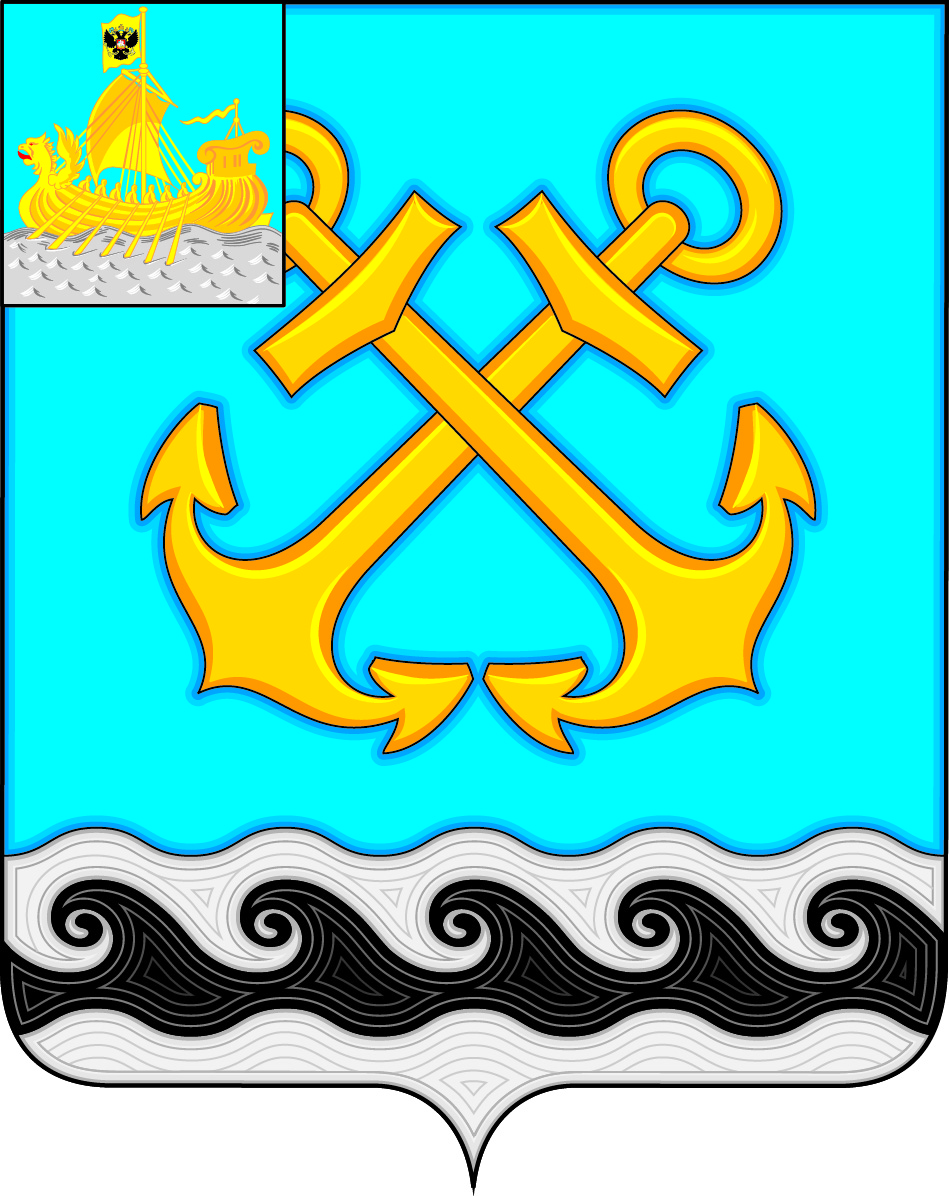 Информационный бюллетень Учредитель: Совет депутатов Чернопенского сельского поселения Костромского муниципального районаКостромской областиИнформационный бюллетеньвыходит с 30 ноября 2006 года            №  16           четверг  05 ноября  2020 года Сегодня в номере:О внесении изменений и дополнений в Решение Совета депутатов МО Чернопенское сельское поселение от 26.12.2019 г. № 46 ( в редакции  решения   от 30 января 2020 года №1 от 27.02.2020 года №7 ,от 26 марта 2020 г.№11 от 30.04.2020 №17 от 25 .06.2020г №22 от 05.08.2020г. №30 №32 27.08.2020г.  №33 от 28.09.2020 г.) (Решение Совета депутатов от 30.10.2020 г. № 35)………………………………………………………………………..……………….…стр.2Об исполнении бюджета  Чернопенского сельского поселения за 9 месяцев  2020 года (Решение Совета депутатов от 30.10.2020 г. № 36)...……………………………………………………………..…………………………стр.43О внесении изменений и дополнений в решение Совета депутатов от 28 мая 2009 года № 34 «По системе оплаты труда муниципальных служащих администрации Чернопенского сельского поселения» (в редакции решений Совета депутатов от 24.06.2010 года № 27,  от 26.01.2012 года № 05 28.03.2013 г. № 14,  от 17.10.2013 г. № 42, от 31.10.2013 № 45, от 30 октября   2014 года  №  55, от 31.05.2018 № 21, от 16.07.2019 г. № 26, от 26.09.2019 № 34) (Решение Совета депутатов от 30.10.2020 г. № 37)…………………………………………………..стр. 66О внесении изменений в решение Совета депутатов от 14.11.2019 г. № 44 «Об  установлении  земельного налога на территории Чернопенского сельского поселения Костромского муниципального района Костромской области» (Решение Совета депутатов от 30.10.2020 г. № 38)……………………………………..стр. 81Об утверждении кандидатуры на присуждение стипендии Главы администрации Чернопенского сельского поселения учащейся МБОУ «Чернопенская средняя общеобразовательная школа» (Решение Совета депутатов от 30.10.2020 г. № 39)………………………………………………………………..стр. 86Об индексации заработной платы (Решение Совета депутатов от 30.10.2020 г. № 39)……………………………………………………………..……..стр. 88Информация прокуратуры Костромского района о проведении горячей телефонной линии..….………………………………………………………………..стр.89******КОСТРОМСКАЯ ОБЛАСТЬКОСТРОМСКОЙ МУНИЦИПАЛЬНЫЙ РАЙОНСОВЕТ ДЕПУТАТОВЧЕРНОПЕНСКОГО СЕЛЬСКОГО ПОСЕЛЕНИЯтретьего созыва                                                            Р Е Ш Е Н И Е30  октября      2020   года   №   35                                             п. СухоноговоЗаслушав информацию  об изменении доходной и расходной части бюджета  Чернопенского сельского поселения на 2020 год ,  Совет депутатов решил:Внести следующие изменения и дополнения в решение Совета депутатов  № 46 от 26 декабря 2019  года  «О бюджете Чернопенского сельского поселения Костромского муниципального района на 2020 год   и на плановый период  2021и 2022 годы » (в редакции  решения   от 30 января 2020 года №1 от 27.02.2020 года №7 ,от 26 марта 2020 г.№11 от 30.04.2020 №17 от 25 .06.2020г №22 от 05.08.2020г. №30 №32 27.08.2020г.  №33 от 28.09.2020 г):1.1. Увеличить  доходную  часть бюджета  поселения  2020 год  на   24200  рублей, в том числе  за счет увеличения  безвозмездных поступлений   на 24 200 рублей Увеличить   расходную   часть бюджета  поселения  на 2020 год    на  24200 рублей.1.2   Пункт 1 решения  изложить в следующей редакции:  Утвердить бюджет Чернопенского сельского поселения на 2020 год,  с учетом внесенных изменений по доходам  в размере   35  661  966,9  рублей, в том числе объем собственных доходов в сумме 13 637 297 рубль ,  объем безвозмездных поступлений от других бюджетов бюджетной системы Российской Федерации в сумме 21 919 669,90, рублей, объем безвозмездных поступлений от негосударственных  организаций  70000 рублей, объем  прочих безвозмездных  поступлений  35000  рублей, по расходам в размере                       36 931 774,90     рублей,  с  дефицитом     бюджета    1 269  808,0       рублей .1.3. Приложение № 2 «Источники финансирования  дефицита бюджета Чернопенского сельского поселения на 2020 год »,   Приложение  № 5 «Объем поступлений доходов в бюджет Чернопенского сельского поселения на 2020 год», Приложение № 8 Ведомственная структура, распределение бюджетных ассигнований по разделам, подразделам, целевым статьям и видам расходов классификации расходов бюджетов Российской Федерации бюджета Чернопенского  сельского поселения на 2020 год»   изложить в новой редакции Уменьшить   доходную  часть бюджета  поселения  2021 год  на                                       206 700    рублей ,за счет уменьшения      безвозмездных поступлений  на   206 700    рублей.  Уменьшить     расходную   часть бюджета  поселения  на 2021 год    поселения на   275 600   рублей.1.5   Пункт 3  решения  изложить в следующей редакции:  Утвердить прогнозируемый объём поступлений   в бюджете сельского поселения на 2021 год,  с учетом внесенных изменений по доходам  в размере  17 041 438,0 рублей, по расходам в размере    18 282 384,0     рублей.  Установить прогнозируемый размер дефицита бюджета на 2021 год  в размере 1 240 946,0   рублей .1.6. Приложение № 3 «Источники финансирования  дефицита бюджета Чернопенского сельского поселения на плановый  2021-2022 год »,   Приложение  № 6 «Объем поступлений доходов в бюджет Чернопенского сельского поселения на плановый период  2021-2022 годы», Приложение № 9 Ведомственная структура, распределение бюджетных ассигнований по разделам, подразделам, целевым статьям и видам расходов классификации расходов бюджетов Российской Федерации бюджета Чернопенского  сельского поселения на плановый период  2021-2022  годы»   изложить в новой редакции.Настоящее решение вступает в силу с момента подписания и подлежит  опубликованию  в информационном бюллетене «Чернопенский вестник».Приложение №2к решению Совета депутатов    Чернопенского сельского поселения                                                                                                                         Костромского муниципального района № 46 от 26.12.2019г.( в редакции     № 35  от  30.10.2020 г.)Источники финансирования дефицитабюджета Чернопенского  сельского поселения на  2020  годПриложение № 3  к решению Совета депутатов  Чернопенского сельского поселения Костромского муниципального района   №    46   от 26 декабря 2019 года (в редакции решения  № 35 от 30.10. 2020 г)      Источники финансирования  дефицитабюджета Чернопенского  сельского поселения на  плановый  период   2021-2022 годКОСТРОМСКАЯ ОБЛАСТЬКОСТРОМСКОЙ МУНИЦИПАЛЬНЫЙ РАЙОНСОВЕТ ДЕПУТАТОВЧЕРНОПЕНСКОГО СЕЛЬСКОГО ПОСЕЛЕНИЯтретьего созыва                                                        Р Е Ш Е Н И Е 30  октября  2020 года       №  36				      п. СухоноговоВ соответствии  с Уставом МО Чернопенское сельское поселение, Положения о бюджетном процессе в муниципальном образовании Чернопенское сельское поселение , утвержденного решением Совета депутатов от 25.04.2013 № 18, со ст.28 Федерального закона от 06.10.2003 г. № 131-ФЗ «Об общих принципах организации местного самоуправления в Российской Федерации», Совет депутатов решил:	1. Принять к сведению отчет об исполнении бюджета Чернопенского сельского поселения Костромского муниципального района за 9 месяцев 2020 года со следующими показателями:         1.1. В объемах по доходам —  14726364,02    рублей (Приложение 1);	1.2. В объемах по расходам — 11318114,46 рублей (Приложение 2);1.3. Профицит бюджета –  3408249,66 рублей	2. Настоящее решение вступает в силу с момента опубликования в информационном бюллетене «Чернопенский вестник». КОСТРОМСКАЯ ОБЛАСТЬКОСТРОМСКОЙ МУНИЦИПАЛЬНЫЙ РАЙОНСОВЕТ ДЕПУТАТОВЧЕРНОПЕНСКОГО СЕЛЬСКОГО ПОСЕЛЕНИЯтретьего созыва                                                  Р Е Ш Е Н И Е30 октября 2020 года   №    37                                                          п. СухоноговоВ целях урегулирования системы оплаты труда лиц, замещающих муниципальные должности  и должности муниципальной службы  Чернопенского сельского поселения Костромского муниципального  района Костромской области, в соответствии со статьей 53 Федерального закона от 06.10.2003 № 131-ФЗ «Об общих принципах организации местного самоуправления в Российской Федерации», статьей 22 Федерального закона от 02.03.2007 № 25-ФЗ «О муниципальной службе в Российской Федерации», статьей 9 Закона Костромской области  от 09.11.2007 № 210-4-ЗКО «О муниципальной службе в Костромской области», Уставом муниципального образования Чернопенское сельское поселение Костромского муниципального района Костромской области,Совет депутатов решил:    1. Внести в Положение по оплате труда муниципальных служащих администрации Чернопенского сельского поселения Костромского муниципального района Костромской области, утвержденное решением  Совета депутатов  Чернопенского сельского поселения   от 28.05.2009 № 34 (в редакции решения Совета депутатов   от 24.06.2010 № 27, от 26.01.2012   № 5, от 28.03.2013   № 14,  от 17.10.2013   № 42, от 31.10.2013 № 45, от 30.10.2014 № 55, от 21.05.2018 № 21,  от 16.07.2019 г. № 26, от 26.09.2019 № 34)   следующие изменения:      1.1. В пункте 1  части 3  цифры «8292» заменить цифрами «8541,00»;      1.2. Приложение №3 к решению Совета депутатов Чернопенского сельского поселения Костромского муниципального района Костромской области от 28 мая 2009 года N 34 (в редакции решений Совета депутатов от 24.06.2010   № 27,  от 26.01.2012   № 5, от  28.03.2013  № 14,  от 17.10.2013   № 42, от 30.10.2014 № 55, от 31.05.2018 №  21, от 26.09.2019 № 34) изложить в новой редакции:«                                             Размер ежемесячной надбавкиза классный чин														»3.  Администрации Чернопенского сельского поселения привести правовые акты администрации в соответствие настоящему решению.4. Настоящее решение вступает в силу со дня его   подписания и распространяет свое действие на правоотношения возникшие с 01 ноября 2020 года и подлежит  опубликованию в информационном бюллетене «Чернопенский вестник».ПОЛОЖЕНИЕпо оплате труда муниципальных служащихадминистрации Чернопенского сельского поселенияКостромского муниципального района Костромской области1. Настоящее Положение определяет порядок, условия и размер оплаты  муниципальных служащих администрации  Чернопенского сельского поселения Костромского муниципального района Костромской области в соответствии со статьей 53 Федерального закона от 6 октября 2003 года N 131-ФЗ "Об общих принципах организации местного самоуправления в Российской Федерации", статьей 22 Федерального закона от 2 марта 2007 года N 25-ФЗ "О муниципальной службе в Российской Федерации", статьей 9 Закона Костромской области от 9 ноября 2007 года N 210-4-ЗКО "О муниципальной службе в Костромской области",  статьями 42, 43 Устава муниципального образования Чернопенское сельское  поселение Костромского муниципального района Костромской области.2. Установить, что денежное содержание лиц, замещающих муниципальные должности и должности муниципальной службы администрации Чернопенского сельского поселения Костромского муниципального района Костромской области, состоит из:1) должностного оклада в соответствии с замещаемой должностью (далее - должностной оклад);2) ежемесячной надбавки к должностному окладу за особые условия муниципальной службы;3) ежемесячной надбавки к должностному окладу за выслугу лет на муниципальной службе;4) ежемесячной надбавки за классный чин;5) ежемесячной процентной надбавки к должностному окладу лиц, допущенных к государственной тайне на постоянной основе.6) ежемесячного денежного поощрения;7) премий за выполнение особо важных и сложных заданий;8) единовременной выплаты при предоставлении ежегодного оплачиваемого отпуска;9) материальной помощи, выплачиваемой за счет средств фонда оплаты труда муниципальных служащих;10) выплат за работу в выходной или праздничный день;11) выплат за совмещение профессий (должностей), расширение зоны обслуживания, увеличение объёма работы или исполнение обязанностей временно отсутствующего работника без освобождения от работы, определённой трудовым договором — по соглашению сторон трудового договора;3. Определить следующие размеры должностных окладов лиц, замещающих муниципальные должности  администрации Чернопенского сельского поселения Костромского муниципального района Костромской области:1) Главе администрации Чернопенского сельского поселения Костромского муниципального района Костромской области - 8292рублей. (в ред. Решения Совета депутатов № 14 от  28.03.2013 года, от 17.10.2013 г. № 42, от 30.10.2014 г. № 55, от 31.05.2018 № 21, от 26.09.2019 г. № 35, от 30.10.2020 г. № 37)4. Установить, что лицам, замещающим муниципальные должности  администрации Чернопенского  сельского поселения   выплачиваются:1) ежемесячная надбавка к должностному окладу за особые условия службы, ежемесячная надбавка за классный чин, ежемесячное денежное поощрение в размерах согласно приложению 1 к настоящему положению.2) выплаты компенсационного и стимулирующего характера ,указанные  в подпунктах 3,5,7-11 пункта 1 настоящего положения, в размерах и на условиях, установленных настоящим положением для муниципальных служащих.3) Ежегодно выплачивать лицам, замещающим муниципальные должности (главе Чернопенского сельского поселения) премию в размере восьми должностных окладов.4) Время выплаты в течение года, количество выплачиваемых окладов, предусмотренных подпунктом 3 пункта 4 настоящего Положения, не превышающих установленных сумм, определяются лицами, замещающими муниципальные должности (главой Чернопенского сельского поселения) самостоятельно. (Подпункты 3, 4 внесены   решением Совета депутатов от 16.07.2019 № 26)5. Предельные нормативы ежемесячных должностных окладов муниципальных служащих Чернопенского сельского поселения устанавливаются в соответствии с приложением 2 к настоящему положению.6. Ежемесячная надбавка к должностному окладу за особые условия муниципальной службы является выплатой компенсационного характера, в обязательном порядке назначаемой всем муниципальным служащим в связи с особыми условиями труда при выполнении основных обязанностей по должности муниципальной службы, в том числе в связи с необходимостью соблюдать установленные федеральными законами запреты и ограничения.7. Ежемесячная надбавка к должностному окладу за особые условия муниципальной службы устанавливается при заключении (изменении) трудового договора в следующих размерах:1) по младшей группе должностей муниципальной службы - до 60 процентов должностного оклада;2) по старшей группе должностей муниципальной службы - от 60 до 90 процентов должностного оклада;3) по ведущей группе должностей муниципальной службы - от 90 до 120 процентов должностного оклада;4) по главной группе должностей муниципальной службы - от 120 до 150 процентов должностного оклада;5) по высшей группе должностей муниципальной службы - от 150 до 200 процентов должностного оклада.8. Конкретный размер ежемесячной надбавки к должностному окладу за особые условия муниципальной службы устанавливается представителем нанимателя (работодателем) с учетом факторов, указанных в пункте 6 настоящего положения.9. Ежемесячная надбавка к должностному окладу за выслугу лет на муниципальной службе (далее - надбавка за выслугу лет) устанавливается при наличии стажа работы на государственных или муниципальных должностях, должностях государственной или муниципальной службы не менее одного года.10. Размер надбавки за выслугу лет составляет при стаже муниципальной службы:1) от 1 года до 5 лет - 10 процентов должностного оклада;2) от 5 до 10 лет - 15 процентов должностного оклада;3) от 10 до 15 лет - 20 процентов должностного оклада;4) свыше 15 лет - 30 процентов должностного оклада.11. Установить, что:1) в стаж муниципальной службы, дающий право на получение надбавки за выслугу лет, в календарном порядке включаются периоды работы на должностях, указанных в части 1 статьи 11 Закона Костромской области от 9 ноября 2007 года N 210-4-ЗКО "О муниципальной службе в Костромской области";2) в стаж муниципальной службы, дающий право на получение надбавки за выслугу лет, засчитываются периоды работы (службы), которые были включены (засчитаны) в установленном порядке в указанный стаж до вступления в силу настоящего положения;3) при определении размера надбавки за выслугу лет лицам, имеющим право на ее получение в соответствии с пунктом 9 настоящего положения, в стаж муниципальной службы в порядке исключения могут быть засчитаны периоды работы (службы), в совокупности не превышающие 5 лет, на должностях, не указанных в подпункте 1 настоящего пункта, в случае если опыт и знания, приобретенные в период замещения данных должностей, необходимы для выполнения обязанностей по замещаемой должности муниципальной службы;4) установление стажа муниципальной службы для определения размера надбавки за выслугу лет с учетом периодов работы (службы), указанных в подпункте 3 настоящего пункта, производится правовым актом представителя нанимателя (работодателя) на основании решения комиссии по вопросам исчисления стажа муниципальной службы;5) для решения вопроса о зачете работнику в стаж муниципальной службы для определения размера надбавки за выслугу лет периодов работы (службы), указанных в подпункте 3 настоящего пункта, в кадровую службу Чернопенского сельского поселения Костромского муниципального района Костромской области представляются следующие документы:- заявление служащего с просьбой о зачете соответствующего периода работы в стаж муниципальной службы для определения размера надбавки за выслугу лет (указанное заявление от лица, впервые поступающего на муниципальную службу, принимается к рассмотрению только после возникновения у муниципального служащего права на установление надбавки за выслугу лет в соответствии с пунктом 9 настоящего решения);- копия трудовой книжки;- иные документы, подтверждающие приобретение опыта и знаний, необходимых для выполнения обязанностей по замещаемой должности муниципальной службы;6) комиссия по вопросам исчисления стажа муниципальной службы рассматривает представленные документы и принимает решение о зачете работнику соответствующего периода в стаж муниципальной службы или об отказе в таком зачете. Принятое решение оформляется протоколом и доводится до сведения муниципального служащего и представителя нанимателя (работодателя);7) надбавка за выслугу лет в размере, определенном с учетом включенных в стаж муниципальной службы периодов работы (службы), указанных в подпункте 3 настоящего пункта, начисляется со дня подписания соответствующего правового акта представителя нанимателя (работодателя), но не ранее дня возникновения у муниципального служащего права на установление надбавки за выслугу лет.12. Ежемесячная надбавка к должностному окладу за классный чин устанавливается муниципальному служащему со дня присвоения муниципальному служащему классного чина в размере, определенном правовым актом органа местного самоуправления Чернопенского сельского поселения Костромского муниципального района в соответствии со статьей 5,2 Закона Костромской области от 09.11.2007 № 210-4-ЗКО «О муниципальной службе в Костромской области» ( приложение № 3)13. Установить, что:1) надбавка за сложность, напряженность и высокие достижения в службе устанавливается муниципальным служащим, выполнение служебных обязанностей которых связано с решением задач, требующих высокого уровня профессиональной подготовки, либо сопряжено с напряженным специальным режимом работы, а также муниципальным служащим, достигшим высоких результатов при выполнении своих основных должностных обязанностей. При установлении надбавки учитываются условия, в которых сотрудникам приходится выполнять служебные обязанности, уровень их профессиональной подготовки и деловые качества, а также достигнутые ими результаты в служебной деятельности и потенциальные возможности самостоятельного выполнения особо сложных задач;2) под сложностью, напряженностью и высокими достижениями в службе, в частности, понимается:- подготовка проектов новых, не имеющих аналогов, нормативных правовых актов по предметам ведения органов местного самоуправления;- интенсивность работы;-высокий профессионализм, четкость, оперативность и своевременность исполнения порученной работы;- наличие командировок,3) установление надбавки за сложность и напряженность, определение ее размера производится персонально в соответствии с правовыми актами представителя нанимателя (работодателя) на основании мотивированного представления непосредственного руководителя муниципального служащего.4) независимо от установления набавки за сложность, напряженность и высокие достижения в службе по основаниям, указанным в подпунктах 1 и 2 настоящего пункта, надбавка за сложность, напряженность и высокие достижения в службе в размере 20 процентов должностного оклада дополнительно устанавливается муниципальным служащим, имеющим почетные звания Российской Федерации.14. Размер ежемесячной надбавки к должностному окладу муниципальным служащим, допущенным к государственной тайне на постоянной основе, и сотрудникам структурных подразделений по защите государственной тайны устанавливается правовым актом представителя нанимателя (работодателя) в порядке, установленном Правительством Российской Федерации. 15.   Выплата ежемесячного денежного поощрения и премий по результатам работы производится в целях усиления материальной заинтересованности муниципального служащего в повышении качества выполняемой работы по решению вопросов местного значения, исполнению отдельных государственных полномочий и иных функций органов местного самоуправления, Избирательной комиссии, а также в своевременном и добросовестном исполнении своих основных должностных обязанностей, повышении уровня ответственности, в том числе за выполнение заданий в особых условиях.	Установить, что:     1) муниципальным служащим выплачиваются ежемесячное денежное поощрение в установленном размере, а также единовременные премии, за выполнение особо важных и сложных заданий, которые максимальными размерами не ограничиваются;         2)  ежемесячное денежное поощрение, состоит из фиксированной части и  процентной части;     3) размер фиксированной части ежемесячного денежного поощрения составляет один должностной оклад;   4)  процентная  часть  ежемесячного  денежного  поощрения устанавливается в размере 25 процентов от должностного оклада;         5) муниципальному служащему, имеющему дисциплинарное взыскание, выплата процентной части ежемесячного денежного поощрения может быть приостановлена либо размер ее может быть снижен;        6) размер процентной части ежемесячного денежного поощрения может быть снижен при ненадлежащем выполнении (невыполнении) муниципальным служащим своих должностных обязанностей, в том числе разовом, определенном по результатам оценки, проводимой на основании критериев оценки деятельности муниципальных служащих, утвержденных правовым актом представителя нанимателя (работодателя);снижение размера процентной части ежемесячного денежного поощрения, а также приостановление его выплаты в случаях, указанных в подпунктах 5,6 настоящего пункта, производится правовым актом представителя нанимателя (работодателя), при отсутствии дисциплинарного взыскания – на основании мотивированного представления непосредственного руководителя муниципального служащего, обнаружившего ненадлежащее выполнение  (невыполнение) муниципальным служащим своих должностных обязанностей. (в ред. Решения Совета депутатов от 31.10.2013  № 45)16. Определить, что при наличии экономии фонда оплаты труда может быть принято решение о дополнительном единовременном поощрении муниципального служащего, которое максимальными размерами не ограничиваются:к праздничным  датам (23 февраля, 8 марта, День образования ОМС, Новый год);за вклад в деятельность соответствующего органа местного самоуправления по случаю юбилейных дат (30 лет, 40 лет, 50 лет, 55 лет - женщинам, 60 лет – мужчинам). (в ред. Решения Совета депутатов от 31.10.2013  № 45)16.1 Муниципальным служащим, имеющим почетные звания Российской Федерации устанавливается ежемесячная надбавка в размере 20 процентов должностного оклада.17. Единовременная выплата при предоставлении ежегодного оплачиваемого отпуска в размере двух должностных окладов выплачивается один раз в течение календарного года при предоставлении муниципальному служащему ежегодного основного оплачиваемого отпуска на основании его письменного заявления. В случае разделения ежегодного оплачиваемого отпуска на части единовременная выплата выплачивается по желанию муниципального служащего при предоставлении любой из частей указанного отпуска на основании его письменного заявления. Определение размера единовременной выплаты производится исходя из величины должностного оклада, установленного служащему на день подачи заявления о выплате единовременной выплаты.18. Муниципальные служащие Чернопенского сельского поселения имеют право на получение материальной помощи в размере двух должностных окладов в год.19. Помимо материальной помощи, указанной в пункте 18 настоящего решения, муниципальному служащему за счет фонда оплаты труда может быть выплачена материальная помощь в следующих случаях:1) смерти его близких родственников (родителей, детей, мужа (жены), родных братьев и сестер) на основании свидетельства о смерти;2) при рождении ребенка на основании копии свидетельства о рождении;3) в связи с утратой или повреждением имущества в результате стихийного бедствия, пожара, кражи, аварий систем водоснабжения, отопления и других обстоятельств на основании справок из соответствующих органов;4) особой нуждаемости в лечении, приобретении дорогостоящих лекарственных средств в связи с заболеванием (травмой);5) в случае тяжелого материального положения или острой необходимости.20. Определить, что:1) материальная помощь, указанная в пункте 18 настоящего решения, выплачивается муниципальному служащему по его заявлению, единовременно или по частям;2) при поступлении муниципальных служащих на службу в течение календарного года выплаты материальной помощи производятся пропорционально отработанному времени;3) материальная помощь не выплачивается:- муниципальным служащим, находящимся в отпуске по уходу за ребенком до достижения им возраста трех лет;- муниципальным служащим, уволенным из органа местного самоуправления, отраслевого (функционального) органа администрации, наделенного правами юридического лица, и получившим материальную помощь в текущем календарном году в полном объеме, и вновь принятым в этом же году;4) материальная помощь, указанная в пункте 18 настоящего решения, выплачивается на основании письменного заявления муниципального служащего, поданного на имя представителя нанимателя (работодателя). Решение об оказании материальной помощи и ее размере принимается представителем нанимателя (работодателем) при наличии экономии фонда оплаты труда;5) определение размера материальной помощи производится исходя из величины должностного оклада, установленного служащему на день подачи заявления о выплате материальной помощи (пункт 18).21. Установить, что при формировании фонда оплаты труда муниципальных служащих сверх суммы средств, направляемых для выплаты должностных окладов, предусматриваются следующие средства для выплаты (в расчете на год):1) ежемесячной надбавки к должностному окладу за особые условия муниципальной службы - в размере тринадцати должностных окладов;2) ежемесячной надбавки к должностному окладу за выслугу лет на муниципальной службе - в размере трех должностных окладов;3) ежемесячная надбавка к должностному окладу за классный чин — в размере четырех должностных окладов;4) ежемесячной процентной надбавки к должностному окладу лиц, допущенных к государственной тайне на постоянной основе - в размере полутора должностных окладов;5) ежемесячного денежного поощрения - в размере пятнадцати окладов (в ред. Решения Совета депутатов от 31.10.2013  № 45);6) премий за выполнение особо важных и сложных заданий - в размере одного  должностного оклада (в ред. Решения Совета депутатов от 31.10.2013  № 45);7) единовременной выплаты при предоставлении ежегодного оплачиваемого отпуска - в размере двух должностных окладов;8) материальной помощи - в размере двух должностных окладов;9) за работу в выходные и праздничные дни — не менее, чем в двойном размере;10)  за совмещение профессий (должностей), расширение зоны обслуживания , увеличение объёма работы или исполнение обязанностей временно отсутствующего работника без освобождения от работы, определённой трудовым договором — по соглашению сторон трудового договора — размер определяется персонально правовым актом главы администрации;22. Фонд оплаты труда органов местного самоуправления, формируется за счет средств, предусмотренных пунктом 21 настоящего положения, а также за счет средств, необходимых для выплаты должностных окладов и установленных пунктом 4 настоящего положения дополнительных выплат к должностным окладу Главы Чернопенского сельского поселения  Костромского муниципального района Костромской области.23. Определить, что:1) должностные оклады лиц, замещающих муниципальные должности Чернопенского сельского поселения  и должностные оклады муниципальных служащих, установленных в соответствии с приложением 2 к настоящему положению, а  также установленные трудовыми договорами должностные оклады муниципальных служащих Чернопенского сельского поселения подлежат увеличению (индексации) не реже одного раза в год, в том числе с учетом инфляции (потребительских цен). Решение об увеличении (индексации) размеров должностных окладов денежного содержания принимается Советом депутатов Чернопенского сельского поселения в пределах ассигнований, утвержденных решением Совета депутатов Чернопенского сельского поселения о бюджете сельского поселения  на соответствующий год;2) при увеличении (индексации) должностных окладов их размеры подлежат округлению до целого рубля в сторону увеличения.24. Установить, что:1) муниципальные правовые акты, регулирующие порядок и условия оплаты труда лиц, замещающих муниципальные должности, и муниципальных служащих, применяются в части, не противоречащей настоящему положению;2) вновь устанавливаемые в соответствии с настоящим положением размеры и условия оплаты труда муниципальных служащих не могут быть ниже размеров и условий оплаты труда, существовавших на день вступления в силу настоящего положения.25. Признать утратившим силу:Решение Совета депутатов Чернопенского сельского поселения от 29 марта 2006 года №13 "Об утверждении положения по оплате труда муниципальных служащих администрации Чернопенского сельского поселения . О должностном окладе и условиях оплаты труда главы  сельского поселения ;Распоряжение Главы администрации Чернопенского сельского поселения  от 17 декабря 2007 года №110 «Об установлении должностных  окладов и внесении изменений в штатное расписание администрации Чернопенского сельского поселения» ;Постановление Главы администрации Чернопенского сельского поселения от 17 декабря 2007 года №72  «Об установлении предельных нормативов ежемесячных должностных окладов  предельных нормативах ежемесячных должностных окладов муниципальных служащих в Чернопенском сельском поселении» ;26. Привести   нормативно-правовые акты в соответствие настоящему положению.27. Настоящее положение  вступает в силу со дня его официального опубликования в информационном бюллетене «Чернопенский вестник» и распространяется на правоотношения, возникшие с 1 мая 2009 года.Приложение N 1к решению Совета депутатовЧернопенского сельского поселенияКостромского муниципального районаКостромской областиот 28 мая 2009 года N 34(  в редакции решений Совета депутатовот 24.06.2010   № 27,  от 26.01.2012   № 5,от  28.03.2013  № 14,  от 17.10.2013   № 42,от 30.10.2014 № 55)Размерыежемесячной надбавки к должностному окладу за особыеусловия службы, ежемесячной надбавки за сложность,напряженность и высокие достижения в труде для лиц,замещающих муниципальные должностиЧернопенского сельского поселенияКостромского муниципального района Костромской области  Приложение № 2                                                                                                к решению Совета депутатовЧернопенского сельского поселенияКостромского муниципального районаКостромской областиот 28 мая 2009 года N 34(  в редакции решений Совета депутатовот 24.06.2010   № 27,  от 26.01.2012   № 5,от  28.03.2013  № 14,  от 17.10.2013   № 42,от 30.10.2014 № 55)                      Предельные нормативы ежемесячныхдолжностных окладов муниципальных служащих   Администрации Чернопенского сельского поселения  Костромского муниципального района Костромской области Приложение № 3                                                                                                     к решению Совета депутатовЧернопенского сельского поселенияКостромского муниципального районаКостромской областиот 28 мая 2009 года N 34(  в редакции решений Совета депутатовот 24.06.2010   № 27,  от 26.01.2012   № 5,от  28.03.2013  № 14,  от 17.10.2013   № 42,от 30.10.2014 № 55, от 31.05.2018 №  21, от 30.10.2020 г. № 37)Размер ежемесячной надбавкиза классный чинКОСТРОМСКАЯ ОБЛАСТЬКОСТРОМСКОЙ МУНИЦИПАЛЬНЫЙ РАЙОНСОВЕТ ДЕПУТАТОВЧЕРНОПЕНСКОГО СЕЛЬСКОГО ПОСЕЛЕНИЯтретьего созыва                                                       Р Е Ш Е Н И Е30 октября  2020 года     № 38						     п. СухоноговоВ связи с внесением изменений с 1января 2021 года в Налоговый Кодекс  Российской Федерации, руководствуясь Федеральным законом от 06.10.2003г. № 131-ФЗ "Об общих принципах организации местного самоуправления в Российской Федерации",  абзацем 2 пункта 1 статьи 397 Налогового кодекса РФ, Уставом муниципального образования Чернопенское сельское поселение Костромского муниципального района Костромской области, в целях приведения в соответствие с действующим законодательством нормативных правовых актов органов местного самоуправления, Совет депутатов Чернопенского сельского поселения  РЕШИЛ:Внести в решение Совета депутатов Чернопенского сельского поселения Костромского муниципального района Костромской области третьего созыва от 14.11.2019 г. № 44 «Об  установлении  земельного налога на территории Чернопенского сельского поселения Костромского муниципального района Костромской области» следующие изменения:Пункт 7 исключить. Опубликовать настоящее решение в информационном бюллетене «Чернопенский вестник»;   Настоящее решение вступает в силу с 1 января 2021 года,  но не ранее чем по истечении одного месяца со дня его официального опубликования.Приложение к решению Совета депутатов Чернопенского сельского поселения от 30.10.2020 г. № 38КОСТРОМСКАЯ ОБЛАСТЬКОСТРОМСКОЙ МУНИЦИПАЛЬНЫЙ РАЙОНСОВЕТ ДЕПУТАТОВЧЕРНОПЕНСКОГО СЕЛЬСКОГО ПОСЕЛЕНИЯтретьего созыва                                                        Р Е Ш Е Н И Е14 ноября  2019 года     № 	44					     п. СухоноговоРуководствуясь Федеральным законом от 06.10.2003г. № 131-ФЗ "Об общих принципах организации местного самоуправления в Российской Федерации",  Налоговым кодексом Российской Федерации, Уставом муниципального образования Чернопенское сельское поселение Костромского муниципального района Костромской области, в целях приведения в соответствие с действующим законодательством нормативных правовых актов органов местного самоуправления, Совет депутатов Чернопенского сельского поселения  РЕШИЛ:   1. Установить на территории Чернопенского сельского поселения Костромского муниципального района Костромской области земельный налог на земли, находящиеся в пределах границ Чернопенского сельского поселения  Костромского муниципального района Костромской области; 2. Земельный налог устанавливается главой 31 Налогового кодекса Российской Федерации и настоящим решением, вводится в действие и прекращает действовать в соответствии с Налоговым кодексом РФ и настоящим решением, обязателен к уплате на территории Чернопенского сельского поселения Костромского муниципального района Костромской области; 3. Налоговые ставки, применяемые на территории Чернопенского сельского поселения Костромского муниципального района Костромской области, устанавливаются в следующих размерах:  1) 0,3% в отношении земельных участков:-  отнесенных к землям сельскохозяйственного назначения или к землям в составе зон сельскохозяйственного использования в населенных пунктах и используемых для сельскохозяйственного производства»;  - занятых жилищным фондом и объектами инженерной инфраструктуры жилищно-коммунального комплекса (за исключением доли в праве на земельный участок, приходящейся на объект, не относящийся к жилищному фонду и к объектам инженерной инфраструктуры жилищно-коммунального комплекса) или приобретенных (предоставленных) для жилищного строительства (за исключением земельных участков, приобретенных (предоставленных) для индивидуального жилищного строительства, используемых в предпринимательской деятельности);-  приобретенных (предоставленных) для размещения индивидуальных гаражей;- не используемых в предпринимательской деятельности, приобретенных (предоставленных) для ведения личного подсобного хозяйства, садоводства, огородничества или животноводства,  дачного хозяйства; а также земельных участков, общего назначения, предусмотренных Федеральным законом  от 29.07.2017 № 217-ФЗ «о ведении гражданами садоводства и огородничества для собственных нужд и о внесении в отдельные законодательные акты РФ»;- ограниченных в обороте в соответствие с законодательством Российской Федерации, предоставленных для обеспечения обороны, безопасности и таможенных нужд;2) 1,5% в отношении прочих земельных участков;   4.  Установить, что для организаций и физических лиц, имеющих в собственности,  постоянном (бессрочном) пользовании или пожизненном наследуемом владении земельные участки, являющиеся объектом налогообложения на территории сельского поселения, льготы, установленные в соответствии со статьёй 395 Налогового кодекса действуют в  полном объёме;   4.1.  В соответствии с полномочиями, предоставленными п. 2 ст. 387 Налогового кодекса РФ, освободить от уплаты земельного налога:1) органы местного самоуправления в отношении земельных участков, непосредственно используемых органами местного самоуправления для решения вопросов местного значения и исполнения отдельных государственных полномочий;2)  ветеранов и инвалидов Великой Отечественной войны;5.   Налоговые льготы, установленные пунктом 4 настоящего решения не  применяются в отношении земельных участков (частей, долей земельных участков),  сдаваемых в аренду;   6. Налогоплательщики - организации исчисляют сумму налога (сумму авансовых платежей по налогу) самостоятельно, сумма налога, подлежащая уплате в бюджет налогоплательщиками - физическими лицами, исчисляется налоговыми органами;  7. Отчетными периодами для налогоплательщиков - организаций признаются первый квартал, второй квартал и третий квартал календарного года. Налогоплательщики, в отношении которых отчетный период определен как квартал, исчисляют суммы авансовых платежей по налогу по истечении первого, второго и третьего квартала текущего налогового периода как одну четвертую соответствующей налоговой ставки процентной доли кадастровой стоимости земельного участка по состоянию на 1 января года, являющегося налоговым периодом. Срок уплаты земельного налога для налогоплательщиков-организаций подлежит уплате в срок не позднее 2 февраля года, следующего за истекшим налоговым периодом; (пункт исключен решением Совета депутатов от 30.10.2020 г. № 38)8.1. Решение Совета депутатов от 31.05.2018 № 20 «Об установлении земельного налога на территории Чернопенского сельского поселения Костромского муниципального района Костромской области»  (в редакции решения  от 29.11.2018  № 62);8.2.  Решение Совета депутатов от 29.11.2018 № 62 «О внесении изменений и дополнений в решение Совета депутатов Чернопенского сельского поселения Костромского муниципального района  Костромской области третьего созыва от  31.05.2018 № 20 «Об  установлении  земельного налога на территории Чернопенского сельского поселения»;  9. Опубликовать настоящее решение в информационном бюллетене «Чернопенский вестник»;     10.   Настоящее решение вступает в силу с 1 января 2020 года,  но не ранее чем по истечении одного месяца со дня его официального опубликования.КОСТРОМСКАЯ ОБЛАСТЬКОСТРОМСКОЙ МУНИЦИПАЛЬНЫЙ РАЙОНСОВЕТ ДЕПУТАТОВЧЕРНОПЕНСКОГО СЕЛЬСКОГО ПОСЕЛЕНИЯтретьего созываР Е Ш Е Н И Е 30  октября  2020 года       № 	39			      		 п. СухоноговоРуководствуясь Федеральными Законами  от 06.10.2003 № 131- ФЗ «Об общих принципах организации местного самоуправления в Российской Федерации», решением  Совета депутатов Чернопенск ого  сельского поселения от 30.11.2008 года  № 33 «Об утверждении Положения о порядке присуждения стипендии Главы администрации Чернопенского сельского поселения», на основании ходатайства о присуждении стипендии от педагогического совета МБОУ «Чернопенская средняя общеобразовательная школа» за особые способности в учебной, научной,  культурно-спортивной и творческой деятельности, сочетающему  хорошую и отличную учёбу с занятиями в учреждениях дополнительного образования, Совет депутатов Чернопенского сельского поселения Костромского муниципального района Костромской области третьего созываРЕШИЛ:	1. Утвердить кандидатуру на присуждение стипендии Главы администрации Чернопенского сельского поселения учащегося МКОУ «Чернопенская средняя общеобразовательная школа» Корьева Максима Александровича -  ученика  11 класса.	2. МКУ «ЦБ Чернопенского сельского поселения»  производить  выплату стипендии Корьеву Максиму Александровичу  с сентября 2020 года  по май 2020 года включительно в сумме 500 рублей  ежемесячно.	3. Настоящее решение вступает в силу с момента подписания и распространяет свое действие на правоотношения, возникшие с 01 сентября 2020 года.КОСТРОМСКАЯ ОБЛАСТЬКОСТРОМСКОЙ МУНИЦИПАЛЬНЫЙ РАЙОНСОВЕТ ДЕПУТАТОВЧЕРНОПЕНСКОГО СЕЛЬСКОГО ПОСЕЛЕНИЯтретьего созываР Е Ш Е Н И Е 30  октября  2020 года       № 	40			      		                  п. СухоноговоОб индексации заработной платы           В соответствии с Уставом муниципального образования Чернопенское сельское поселение Костромского муниципального района Костромской области, в целях соблюдения норм, прописанных в 130 и 134 статьях Трудового кодекса Российской Федерации, Совет депутатов Чернопенского сельского поселения Костромского муниципального района Костромской области третьего созываРЕШИЛ:1. Установить, что с 1 ноября 2020 года подлежат индексации (пересчету) в 1,03 раза:1.1. Размер должностного оклада главы Чернопенского сельского поселения Костромского муниципального района Костромской области;
1.2. Размеры должностных окладов муниципальных служащих администрации Чернопенского сельского поселения Костромского муниципального района Костромской области.1.3. Размеры должностных окладов работников, осуществляющих профессиональную деятельность по профессиям рабочих в администрации Чернопенского сельского поселения Костромского муниципального района Костромской области.1.4. Размер должностного оклада специалиста ВУС  администрации Чернопенского сельского поселения Костромского муниципального района Костромской области.1.5. Размеры должностных окладов работников, занимающих должности, не отнесенные к муниципальным должностям, и осуществляющих техническое обеспечение деятельности исполнительных органов местного самоуправления в администрации Чернопенского сельского поселения Костромского муниципального района Костромской области.1.6. Размеры должностных окладов руководителю и работникам МКУ «ЦБ Чернопенского сельского поселения».1.7. Размеры должностных окладов руководителю и работникам МКУ «Спортивный центр имени А.И. Шелюхина».2. Настоящее решение вступает в силу с момента опубликования в информационном бюллетене Чернопенский  вестник.******6 ноября 2020 года в период времени с 10:00 до 12:00 в  прокуратуре Костромской области будет работать горячая телефонная линия по вопросам судебной защиты трудовых, социальных и жилищных прав граждан по телефону 45-60-11.На вопросы ответит и.о. начальника отдела по обеспечению участия прокуроров в гражданском и арбитражном процессе Хрящева Елена Юрьевна.******9 ноября 2020 года в прокуратуре Костромского района проводится «горячая телефонная линия» по вопросам нарушения законодательства об оплате труда.В прокуратуре Костромской района звонки принимаются в период времени с 14:00 до 16:00 по телефону 45-47-32. На поступившие вопросы ответит помощник прокурора Маслова Екатерина Вячеславовна.******13 ноября 2020 года в прокуратуре Костромского района проводится «горячая телефонная линия» по вопросам нарушения законодательства в сфере предпринимательской деятельности.В прокуратуре Костромской района звонки принимаются в период времени с 14:00 до 16:00 по телефону 47-32-51. На поступившие вопросы ответит заместитель прокурора Костромского района Баронкин Денис Сергеевич.Информационный бюллетень учрежден Советом депутатов Чернопенского сельского поселения.Выходит по мере необходимости, но не реже 1 раза в месяц, .Адрес издательства: п.Сухоногово, пл.Советская, 3Контактный телефон: 664-963Ответственный за выпуск: Савина Г.ВО внесении изменений и дополнений в Решение Совета депутатов МО Чернопенское сельское поселение от 26.12.2019 г. № 46 ( в редакции  решения   от 30 января 2020 года №1 от 27.02.2020 года №7 ,от 26 марта 2020 г.№11 от 30.04.2020 №17 от 25 .06.2020г №22 от 05.08.2020г. №30 №32 27.08.2020г.  №33 от 28.09.2020 г.)Глава Чернопенского сельского поселения Костромского муниципального района Костромской области, Председатель Совета депутатов  Чернопенского сельского поселения Костромского муниципального района Костромской области  третьего созыва                                         Е.Н. ЗубоваКодНаименованиеСумма(руб.)000 01 00 00 00 00 0000 000Источники внутреннего финансирования бюджета1 269 808,0       000 01 05 00 00 00 0000 000Изменение остатков средств на счетах по учету средств бюджета1 269 808,0       000 01 05 00 00 00 0000 500Увеличение остатков средств бюджетов-35 661 966,9  000 01 05 02 00 00 0000 500Увеличение прочих остатков средств бюджетов-35 661 966,9  000 01 05 02 01 00 0000 510Увеличение прочих остатков денежных средств бюджетов-35 661 966,9  000 01 05 02 01 10 0000 510Увеличение прочих остатков денежных средств бюджетов  сельских поселений-35 661 966,9  000 01 05 00 00 00 0000 600Уменьшение остатков средств бюджетов36 931 774, 90     000 01 05 02 00 00 0000 600Уменьшение прочих остатков средств бюджетов36 931 774, 90     000 01 05 02 01 00 0000 610Уменьшение прочих остатков денежных средств бюджетов36 931 774, 90     000 01 05 02 01 10 0000 610Уменьшение прочих остатков денежных средств бюджетов  сельских поселений36 931 774, 90     ИТОГО1 269 808,0       КодКодКодКодНаименованиеНаименованиеСумма (руб.)Сумма (руб.)Сумма (руб.)Сумма (руб.)000 01 00 00 00 00 0000 000000 01 00 00 00 00 0000 000000 01 00 00 00 00 0000 000000 01 00 00 00 00 0000 000Источники внутреннего финансирования дефицитов  бюджетовИсточники внутреннего финансирования дефицитов  бюджетов1 240 946,0   1 240 946,0   1 292 849,01 292 849,0000 01 05 00 00 00 0000 000000 01 05 00 00 00 0000 000000 01 05 00 00 00 0000 000000 01 05 00 00 00 0000 000Изменение остатков средств на счетах по учету средств бюджетовИзменение остатков средств на счетах по учету средств бюджетов1 240 946,0   1 240 946,0   1 292 849,01 292 849,0000 01 05 00 00 00 0000 500000 01 05 00 00 00 0000 500000 01 05 00 00 00 0000 500000 01 05 00 00 00 0000 500Увеличение остатков средств бюджетовУвеличение остатков средств бюджетов--17 041 438,0--17 041 438,0-15 026 876,0-15 026 876,0000 01 05 02 00 00 0000 500000 01 05 02 00 00 0000 500000 01 05 02 00 00 0000 500000 01 05 02 00 00 0000 500Увеличение прочих остатков средств бюджетовУвеличение прочих остатков средств бюджетов--17 041 438,0--17 041 438,0-15 026 876,0-15 026 876,0000 01 05 02 01 00 0000 510000 01 05 02 01 00 0000 510000 01 05 02 01 00 0000 510000 01 05 02 01 00 0000 510Увеличение прочих остатков денежных средств бюджетовУвеличение прочих остатков денежных средств бюджетов--17 041 438,0--17 041 438,0-15 026 876,0-15 026 876,0000 01 05 02 01 10 0000 510000 01 05 02 01 10 0000 510000 01 05 02 01 10 0000 510000 01 05 02 01 10 0000 510Увеличение прочих остатков денежных средств бюджетов   сельских поселенийУвеличение прочих остатков денежных средств бюджетов   сельских поселений--17 041 438,0--17 041 438,0-15 026 876,0-15 026 876,0000 01 05 00 00 00 0000 600000 01 05 00 00 00 0000 600000 01 05 00 00 00 0000 600000 01 05 00 00 00 0000 600Уменьшение остатков средств бюджетовУменьшение остатков средств бюджетов18 282 381,0     18 282 381,0     16 319 725,016 319 725,0000 01 05 02 00 00 0000 600000 01 05 02 00 00 0000 600000 01 05 02 00 00 0000 600000 01 05 02 00 00 0000 600Уменьшение прочих остатков средств бюджетовУменьшение прочих остатков средств бюджетов18 282 381,0     18 282 381,0     16 319 725,016 319 725,0000 01 05 02 01 00 0000 610000 01 05 02 01 00 0000 610000 01 05 02 01 00 0000 610000 01 05 02 01 00 0000 610Уменьшение прочих остатков денежных средств бюджетовУменьшение прочих остатков денежных средств бюджетов18 282 381,0     18 282 381,0     16 319 725,016 319 725,0000 01 05 02 01 10 0000 610000 01 05 02 01 10 0000 610000 01 05 02 01 10 0000 610000 01 05 02 01 10 0000 610Уменьшение прочих остатков денежных средств бюджетов  сельских  поселенийУменьшение прочих остатков денежных средств бюджетов  сельских  поселений18 282 381,0     18 282 381,0     16 319 725,016 319 725,0ИТОГОИТОГОИТОГОИТОГО1 240 946,0   1 240 946,0   1 292 849,01 292 849,0Приложение № 5 к решению Совета депутатов  Чернопенского сельского поселения Костромского муниципального района   № 46  от  26   декабря 2019  в ред  решения Совета депутатов  № 35 от 30.10.2020 гПриложение № 5 к решению Совета депутатов  Чернопенского сельского поселения Костромского муниципального района   № 46  от  26   декабря 2019  в ред  решения Совета депутатов  № 35 от 30.10.2020 гПриложение № 5 к решению Совета депутатов  Чернопенского сельского поселения Костромского муниципального района   № 46  от  26   декабря 2019  в ред  решения Совета депутатов  № 35 от 30.10.2020 гПриложение № 5 к решению Совета депутатов  Чернопенского сельского поселения Костромского муниципального района   № 46  от  26   декабря 2019  в ред  решения Совета депутатов  № 35 от 30.10.2020 гОбъем поступлений доходов в бюджет Чернопенского  сельского поселения на 2020годОбъем поступлений доходов в бюджет Чернопенского  сельского поселения на 2020годОбъем поступлений доходов в бюджет Чернопенского  сельского поселения на 2020годОбъем поступлений доходов в бюджет Чернопенского  сельского поселения на 2020годОбъем поступлений доходов в бюджет Чернопенского  сельского поселения на 2020годОбъем поступлений доходов в бюджет Чернопенского  сельского поселения на 2020годОбъем поступлений доходов в бюджет Чернопенского  сельского поселения на 2020годОбъем поступлений доходов в бюджет Чернопенского  сельского поселения на 2020годКод бюджетной классификацииКод бюджетной классификацииНаименование кодов классификации доходов бюджетовНаименование кодов классификации доходов бюджетовНаименование кодов классификации доходов бюджетовНаименование кодов классификации доходов бюджетовСумма  ,рублей  30.10.2020г.Сумма  ,рублей  30.10.2020г.НАЛОГОВЫЕ  ДОХОДЫНАЛОГОВЫЕ  ДОХОДЫНАЛОГОВЫЕ  ДОХОДЫНАЛОГОВЫЕ  ДОХОДЫ12 954 331,0012 954 331,001010200001000011010102000010000110Налог  на доходы физических лицНалог  на доходы физических лицНалог  на доходы физических лицНалог  на доходы физических лиц3 076 221,003 076 221,001010201001000011010102010010000110Налог на доходы физических лиц с доходов, источником которых является налоговый агент, за исключением доходов, в отношении которых исчисление и уплата налога осуществляются в соответствии со статьями 227, 2271 и 228 Налогового кодекса Российской ФедерацииНалог на доходы физических лиц с доходов, источником которых является налоговый агент, за исключением доходов, в отношении которых исчисление и уплата налога осуществляются в соответствии со статьями 227, 2271 и 228 Налогового кодекса Российской ФедерацииНалог на доходы физических лиц с доходов, источником которых является налоговый агент, за исключением доходов, в отношении которых исчисление и уплата налога осуществляются в соответствии со статьями 227, 2271 и 228 Налогового кодекса Российской ФедерацииНалог на доходы физических лиц с доходов, источником которых является налоговый агент, за исключением доходов, в отношении которых исчисление и уплата налога осуществляются в соответствии со статьями 227, 2271 и 228 Налогового кодекса Российской Федерации2 963 150,002 963 150,001010202001000011010102020010000110Налог на доходы физических лиц с доходов, полученных от осуществления деятельности физическими лицами, зарегистрированными в качестве индивидуальных предпринимателей, нотариусов, занимающихся частной практикой, адвокатов, учредивших адвокатские кабинеты и других лиц, занимающихся частной практикой в соответствии со статьей 227 Налогового кодекса Российской ФедерацииНалог на доходы физических лиц с доходов, полученных от осуществления деятельности физическими лицами, зарегистрированными в качестве индивидуальных предпринимателей, нотариусов, занимающихся частной практикой, адвокатов, учредивших адвокатские кабинеты и других лиц, занимающихся частной практикой в соответствии со статьей 227 Налогового кодекса Российской ФедерацииНалог на доходы физических лиц с доходов, полученных от осуществления деятельности физическими лицами, зарегистрированными в качестве индивидуальных предпринимателей, нотариусов, занимающихся частной практикой, адвокатов, учредивших адвокатские кабинеты и других лиц, занимающихся частной практикой в соответствии со статьей 227 Налогового кодекса Российской ФедерацииНалог на доходы физических лиц с доходов, полученных от осуществления деятельности физическими лицами, зарегистрированными в качестве индивидуальных предпринимателей, нотариусов, занимающихся частной практикой, адвокатов, учредивших адвокатские кабинеты и других лиц, занимающихся частной практикой в соответствии со статьей 227 Налогового кодекса Российской Федерации75 000,0075 000,001010203001000011010102030010000110Налог  на доходы физических лиц с доходов,полученных физическими лицами  в соответствии  со статьей 228 НК РФНалог  на доходы физических лиц с доходов,полученных физическими лицами  в соответствии  со статьей 228 НК РФНалог  на доходы физических лиц с доходов,полученных физическими лицами  в соответствии  со статьей 228 НК РФНалог  на доходы физических лиц с доходов,полученных физическими лицами  в соответствии  со статьей 228 НК РФ30 000,0030 000,001010204001000011010102040010000110Налог на доходы физических лиц в виде фиксированных авансовых платежей с доходов, полученных физическими лицами, являющимися иностранными гражданами, осуществляющими трудовую деятельность по найму  на основании патента в соответствии со статьей 227.1 Налогового кодекса Российской Федерации Налог на доходы физических лиц в виде фиксированных авансовых платежей с доходов, полученных физическими лицами, являющимися иностранными гражданами, осуществляющими трудовую деятельность по найму  на основании патента в соответствии со статьей 227.1 Налогового кодекса Российской Федерации Налог на доходы физических лиц в виде фиксированных авансовых платежей с доходов, полученных физическими лицами, являющимися иностранными гражданами, осуществляющими трудовую деятельность по найму  на основании патента в соответствии со статьей 227.1 Налогового кодекса Российской Федерации Налог на доходы физических лиц в виде фиксированных авансовых платежей с доходов, полученных физическими лицами, являющимися иностранными гражданами, осуществляющими трудовую деятельность по найму  на основании патента в соответствии со статьей 227.1 Налогового кодекса Российской Федерации 8 000,008 000,001010205001000011010102050010000110Налог на доходы физических лиц с сумм прибыли контролируемой иностранной компании, полученной физическими лицами, признаваемыми контролирующими лицами этой компанииНалог на доходы физических лиц с сумм прибыли контролируемой иностранной компании, полученной физическими лицами, признаваемыми контролирующими лицами этой компанииНалог на доходы физических лиц с сумм прибыли контролируемой иностранной компании, полученной физическими лицами, признаваемыми контролирующими лицами этой компанииНалог на доходы физических лиц с сумм прибыли контролируемой иностранной компании, полученной физическими лицами, признаваемыми контролирующими лицами этой компании71,0071,001030000000000000010300000000000000Налоги на товары (работы, услуги), реализуемые на территории Российской ФедерацииНалоги на товары (работы, услуги), реализуемые на территории Российской ФедерацииНалоги на товары (работы, услуги), реализуемые на территории Российской ФедерацииНалоги на товары (работы, услуги), реализуемые на территории Российской Федерации745 710,00745 710,001030223001000011010302230010000110Доходы от уплаты акцизов на дизельное топливо, подлежащие распределению между бюджетами субъектов Российской Федерации и местными бюджетами с учетом установленных дифференцированных нормативов отчислений в местные бюджеты.Доходы от уплаты акцизов на дизельное топливо, подлежащие распределению между бюджетами субъектов Российской Федерации и местными бюджетами с учетом установленных дифференцированных нормативов отчислений в местные бюджеты.Доходы от уплаты акцизов на дизельное топливо, подлежащие распределению между бюджетами субъектов Российской Федерации и местными бюджетами с учетом установленных дифференцированных нормативов отчислений в местные бюджеты.Доходы от уплаты акцизов на дизельное топливо, подлежащие распределению между бюджетами субъектов Российской Федерации и местными бюджетами с учетом установленных дифференцированных нормативов отчислений в местные бюджеты.341 710,00341 710,001030223101000011010302231010000110Доходы от уплаты акцизов на дизельное топливо, подлежащие распределению между бюджетами субъектов Российской Федерации и местными бюджетами с учетом установленных дифференцированных нормативов отчислений в местные бюджеты (по нормативам, установленным Федеральным законом о федеральном бюджете в целях формирования дорожных фондов субъектов Российской Федерации)Доходы от уплаты акцизов на дизельное топливо, подлежащие распределению между бюджетами субъектов Российской Федерации и местными бюджетами с учетом установленных дифференцированных нормативов отчислений в местные бюджеты (по нормативам, установленным Федеральным законом о федеральном бюджете в целях формирования дорожных фондов субъектов Российской Федерации)Доходы от уплаты акцизов на дизельное топливо, подлежащие распределению между бюджетами субъектов Российской Федерации и местными бюджетами с учетом установленных дифференцированных нормативов отчислений в местные бюджеты (по нормативам, установленным Федеральным законом о федеральном бюджете в целях формирования дорожных фондов субъектов Российской Федерации)Доходы от уплаты акцизов на дизельное топливо, подлежащие распределению между бюджетами субъектов Российской Федерации и местными бюджетами с учетом установленных дифференцированных нормативов отчислений в местные бюджеты (по нормативам, установленным Федеральным законом о федеральном бюджете в целях формирования дорожных фондов субъектов Российской Федерации)341 710,00341 710,001030224001000011010302240010000110Доходы от уплаты акцизов на моторные масла для дизельных и (или) карбюраторных (инжекторных) двигателей, подлежащие распределению между бюджетами субъектов Российской Федерации и местными бюджетами с учетом установленных дифференцированных нормативов отчислений в местные бюджетыДоходы от уплаты акцизов на моторные масла для дизельных и (или) карбюраторных (инжекторных) двигателей, подлежащие распределению между бюджетами субъектов Российской Федерации и местными бюджетами с учетом установленных дифференцированных нормативов отчислений в местные бюджетыДоходы от уплаты акцизов на моторные масла для дизельных и (или) карбюраторных (инжекторных) двигателей, подлежащие распределению между бюджетами субъектов Российской Федерации и местными бюджетами с учетом установленных дифференцированных нормативов отчислений в местные бюджетыДоходы от уплаты акцизов на моторные масла для дизельных и (или) карбюраторных (инжекторных) двигателей, подлежащие распределению между бюджетами субъектов Российской Федерации и местными бюджетами с учетом установленных дифференцированных нормативов отчислений в местные бюджеты1 760,001 760,001030224101000011010302241010000110Доходы от уплаты акцизов на моторные масла для дизельных и (или) карбюраторных (инжекторных) двигателей, подлежащие распределению между бюджетами субъектов Российской Федерации и местными бюджетами с учетом установленных дифференцированных нормативов отчислений в местные бюджеты (по нормативам, установленным Федеральным законом о федеральном бюджете в целях формирования дорожных фондов субъектов Российской ФедерацииДоходы от уплаты акцизов на моторные масла для дизельных и (или) карбюраторных (инжекторных) двигателей, подлежащие распределению между бюджетами субъектов Российской Федерации и местными бюджетами с учетом установленных дифференцированных нормативов отчислений в местные бюджеты (по нормативам, установленным Федеральным законом о федеральном бюджете в целях формирования дорожных фондов субъектов Российской ФедерацииДоходы от уплаты акцизов на моторные масла для дизельных и (или) карбюраторных (инжекторных) двигателей, подлежащие распределению между бюджетами субъектов Российской Федерации и местными бюджетами с учетом установленных дифференцированных нормативов отчислений в местные бюджеты (по нормативам, установленным Федеральным законом о федеральном бюджете в целях формирования дорожных фондов субъектов Российской ФедерацииДоходы от уплаты акцизов на моторные масла для дизельных и (или) карбюраторных (инжекторных) двигателей, подлежащие распределению между бюджетами субъектов Российской Федерации и местными бюджетами с учетом установленных дифференцированных нормативов отчислений в местные бюджеты (по нормативам, установленным Федеральным законом о федеральном бюджете в целях формирования дорожных фондов субъектов Российской Федерации1 760,001 760,001030225001000011010302250010000110Доходы от уплаты акцизов на автомобильный бензин, подлежащие распределению между бюджетами субъектов Российской Федерации и местными бюджетами с учетом установленных дифференцированных нормативов отчислений в местные бюджетыДоходы от уплаты акцизов на автомобильный бензин, подлежащие распределению между бюджетами субъектов Российской Федерации и местными бюджетами с учетом установленных дифференцированных нормативов отчислений в местные бюджетыДоходы от уплаты акцизов на автомобильный бензин, подлежащие распределению между бюджетами субъектов Российской Федерации и местными бюджетами с учетом установленных дифференцированных нормативов отчислений в местные бюджетыДоходы от уплаты акцизов на автомобильный бензин, подлежащие распределению между бюджетами субъектов Российской Федерации и местными бюджетами с учетом установленных дифференцированных нормативов отчислений в местные бюджеты446 338,00446 338,001030225101000011010302251010000110Доходы от уплаты акцизов на автомобильный бензин, подлежащие распределению между бюджетами субъектов Российской Федерации и местными бюджетами с учетом установленных дифференцированных нормативов отчислений в местные бюджеты (по нормативам, установленным Федеральным законом о федеральном бюджете в целях формирования дорожных фондов субъектов Российской Федерации)Доходы от уплаты акцизов на автомобильный бензин, подлежащие распределению между бюджетами субъектов Российской Федерации и местными бюджетами с учетом установленных дифференцированных нормативов отчислений в местные бюджеты (по нормативам, установленным Федеральным законом о федеральном бюджете в целях формирования дорожных фондов субъектов Российской Федерации)Доходы от уплаты акцизов на автомобильный бензин, подлежащие распределению между бюджетами субъектов Российской Федерации и местными бюджетами с учетом установленных дифференцированных нормативов отчислений в местные бюджеты (по нормативам, установленным Федеральным законом о федеральном бюджете в целях формирования дорожных фондов субъектов Российской Федерации)Доходы от уплаты акцизов на автомобильный бензин, подлежащие распределению между бюджетами субъектов Российской Федерации и местными бюджетами с учетом установленных дифференцированных нормативов отчислений в местные бюджеты (по нормативам, установленным Федеральным законом о федеральном бюджете в целях формирования дорожных фондов субъектов Российской Федерации)446 338,00446 338,001030226001000011010302260010000110Доходы от уплаты акцизов на прямогонный бензин, подлежащие распределению между бюджетами субъектов Российской Федерации и местными бюджетами с учетом установленных дифференцированных нормативов отчислений в местные бюджетыДоходы от уплаты акцизов на прямогонный бензин, подлежащие распределению между бюджетами субъектов Российской Федерации и местными бюджетами с учетом установленных дифференцированных нормативов отчислений в местные бюджетыДоходы от уплаты акцизов на прямогонный бензин, подлежащие распределению между бюджетами субъектов Российской Федерации и местными бюджетами с учетом установленных дифференцированных нормативов отчислений в местные бюджетыДоходы от уплаты акцизов на прямогонный бензин, подлежащие распределению между бюджетами субъектов Российской Федерации и местными бюджетами с учетом установленных дифференцированных нормативов отчислений в местные бюджеты-44 098,00-44 098,001030226101000011010302261010000110Доходы от уплаты акцизов на прямогонный бензин, подлежащие распределению между бюджетами субъектов Российской Федерации и местными бюджетами с учетом установленных дифференцированных нормативов отчислений в местные бюджеты (по нормативам, установленным Федеральным законом о федеральном бюджете в целях формирования дорожных фондов субъектов Российской ФедерацииДоходы от уплаты акцизов на прямогонный бензин, подлежащие распределению между бюджетами субъектов Российской Федерации и местными бюджетами с учетом установленных дифференцированных нормативов отчислений в местные бюджеты (по нормативам, установленным Федеральным законом о федеральном бюджете в целях формирования дорожных фондов субъектов Российской ФедерацииДоходы от уплаты акцизов на прямогонный бензин, подлежащие распределению между бюджетами субъектов Российской Федерации и местными бюджетами с учетом установленных дифференцированных нормативов отчислений в местные бюджеты (по нормативам, установленным Федеральным законом о федеральном бюджете в целях формирования дорожных фондов субъектов Российской ФедерацииДоходы от уплаты акцизов на прямогонный бензин, подлежащие распределению между бюджетами субъектов Российской Федерации и местными бюджетами с учетом установленных дифференцированных нормативов отчислений в местные бюджеты (по нормативам, установленным Федеральным законом о федеральном бюджете в целях формирования дорожных фондов субъектов Российской Федерации-44 098,00-44 098,001050000000000000010500000000000000Налоги    на совокупный доходНалоги    на совокупный доходНалоги    на совокупный доходНалоги    на совокупный доход975 900,00975 900,001050101001000011010501010010000110Налог,взимаемый с налогоплательщиков,выбравших в качестве объекта налогообложения  доходы.Налог,взимаемый с налогоплательщиков,выбравших в качестве объекта налогообложения  доходы.Налог,взимаемый с налогоплательщиков,выбравших в качестве объекта налогообложения  доходы.Налог,взимаемый с налогоплательщиков,выбравших в качестве объекта налогообложения  доходы.20 000,0020 000,001050102101000011010501021010000110Налог, взимаемый с налогоплательщиков, выбравших в качестве объекта налогообложения доходы, уменьшенные на величину расходов (в том числе минимальный налог, зачисляемый в бюджеты субъектов Российской Федерации)Налог, взимаемый с налогоплательщиков, выбравших в качестве объекта налогообложения доходы, уменьшенные на величину расходов (в том числе минимальный налог, зачисляемый в бюджеты субъектов Российской Федерации)Налог, взимаемый с налогоплательщиков, выбравших в качестве объекта налогообложения доходы, уменьшенные на величину расходов (в том числе минимальный налог, зачисляемый в бюджеты субъектов Российской Федерации)Налог, взимаемый с налогоплательщиков, выбравших в качестве объекта налогообложения доходы, уменьшенные на величину расходов (в том числе минимальный налог, зачисляемый в бюджеты субъектов Российской Федерации)920 000,00920 000,001050105001000011010501050010000110Минимальный налог, зачисляемый в бюджеты субъектов РФМинимальный налог, зачисляемый в бюджеты субъектов РФМинимальный налог, зачисляемый в бюджеты субъектов РФМинимальный налог, зачисляемый в бюджеты субъектов РФ0,000,001050301001000011010503010010000110Единый сельскохозяйственный налогЕдиный сельскохозяйственный налогЕдиный сельскохозяйственный налогЕдиный сельскохозяйственный налог35 900,0035 900,001060000000000000010600000000000000Налоги на  имуществоНалоги на  имуществоНалоги на  имуществоНалоги на  имущество8 150 000,008 150 000,001060103010000011010601030100000110Налог на имущество физических лиц, взимаемый по ставкам, применяемым к объектам налогообложения, расположенным в границах сельских  поселенийНалог на имущество физических лиц, взимаемый по ставкам, применяемым к объектам налогообложения, расположенным в границах сельских  поселенийНалог на имущество физических лиц, взимаемый по ставкам, применяемым к объектам налогообложения, расположенным в границах сельских  поселенийНалог на имущество физических лиц, взимаемый по ставкам, применяемым к объектам налогообложения, расположенным в границах сельских  поселений650 000,00650 000,0010606033100001101060603310000110Земельный налог с организаций, обладающих земельным участком, расположенным в границах сельских поселенийЗемельный налог с организаций, обладающих земельным участком, расположенным в границах сельских поселенийЗемельный налог с организаций, обладающих земельным участком, расположенным в границах сельских поселенийЗемельный налог с организаций, обладающих земельным участком, расположенным в границах сельских поселений3 600 000,003 600 000,00 10606043100000110 10606043100000110Земельный налог с физических лиц, обладающих земельным участком, расположенным в границах сельских поселенийЗемельный налог с физических лиц, обладающих земельным участком, расположенным в границах сельских поселенийЗемельный налог с физических лиц, обладающих земельным участком, расположенным в границах сельских поселенийЗемельный налог с физических лиц, обладающих земельным участком, расположенным в границах сельских поселений3 900 000,003 900 000,001080000000000000010800000000000000Государственная пошлинаГосударственная пошлинаГосударственная пошлинаГосударственная пошлина6 500,006 500,001080402001000011010804020010000110Государственная пошлина за совершение нотариальных действий должностными лицами органов местного самоуправления, уполномоченными в соответствии с законодательными актами Российской Федерации на совершение нотариальных действий Государственная пошлина за совершение нотариальных действий должностными лицами органов местного самоуправления, уполномоченными в соответствии с законодательными актами Российской Федерации на совершение нотариальных действий Государственная пошлина за совершение нотариальных действий должностными лицами органов местного самоуправления, уполномоченными в соответствии с законодательными актами Российской Федерации на совершение нотариальных действий Государственная пошлина за совершение нотариальных действий должностными лицами органов местного самоуправления, уполномоченными в соответствии с законодательными актами Российской Федерации на совершение нотариальных действий 6 500,006 500,00НЕНАЛОГОВЫЕ   ДОХОДЫНЕНАЛОГОВЫЕ   ДОХОДЫНЕНАЛОГОВЫЕ   ДОХОДЫНЕНАЛОГОВЫЕ   ДОХОДЫ682 966,00682 966,001110000000000000011100000000000000ДОХОДЫ ОТ ИСПОЛЬЗОВАНИЯ ИМУЩЕСТВА, НАХОДЯЩЕГОСЯ В  ГОСУДАРСТВЕННОЙ И  МУНИЦИПАЛЬНОЙ СОБСТВЕННОСТИДОХОДЫ ОТ ИСПОЛЬЗОВАНИЯ ИМУЩЕСТВА, НАХОДЯЩЕГОСЯ В  ГОСУДАРСТВЕННОЙ И  МУНИЦИПАЛЬНОЙ СОБСТВЕННОСТИДОХОДЫ ОТ ИСПОЛЬЗОВАНИЯ ИМУЩЕСТВА, НАХОДЯЩЕГОСЯ В  ГОСУДАРСТВЕННОЙ И  МУНИЦИПАЛЬНОЙ СОБСТВЕННОСТИДОХОДЫ ОТ ИСПОЛЬЗОВАНИЯ ИМУЩЕСТВА, НАХОДЯЩЕГОСЯ В  ГОСУДАРСТВЕННОЙ И  МУНИЦИПАЛЬНОЙ СОБСТВЕННОСТИ480 000,00480 000,001110904510000012011109045100000120Прочие поступления от использования имущества, находящегося в собственности сельских поселений (за исключением имущества муниципальных бюджетных и автономных учреждений, а также имущества муниципальных унитарных предприятий, в том числе казенных)Прочие поступления от использования имущества, находящегося в собственности сельских поселений (за исключением имущества муниципальных бюджетных и автономных учреждений, а также имущества муниципальных унитарных предприятий, в том числе казенных)Прочие поступления от использования имущества, находящегося в собственности сельских поселений (за исключением имущества муниципальных бюджетных и автономных учреждений, а также имущества муниципальных унитарных предприятий, в том числе казенных)Прочие поступления от использования имущества, находящегося в собственности сельских поселений (за исключением имущества муниципальных бюджетных и автономных учреждений, а также имущества муниципальных унитарных предприятий, в том числе казенных)480 000,00480 000,001130199510000013011301995100000130Прочие доходы от оказания платных услуг (работ) получателями средств бюджетов сельских поселенийПрочие доходы от оказания платных услуг (работ) получателями средств бюджетов сельских поселенийПрочие доходы от оказания платных услуг (работ) получателями средств бюджетов сельских поселенийПрочие доходы от оказания платных услуг (работ) получателями средств бюджетов сельских поселений200 000,00200 000,001130299510000013011302995100000130Прочие доходы от компенсации затрат бюджетов сельских поселенийПрочие доходы от компенсации затрат бюджетов сельских поселенийПрочие доходы от компенсации затрат бюджетов сельских поселенийПрочие доходы от компенсации затрат бюджетов сельских поселений1 666,001 666,001160202002000014011602020020000140Административные штрафы, установленные законами субъектов Российской Федерации об административных правонарушениях, за нарушение муниципальных правовых актовАдминистративные штрафы, установленные законами субъектов Российской Федерации об административных правонарушениях, за нарушение муниципальных правовых актовАдминистративные штрафы, установленные законами субъектов Российской Федерации об административных правонарушениях, за нарушение муниципальных правовых актовАдминистративные штрафы, установленные законами субъектов Российской Федерации об административных правонарушениях, за нарушение муниципальных правовых актов1 300,001 300,00Итого собственных доходов:Итого собственных доходов:Итого собственных доходов:Итого собственных доходов:13 637 297,0013 637 297,002020000000000000020200000000000000БЕЗВОЗМЕЗДНЫЕ ПОСТУПЛЕНИЯ ОТ ДРУГИХ БЮДЖЕТОВ БЮДЖЕТНОЙ СИСТЕМЫ РФБЕЗВОЗМЕЗДНЫЕ ПОСТУПЛЕНИЯ ОТ ДРУГИХ БЮДЖЕТОВ БЮДЖЕТНОЙ СИСТЕМЫ РФБЕЗВОЗМЕЗДНЫЕ ПОСТУПЛЕНИЯ ОТ ДРУГИХ БЮДЖЕТОВ БЮДЖЕТНОЙ СИСТЕМЫ РФБЕЗВОЗМЕЗДНЫЕ ПОСТУПЛЕНИЯ ОТ ДРУГИХ БЮДЖЕТОВ БЮДЖЕТНОЙ СИСТЕМЫ РФ21 919 669,9021 919 669,902021500110000015020215001100000150Дотации бюджетам сельских поселений на выравнивание бюджетной обеспеченности из бюджета субъекта Российской ФедерацииДотации бюджетам сельских поселений на выравнивание бюджетной обеспеченности из бюджета субъекта Российской ФедерацииДотации бюджетам сельских поселений на выравнивание бюджетной обеспеченности из бюджета субъекта Российской ФедерацииДотации бюджетам сельских поселений на выравнивание бюджетной обеспеченности из бюджета субъекта Российской Федерации334 000,00334 000,002021600110000015020216001100000150Дотации бюджетам сельских поселений на выравнивание бюджетной обеспеченности из бюджетов муниципальных районовДотации бюджетам сельских поселений на выравнивание бюджетной обеспеченности из бюджетов муниципальных районовДотации бюджетам сельских поселений на выравнивание бюджетной обеспеченности из бюджетов муниципальных районовДотации бюджетам сельских поселений на выравнивание бюджетной обеспеченности из бюджетов муниципальных районов277 889,00277 889,002022021610000015020220216100000150Субсидии бюджетам сельских поселений на осуществление дорожной деятельности в отношении автомобильных дорог общего пользования, а также капитального ремонта и ремонта дворовых территорий многоквартирных домов, проездов к дворовым территориям многоквартирных домов населенных пунктовСубсидии бюджетам сельских поселений на осуществление дорожной деятельности в отношении автомобильных дорог общего пользования, а также капитального ремонта и ремонта дворовых территорий многоквартирных домов, проездов к дворовым территориям многоквартирных домов населенных пунктовСубсидии бюджетам сельских поселений на осуществление дорожной деятельности в отношении автомобильных дорог общего пользования, а также капитального ремонта и ремонта дворовых территорий многоквартирных домов, проездов к дворовым территориям многоквартирных домов населенных пунктовСубсидии бюджетам сельских поселений на осуществление дорожной деятельности в отношении автомобильных дорог общего пользования, а также капитального ремонта и ремонта дворовых территорий многоквартирных домов, проездов к дворовым территориям многоквартирных домов населенных пунктов1 500 000,001 500 000,002022029910000015020220299100000150Субсидии бюджетам сельских поселений на обеспечение мероприятий по переселению граждан из аварийного жилищного фонда, в том числе переселению граждан из аварийного жилищного фонда с учетом необходимости развития малоэтажного жилищного строительства, за счет средств, поступивших от государственной корпорации - Фонда содействия реформированию жилищно-коммунального хозяйстваСубсидии бюджетам сельских поселений на обеспечение мероприятий по переселению граждан из аварийного жилищного фонда, в том числе переселению граждан из аварийного жилищного фонда с учетом необходимости развития малоэтажного жилищного строительства, за счет средств, поступивших от государственной корпорации - Фонда содействия реформированию жилищно-коммунального хозяйстваСубсидии бюджетам сельских поселений на обеспечение мероприятий по переселению граждан из аварийного жилищного фонда, в том числе переселению граждан из аварийного жилищного фонда с учетом необходимости развития малоэтажного жилищного строительства, за счет средств, поступивших от государственной корпорации - Фонда содействия реформированию жилищно-коммунального хозяйстваСубсидии бюджетам сельских поселений на обеспечение мероприятий по переселению граждан из аварийного жилищного фонда, в том числе переселению граждан из аварийного жилищного фонда с учетом необходимости развития малоэтажного жилищного строительства, за счет средств, поступивших от государственной корпорации - Фонда содействия реформированию жилищно-коммунального хозяйства14 236 463,0014 236 463,002022030210000015020220302100000150Субсидии бюджетам сельских поселений на обеспечение мероприятий по переселению граждан из аварийного жилищного фонда, в том числе переселению граждан из аварийного жилищного фонда с учетом необходимости развития малоэтажного жилищного строительства, за счет средств бюджетовСубсидии бюджетам сельских поселений на обеспечение мероприятий по переселению граждан из аварийного жилищного фонда, в том числе переселению граждан из аварийного жилищного фонда с учетом необходимости развития малоэтажного жилищного строительства, за счет средств бюджетовСубсидии бюджетам сельских поселений на обеспечение мероприятий по переселению граждан из аварийного жилищного фонда, в том числе переселению граждан из аварийного жилищного фонда с учетом необходимости развития малоэтажного жилищного строительства, за счет средств бюджетовСубсидии бюджетам сельских поселений на обеспечение мероприятий по переселению граждан из аварийного жилищного фонда, в том числе переселению граждан из аварийного жилищного фонда с учетом необходимости развития малоэтажного жилищного строительства, за счет средств бюджетов143 803,00143 803,00  20229999100000150  20229999100000150Прочие субсидии бюджетам  сельских   поселенийПрочие субсидии бюджетам  сельских   поселенийПрочие субсидии бюджетам  сельских   поселенийПрочие субсидии бюджетам  сельских   поселений231 000,00231 000,002022555510000015020225555100000150Субсидии бюджетам сельских поселений на поддержку государственных программ субъектов Российской Федерации и муниципальных программ формирования современной городской средыСубсидии бюджетам сельских поселений на поддержку государственных программ субъектов Российской Федерации и муниципальных программ формирования современной городской средыСубсидии бюджетам сельских поселений на поддержку государственных программ субъектов Российской Федерации и муниципальных программ формирования современной городской средыСубсидии бюджетам сельских поселений на поддержку государственных программ субъектов Российской Федерации и муниципальных программ формирования современной городской среды1 950 000,001 950 000,002023511810000015020235118100000150Субвенции бюджетам сельских поселений на осуществление первичного воинского учета на территориях, где отсутствуют военные комиссариатыСубвенции бюджетам сельских поселений на осуществление первичного воинского учета на территориях, где отсутствуют военные комиссариатыСубвенции бюджетам сельских поселений на осуществление первичного воинского учета на территориях, где отсутствуют военные комиссариатыСубвенции бюджетам сельских поселений на осуществление первичного воинского учета на территориях, где отсутствуют военные комиссариаты287 900,00287 900,002023002410000015020230024100000150Субвенции бюджетам сельских поселений на выполнение
передаваемых полномочий субъектов Российской
ФедерацииСубвенции бюджетам сельских поселений на выполнение
передаваемых полномочий субъектов Российской
ФедерацииСубвенции бюджетам сельских поселений на выполнение
передаваемых полномочий субъектов Российской
ФедерацииСубвенции бюджетам сельских поселений на выполнение
передаваемых полномочий субъектов Российской
Федерации5 200,005 200,002024001410000015020240014100000150Межбюджетные трансферты, передаваемые бюджетам сельских поселений из бюджетов муниципальных районов на осуществление части полномочий по решению вопросов местного значения в соответствии с заключенными соглашениямиМежбюджетные трансферты, передаваемые бюджетам сельских поселений из бюджетов муниципальных районов на осуществление части полномочий по решению вопросов местного значения в соответствии с заключенными соглашениямиМежбюджетные трансферты, передаваемые бюджетам сельских поселений из бюджетов муниципальных районов на осуществление части полномочий по решению вопросов местного значения в соответствии с заключенными соглашениямиМежбюджетные трансферты, передаваемые бюджетам сельских поселений из бюджетов муниципальных районов на осуществление части полномочий по решению вопросов местного значения в соответствии с заключенными соглашениями262 343,00262 343,00Межбюджетные трансферты, передаваемые бюджетам  сельских  поселений  на строительство (реконструкцию), ремонт и содержание автомобильных дорог общего пользованияМежбюджетные трансферты, передаваемые бюджетам  сельских  поселений  на строительство (реконструкцию), ремонт и содержание автомобильных дорог общего пользованияМежбюджетные трансферты, передаваемые бюджетам  сельских  поселений  на строительство (реконструкцию), ремонт и содержание автомобильных дорог общего пользованияМежбюджетные трансферты, передаваемые бюджетам  сельских  поселений  на строительство (реконструкцию), ремонт и содержание автомобильных дорог общего пользования262 343,00262 343,002022557610000015020225576100000150Субсидии бюджетам сельских поселений на обеспечение комплексного развития сельских территорийСубсидии бюджетам сельских поселений на обеспечение комплексного развития сельских территорийСубсидии бюджетам сельских поселений на обеспечение комплексного развития сельских территорийСубсидии бюджетам сельских поселений на обеспечение комплексного развития сельских территорий2 033 400,002 033 400,002024999910000015020249999100000150Прочие межбюджетные трансферты, передаваемые бюджетам  сельских поселенийПрочие межбюджетные трансферты, передаваемые бюджетам  сельских поселенийПрочие межбюджетные трансферты, передаваемые бюджетам  сельских поселенийПрочие межбюджетные трансферты, передаваемые бюджетам  сельских поселений657 671,90657 671,902 04000000000000002 0400000000000000БЕЗВОЗМЕЗДНЫЕ ПОСТУПЛЕНИЯ ОТ НЕГОСУДАРСТВЕННЫХ ОРГАНИЗАЦИЙБЕЗВОЗМЕЗДНЫЕ ПОСТУПЛЕНИЯ ОТ НЕГОСУДАРСТВЕННЫХ ОРГАНИЗАЦИЙБЕЗВОЗМЕЗДНЫЕ ПОСТУПЛЕНИЯ ОТ НЕГОСУДАРСТВЕННЫХ ОРГАНИЗАЦИЙБЕЗВОЗМЕЗДНЫЕ ПОСТУПЛЕНИЯ ОТ НЕГОСУДАРСТВЕННЫХ ОРГАНИЗАЦИЙ70 000,0070 000,002040502010000015020405020100000150Поступления от денежных пожертвований, предоставляемых негосударственными организациями получателям средств бюджетов сельских поселенийПоступления от денежных пожертвований, предоставляемых негосударственными организациями получателям средств бюджетов сельских поселенийПоступления от денежных пожертвований, предоставляемых негосударственными организациями получателям средств бюджетов сельских поселенийПоступления от денежных пожертвований, предоставляемых негосударственными организациями получателям средств бюджетов сельских поселений70 000,0070 000,002070000000000000020700000000000000ПРОЧИЕ БЕЗВОЗМЕЗДНЫЕ ПОСТУПЛЕНИЯПРОЧИЕ БЕЗВОЗМЕЗДНЫЕ ПОСТУПЛЕНИЯПРОЧИЕ БЕЗВОЗМЕЗДНЫЕ ПОСТУПЛЕНИЯПРОЧИЕ БЕЗВОЗМЕЗДНЫЕ ПОСТУПЛЕНИЯ35 000,0035 000,002070502010000015020705020100000150Поступления от денежных пожертвований, предоставляемых физическими лицами получателям средств бюджетов сельских поселенийПоступления от денежных пожертвований, предоставляемых физическими лицами получателям средств бюджетов сельских поселенийПоступления от денежных пожертвований, предоставляемых физическими лицами получателям средств бюджетов сельских поселенийПоступления от денежных пожертвований, предоставляемых физическими лицами получателям средств бюджетов сельских поселений35 000,0035 000,00Итого безвозмездных поступленийИтого безвозмездных поступленийИтого безвозмездных поступленийИтого безвозмездных поступлений22 024 669,9022 024 669,90Всего доходовВсего доходовВсего доходовВсего доходов35 661 966,9035 661 966,90Приложение № 6  к решению Совета депутатов  Чернопенского сельского поселения Костромского муниципального района   № 46  от  26 декабря 2019 г.(в редакции решения № 35 от 30.10.2020г.)        Приложение № 6  к решению Совета депутатов  Чернопенского сельского поселения Костромского муниципального района   № 46  от  26 декабря 2019 г.(в редакции решения № 35 от 30.10.2020г.)        Объем поступлений доходов в бюджет Чернопенского  сельского поселения на плановый                                  период   2021- 2022 годы Объем поступлений доходов в бюджет Чернопенского  сельского поселения на плановый                                  период   2021- 2022 годы Объем поступлений доходов в бюджет Чернопенского  сельского поселения на плановый                                  период   2021- 2022 годы Объем поступлений доходов в бюджет Чернопенского  сельского поселения на плановый                                  период   2021- 2022 годы Объем поступлений доходов в бюджет Чернопенского  сельского поселения на плановый                                  период   2021- 2022 годы Объем поступлений доходов в бюджет Чернопенского  сельского поселения на плановый                                  период   2021- 2022 годы Объем поступлений доходов в бюджет Чернопенского  сельского поселения на плановый                                  период   2021- 2022 годы Объем поступлений доходов в бюджет Чернопенского  сельского поселения на плановый                                  период   2021- 2022 годы Код бюджетной классификацииКод бюджетной классификацииНаименование кодов классификации доходов бюджетов2021 год                 Сумма  ,рублей( в редакции 30.10.2020г.2021 год                 Сумма  ,рублей( в редакции 30.10.2020г.2021 год                 Сумма  ,рублей( в редакции 30.10.2020г.2022 год.                    Сумма  ,рублей( в редакции 30.10.2020г.2022 год.                    Сумма  ,рублей( в редакции 30.10.2020г.НАЛОГОВЫЕ  ДОХОДЫ12 268 157,0012 268 157,0012 268 157,0012 303 890,0012 303 890,001010200001000011010102000010000110Налог  на доходы физических лиц3 076 221,003 076 221,003 076 221,003 076 221,003 076 221,001010201001000011010102010010000110Налог на доходы физических лиц с доходов, источником которых является налоговый агент, за исключением доходов, в отношении которых исчисление и уплата налога осуществляются в соответствии со статьями 227, 2271 и 228 Налогового кодекса Российской Федерации2 963 150,002 963 150,002 963 150,002 963 150,002 963 150,001010202001000011010102020010000110Налог на доходы физических лиц с доходов, полученных от осуществления деятельности физическими лицами, зарегистрированными в качестве индивидуальных предпринимателей, нотариусов, занимающихся частной практикой, адвокатов, учредивших адвокатские кабинеты и других лиц, занимающихся частной практикой в соответствии со статьей 227 Налогового кодекса Российской Федерации75 000,0075 000,0075 000,0075 000,0075 000,001010203001000011010102030010000110Налог  на доходы физических лиц с доходов,полученных физическими лицами  в соответствии  со статьей 228 НК РФ30 000,0030 000,0030 000,0030 000,0030 000,001010204001000011010102040010000110Налог на доходы физических лиц в виде фиксированных авансовых платежей с доходов, полученных физическими лицами, являющимися иностранными гражданами, осуществляющими трудовую деятельность по найму  на основании патента в соответствии со статьей 227.1 Налогового кодекса Российской Федерации 8 000,008 000,008 000,008 000,008 000,001010205001000011010102050010000110Налог на доходы физических лиц с сумм прибыли контролируемой иностранной компании, полученной физическими лицами, признаваемыми контролирующими лицами этой компании71,0071,0071,0071,0071,001030000000000000010300000000000000Налоги на товары (работы, услуги), реализуемые на территории Российской Федерации750 436,00750 436,00750 436,00786 169,00786 169,001030223001000011010302230010000110Доходы от уплаты акцизов на дизельное топливо, подлежащие распределению между бюджетами субъектов Российской Федерации и местными бюджетами с учетом установленных дифференцированных нормативов отчислений в местные бюджеты.345 939,00345 939,00345 939,00361 855,00361 855,001030223101000011010302231010000110Доходы от уплаты акцизов на дизельное топливо, подлежащие распределению между бюджетами субъектов Российской Федерации и местными бюджетами с учетом установленных дифференцированных нормативов отчислений в местные бюджеты (по нормативам, установленным Федеральным законом о федеральном бюджете в целях формирования дорожных фондов субъектов Российской Федерации)345 939,00345 939,00345 939,00361 855,00361 855,001030224001000011010302240010000110Доходы от уплаты акцизов на моторные масла для дизельных и (или) карбюраторных (инжекторных) двигателей, подлежащие распределению между бюджетами субъектов Российской Федерации и местными бюджетами с учетом установленных дифференцированных нормативов отчислений в местные бюджеты1 736,001 736,001 736,001 785,001 785,001030224101000011010302241010000110Доходы от уплаты акцизов на моторные масла для дизельных и (или) карбюраторных (инжекторных) двигателей, подлежащие распределению между бюджетами субъектов Российской Федерации и местными бюджетами с учетом установленных дифференцированных нормативов отчислений в местные бюджеты (по нормативам, установленным Федеральным законом о федеральном бюджете в целях формирования дорожных фондов субъектов Российской Федерации1 760,001 760,001 760,001 760,001 760,001030225001000011010302250010000110Доходы от уплаты акцизов на автомобильный бензин, подлежащие распределению между бюджетами субъектов Российской Федерации и местными бюджетами с учетом установленных дифференцированных нормативов отчислений в местные бюджеты450 602,00450 602,00450 602,00468 457,00468 457,001030225101000011010302251010000110Доходы от уплаты акцизов на автомобильный бензин, подлежащие распределению между бюджетами субъектов Российской Федерации и местными бюджетами с учетом установленных дифференцированных нормативов отчислений в местные бюджеты (по нормативам, установленным Федеральным законом о федеральном бюджете в целях формирования дорожных фондов субъектов Российской Федерации)450 602,00450 602,00450 602,00468 457,00468 457,001030226001000011010302260010000110Доходы от уплаты акцизов на прямогонный бензин, подлежащие распределению между бюджетами субъектов Российской Федерации и местными бюджетами с учетом установленных дифференцированных нормативов отчислений в местные бюджеты-47 841,00-47 841,00-47 841,00-45 928,00-45 928,001030226101000011010302261010000110Доходы от уплаты акцизов на прямогонный бензин, подлежащие распределению между бюджетами субъектов Российской Федерации и местными бюджетами с учетом установленных дифференцированных нормативов отчислений в местные бюджеты (по нормативам, установленным Федеральным законом о федеральном бюджете в целях формирования дорожных фондов субъектов Российской Федерации-47 841,00-47 841,00-47 841,00-45 928,00-45 928,001050000000000000010500000000000000Налоги    на совокупный доход985 000,00985 000,00985 000,00985 000,00985 000,001050101001000011010501010010000110Налог,взимаемый с налогоплательщиков,выбравших в качестве объекта налогообложения  доходы.20 000,0020 000,0020 000,0020 000,0020 000,001050102101000011010501021010000110Налог, взимаемый с налогоплательщиков, выбравших в качестве объекта налогообложения доходы, уменьшенные на величину расходов (в том числе минимальный налог, зачисляемый в бюджеты субъектов Российской Федерации)950 000,00950 000,00950 000,00950 000,00950 000,001050105001000011010501050010000110Минимальный налог, зачисляемый в бюджеты субъектов РФ0,000,000,000,000,001050301001000011010503010010000110Единый сельскохозяйственный налог15 000,0015 000,0015 000,0015 000,0015 000,001060000000000000010600000000000000Налоги на  имущество7 450 000,007 450 000,007 450 000,007 450 000,007 450 000,001060103010000011010601030100000110Налог на имущество физических лиц, взимаемый по ставкам, применяемым к объектам налогообложения, расположенным в границах сельских  поселений650 000,00650 000,00650 000,00650 000,00650 000,0010606033100001101060603310000110Земельный налог с организаций, обладающих земельным участком, расположенным в границах сельских поселений2 800 000,002 800 000,002 800 000,002 800 000,002 800 000,00 10606043100000110 10606043100000110Земельный налог с физических лиц, обладающих земельным участком, расположенным в границах сельских поселений4 000 000,004 000 000,004 000 000,004 000 000,004 000 000,001080000000000000010800000000000000Государственная пошлина6 500,006 500,006 500,006 500,006 500,001080402001000011010804020010000110Государственная пошлина за совершение нотариальных действий должностными лицами органов местного самоуправления, уполномоченными в соответствии с законодательными актами Российской Федерации на совершение нотариальных действий 6 500,006 500,006 500,006 500,006 500,00НЕНАЛОГОВЫЕ   ДОХОДЫ871 300,00871 300,00871 300,00641 300,00641 300,001110000000000000011100000000000000ДОХОДЫ ОТ ИСПОЛЬЗОВАНИЯ ИМУЩЕСТВА, НАХОДЯЩЕГОСЯ В  ГОСУДАРСТВЕННОЙ И  МУНИЦИПАЛЬНОЙ СОБСТВЕННОСТИ670 000,00670 000,00670 000,00440 000,00440 000,001110904510000012011109045100000120Прочие поступления от использования имущества, находящегося в собственности сельских поселений (за исключением имущества муниципальных бюджетных и автономных учреждений, а также имущества муниципальных унитарных предприятий, в том числе казенных)670 000,00670 000,00670 000,00440 000,00440 000,001130199510000013011301995100000130Прочие доходы от оказания платных услуг (работ) получателями средств бюджетов сельских поселений200 000,00200 000,00200 000,00200 000,00200 000,001165104002000014011651040020000140Денежные взыскания (штрафы), установленные законами субъектов Российской Федерации за несоблюдение муниципальных правовых актов, зачисляемые в бюджеты поселений1 300,001 300,001 300,001 300,001 300,00Итого собственных доходов:13 139 457,0013 139 457,0013 139 457,0012 945 190,0012 945 190,002020000000000000020200000000000000БЕЗВОЗМЕЗДНЫЕ ПОСТУПЛЕНИЯ ОТ ДРУГИХ БЮДЖЕТОВ БЮДЖЕТНОЙ СИСТЕМЫ РФ3 896 981,003 896 981,003 896 981,002 076 686,002 076 686,002021500110000015020215001100000150Дотации бюджетам сельских поселений на выравнивание бюджетной обеспеченности105 000,00105 000,00105 000,00113 000,00113 000,002022029910000015020220299100000150Субсидии бюджетам сельских поселений на обеспечение мероприятий по переселению граждан из аварийного жилищного фонда, в том числе переселению граждан из аварийного жилищного фонда с учетом необходимости развития малоэтажного жилищного строительства, за счет средств, поступивших от государственной корпорации - Фонда содействия реформированию жилищно-коммунального хозяйства0,000,000,000,000,002022030210000015020220302100000150Субсидии бюджетам сельских поселений на обеспечение мероприятий по переселению граждан из аварийного жилищного фонда, в том числе переселению граждан из аварийного жилищного фонда с учетом необходимости развития малоэтажного жилищного строительства, за счет средств бюджетов0,000,000,000,000,00  20229999100000150  20229999100000150Прочие субсидии бюджетам  сельских   поселений40 000,0040 000,0040 000,0040 000,0040 000,002022555510000015020225555100000150Субсидии бюджетам сельских поселений на поддержку государственных программ субъектов Российской Федерации и муниципальных программ формирования современной городской среды1 769 500,001 769 500,001 769 500,00874 473,00874 473,002023511810000015020235118100000150Субвенции бюджетам сельских поселений на осуществление первичного воинского учета на территориях, где отсутствуют военные комиссариаты265 600,00265 600,00265 600,00274 500,00274 500,002023002410000015020230024100000150Субвенции бюджетам сельских поселений на выполнение
передаваемых полномочий субъектов Российской
Федерации5 200,005 200,005 200,005 200,005 200,002024001410000015020240014100000150Межбюджетные трансферты, передаваемые бюджетам сельских поселений из бюджетов муниципальных районов на осуществление части полномочий по решению вопросов местного значения в соответствии с заключенными соглашениями327 061,00327 061,00327 061,00342 513,00342 513,00Межбюджетные трансферты, передаваемые бюджетам  сельских  поселений  на строительство (реконструкцию), ремонт и содержание автомобильных дорог общего пользования327 061,00327 061,00327 061,00342 513,00342 513,002022557610000015020225576100000150Субсидии бюджетам сельских поселений на обеспечение комплексного развития сельских территорий1 384 620,001 384 620,001 384 620,00427 000,00427 000,002070000000000000020700000000000000ПРОЧИЕ БЕЗВОЗМЕЗДНЫЕ ПОСТУПЛЕНИЯ5 000,005 000,005 000,005 000,005 000,002070502010000015020705020100000150Поступления от денежных пожертвований, предоставляемых физическими лицами получателям средств бюджетов сельских поселений5 000,005 000,005 000,005 000,005 000,00Итого безвозмездных поступлений3 901 981,003 901 981,003 901 981,002 081 686,002 081 686,00Всего доходов17 041 438,0017 041 438,0017 041 438,0015 026 876,0015 026 876,00Приложение № 8 к решению Совета депутатов  Чернопенского сельского поселения Костромского муниципального района   № 46  от  26   декабря 2019  в ред  решения Совета депутатов  № 35 от 30.10.2020 г.Приложение № 8 к решению Совета депутатов  Чернопенского сельского поселения Костромского муниципального района   № 46  от  26   декабря 2019  в ред  решения Совета депутатов  № 35 от 30.10.2020 г.Приложение № 8 к решению Совета депутатов  Чернопенского сельского поселения Костромского муниципального района   № 46  от  26   декабря 2019  в ред  решения Совета депутатов  № 35 от 30.10.2020 г.Приложение № 8 к решению Совета депутатов  Чернопенского сельского поселения Костромского муниципального района   № 46  от  26   декабря 2019  в ред  решения Совета депутатов  № 35 от 30.10.2020 г.Приложение № 8 к решению Совета депутатов  Чернопенского сельского поселения Костромского муниципального района   № 46  от  26   декабря 2019  в ред  решения Совета депутатов  № 35 от 30.10.2020 г.Приложение № 8 к решению Совета депутатов  Чернопенского сельского поселения Костромского муниципального района   № 46  от  26   декабря 2019  в ред  решения Совета депутатов  № 35 от 30.10.2020 г.Приложение № 8 к решению Совета депутатов  Чернопенского сельского поселения Костромского муниципального района   № 46  от  26   декабря 2019  в ред  решения Совета депутатов  № 35 от 30.10.2020 г.Приложение № 8 к решению Совета депутатов  Чернопенского сельского поселения Костромского муниципального района   № 46  от  26   декабря 2019  в ред  решения Совета депутатов  № 35 от 30.10.2020 г.Приложение № 8 к решению Совета депутатов  Чернопенского сельского поселения Костромского муниципального района   № 46  от  26   декабря 2019  в ред  решения Совета депутатов  № 35 от 30.10.2020 г.Приложение № 8 к решению Совета депутатов  Чернопенского сельского поселения Костромского муниципального района   № 46  от  26   декабря 2019  в ред  решения Совета депутатов  № 35 от 30.10.2020 г.Приложение № 8 к решению Совета депутатов  Чернопенского сельского поселения Костромского муниципального района   № 46  от  26   декабря 2019  в ред  решения Совета депутатов  № 35 от 30.10.2020 г.Приложение № 8 к решению Совета депутатов  Чернопенского сельского поселения Костромского муниципального района   № 46  от  26   декабря 2019  в ред  решения Совета депутатов  № 35 от 30.10.2020 г.Ведомственная структура , распределение бюджетных ассигнований по разделам, подразделам, целевым статьям и видам расходов классификации расходов бюджетов Российской Федерации бюджета Чернопенского  сельского поселения на   2020 годВедомственная структура , распределение бюджетных ассигнований по разделам, подразделам, целевым статьям и видам расходов классификации расходов бюджетов Российской Федерации бюджета Чернопенского  сельского поселения на   2020 годВедомственная структура , распределение бюджетных ассигнований по разделам, подразделам, целевым статьям и видам расходов классификации расходов бюджетов Российской Федерации бюджета Чернопенского  сельского поселения на   2020 годВедомственная структура , распределение бюджетных ассигнований по разделам, подразделам, целевым статьям и видам расходов классификации расходов бюджетов Российской Федерации бюджета Чернопенского  сельского поселения на   2020 годВедомственная структура , распределение бюджетных ассигнований по разделам, подразделам, целевым статьям и видам расходов классификации расходов бюджетов Российской Федерации бюджета Чернопенского  сельского поселения на   2020 годВедомственная структура , распределение бюджетных ассигнований по разделам, подразделам, целевым статьям и видам расходов классификации расходов бюджетов Российской Федерации бюджета Чернопенского  сельского поселения на   2020 годВедомственная структура , распределение бюджетных ассигнований по разделам, подразделам, целевым статьям и видам расходов классификации расходов бюджетов Российской Федерации бюджета Чернопенского  сельского поселения на   2020 годВедомственная структура , распределение бюджетных ассигнований по разделам, подразделам, целевым статьям и видам расходов классификации расходов бюджетов Российской Федерации бюджета Чернопенского  сельского поселения на   2020 годВедомственная структура , распределение бюджетных ассигнований по разделам, подразделам, целевым статьям и видам расходов классификации расходов бюджетов Российской Федерации бюджета Чернопенского  сельского поселения на   2020 годВедомственная структура , распределение бюджетных ассигнований по разделам, подразделам, целевым статьям и видам расходов классификации расходов бюджетов Российской Федерации бюджета Чернопенского  сельского поселения на   2020 годВедомственная структура , распределение бюджетных ассигнований по разделам, подразделам, целевым статьям и видам расходов классификации расходов бюджетов Российской Федерации бюджета Чернопенского  сельского поселения на   2020 годВедомственная структура , распределение бюджетных ассигнований по разделам, подразделам, целевым статьям и видам расходов классификации расходов бюджетов Российской Федерации бюджета Чернопенского  сельского поселения на   2020 годНаименованиеКод администратораКод администратораРаздел, подразделРаздел, подразделЦелевая статьяЦелевая статьяВид расходовВид расходовВид расходовСумма  ,рублей 30.10.2020 гСумма  ,рублей 30.10.2020 гАдминистрация Чернопенского  сельского поселения999999Общегосударственные вопросы010001005 447 829,005 447 829,00Функционирование высшего должностного лица субъекта Российской Федерации и муниципального образования01020102748 010,00748 010,00Расходы на выплаты по оплате труда Главе  сельского поселения 61 0 00 0011061 0 00 00110656 210,00656 210,00Расходы на выплаты персоналу в целях обеспечения функций государственными (муниципальными) органами, казенными учреждениями, органами управления  государственными внебюджетными фондами.100100100656 210,00656 210,00Расходы на обеспечение функций Главы сельского поселения 61 0 00 0019061 0 00 0019091 800,0091 800,00Расходы на выплаты персоналу в целях обеспечения функций государственными (муниципальными) органами, казенными учреждениями, органами управления  государственными внебюджетными фондами.10010010091 800,0091 800,00Функционирование законодательных (представительных) органов государственной власти и представительных органов муниципальных образований0103010396 000,0096 000,00Расходы на обеспечение функций  законодательного органа   сельского поселения62 0 00 0019062 0 00 0019096 000,0096 000,00Расходы на выплаты персоналу в целях обеспечения функций государственными (муниципальными) органами, казенными учреждениями, органами управления  государственными внебюджетными фондами.10010010096 000,0096 000,00Функционирование Правительства Российской Федерации, высших исполнительных органов государственной власти субъектов Российской Федерации, местных администраций010401042 178 100,002 178 100,00Расходы на выплаты по оплате труда работников органов местного самоуправления66 0 00 0011066 0 00 001101 693 000,001 693 000,00Расходы на выплаты персоналу в целях обеспечения функций государственными (муниципальными) органами, казенными учреждениями, органами управления  государственными внебюджетными фондами.1001001001 693 000,001 693 000,00Расходы на обеспечение  функций органов   местного самоуправления 66 0 00 0019066 0 00 00190479 900,00479 900,00Расходы на выплаты персоналу в целях обеспечения функций государственными (муниципальными) органами, казенными учреждениями, органами управления  государственными внебюджетными фондами.1001001000,000,00Закупка товаров, работ и услуг для обеспечения  государственных (муниципальных) нужд200200200477 000,00477 000,00Иные бюджетные ассигнования8008008002 900,002 900,00Расходы на осуществление переданных государственных полномочий Костромской области по составлению протоколов об административных правонарушениях66 0 00 7209066 0 00 720905 200,005 200,00Закупка товаров, работ и услуг для обеспечения  государственных (муниципальных) нужд2002002005 200,005 200,00Обеспечение проведения выборов и референдумов010701071 800,001 800,00Расходы на подготовку и проведение муниципальных выборов99 0 00 2014099 0 00 201401 800,001 800,00Закупка товаров, работ и услуг для обеспечения  государственных (муниципальных) нужд2002002001 800,001 800,00Резервные фонды0111011110 000,0010 000,00Резервный фонд администрации сельского  поселения 99 0 00 2001099 0 00 2001010 000,0010 000,00Иные бюджетные ассигнования80080080010 000,0010 000,00Другие общегосударственные вопросы011301132 413 919,002 413 919,00Мероприятия  по оказанию содействия в подготовке и проведении общероссийского голосования по вопросу одобрения изменений в Конституцию РФ, а также  в информировании граждан  РФ о его проведении9900020180990002018043 050,0043 050,00Закупка товаров, работ и услуг для обеспечения  государственных (муниципальных) нужд20020020043 050,0043 050,00Расходы  на  содержание имущества, находящегося в казне  сельского поселения 99 0 00 2100099 0 00 210006 000,006 000,00Закупка товаров, работ и услуг для обеспечения  государственных (муниципальных) нужд2002002006 000,006 000,00Расходы на оплату членских взносов Ассоциации "Совет муниципальных образований Костромской области""99 0 00 2202099 0 00 220203 273,003 273,00Иные бюджетные ассигнования8008008003 273,003 273,00Расходы обеспечение прочих обязательств муниципального образования99 0 00 2204099 0 00 22040200 000,00200 000,00Закупка товаров, работ и услуг для обеспечения  государственных (муниципальных) нужд200200200200 000,00200 000,00Расходы на обеспечение деятельности (оказание услуг) подведомственных учреждений, осуществляющих реализацию государственных функций, связанных с общегосударственным управлением (МКУ «ЦБ Чернопенского сельского поселения»)99 0 00 0059Ю99 0 00 0059Ю2 031 600,002 031 600,00Расходы на выплаты персоналу в целях обеспечения функций государственными (муниципальными) органами, казенными учреждениями, органами управления  государственными внебюджетными фондами.1001001001 546 700,001 546 700,00Закупка товаров, работ и услуг для обеспечения  государственных (муниципальных) нужд200200200482 500,00482 500,00Иные бюджетные ассигнования8008008002 400,002 400,00Межбюджетные трансферты бюджету муниципального района на осуществление органами местного самоуправления муниципального района полномочий контрольно-счетного органа поселения по осуществлению внешнего муниципального финансового контроля99 0 00 0179099 0 00 0179066 823,0066 823,00Межбюджетные трансферты  50050050066 823,0066 823,00Межбюджетные трансферты бюджету муниципального района на осуществление органами местного самоуправления муниципального района полномочий по определению поставщиков, подрядчиков, исполнителей для отдельных муниципальных заказчиков, действующих от имени поселений, бюджетных учреждений, МУПов поселений и(или) уполномоченных органов, уполномоченных учреждений в соответствии с требованиями закона 44-ФЗ99 0 00 0279099 0 00 0279063 173,0063 173,00Межбюджетные трансферты  50050050063 173,0063 173,00Национальная оборона02000200294 400,00294 400,00Мобилизационная и вневойсковая подготовка02030203294 400,00294 400,00Расходы на осуществление первичного воинского учета на территориях, где отсутствуют военные комиссариаты66 0 00 5118066 0 00 51180287 900,00287 900,00Расходы на выплаты персоналу в целях обеспечения функций государственными (муниципальными) органами, казенными учреждениями, органами управления  государственными внебюджетными фондами.100100100287 900,00287 900,00Расходы на выплаты по оплате труда работников органов местного самоуправления66 0 00 0011066 0 00 001106 500,006 500,00Расходы на выплаты персоналу в целях обеспечения функций государственными (муниципальными) органами, казенными учреждениями, органами управления внебюджетными фондами.1001001006 500,006 500,00Национальная безопасность и правоохранительная деятельность0300030060 000,0060 000,00Защита населения и территории от чрезвычайных ситуаций природного и техногенного характера, гражданская оборона0309030910 000,0010 000,00Расходы на реализацию мероприятий по предупреждению и ликвидации последствий чрезвычайных ситуаций в границах поселения99 0 00 2310099 0 00 2310010 000,0010 000,00Закупка товаров, работ и услуг для обеспечения  государственных (муниципальных) нужд20020020010 000,0010 000,00Реализация мероприятий по обеспечению первичных мер пожарной безопасности в границах населенных пунктов поселения0310031050 000,0050 000,00Расходы на реализацию мероприятий по обеспечению первичных мер пожарной безопасности в границах населенных пунктов поселения99 0 00 2320099 0 00 2320050 000,0050 000,00Закупка товаров, работ и услуг для обеспечения  государственных (муниципальных) нужд20020020050 000,0050 000,00Национальная экономика040004003 205 022,903 205 022,90Водное хозяйство0406040614 400,0014 400,00Расходы на реализацию мероприятия в области использования, охраны водных объектов и гидротехнических сооружений99 0 00 2330099 0 00 2330014 400,0014 400,00Закупка товаров, работ и услуг для обеспечения  государственных (муниципальных) нужд20020020014 400,0014 400,00Дорожное хозяйство (дорожные фонды)040904093 190 622,903 190 622,90Расходы на осуществление полномочий по организации дорожной деятельности в отношении автомобильных дорог общего пользования местного значения вне границ населенных пунктов в границах Костромского муниципального района Костромской области в соответствии с заключенными соглашениями99 0 00 2030099 0 00 20300262 343,00262 343,00Закупка товаров, работ и услуг для обеспечения  государственных (муниципальных) нужд200200200262 343,00262 343,00Иные бюджетные ассигнования8008008000,000,00Расходы по содержание автомобильных дорог общего пользования  местного значения  сельских поселений за счет бюджета  поселения 99 0 00 2401099 0 00 240102 800,002 800,00Закупка товаров, работ и услуг для обеспечения  государственных (муниципальных) нужд2002002000,000,00Иные бюджетные ассигнования8008008002 800,002 800,00Расходы на содержание сети автомобильных дорог общего пользования местного значения за счет средств муниципального дорожного фонда ( рамках реализации МП  "«Развитие дорожного хозяйства в    Чернопенском сельском поселении Костромского муниципального района Костромской области на 2018-2022 годы»)02 0 00 2501002 0 00 25010745 710,00745 710,00Закупка товаров, работ и услуг для обеспечения  государственных (муниципальных) нужд200200200745 710,00745 710,00Реализация мероприятий муниципальных программ формирования современной городской среды за счет средств всех источников79500L555079500L55500,00 0,00 Расходы на капитальный ремонт и ремонт  сети автомобильных дорог общего пользования местного значения за счет средств бюджета поселения ( рамках реализации МП  "«Развитие дорожного хозяйства в    Чернопенском сельском поселении Костромского муниципального района Костромской области на 2018-2022 годы»)02 0 00 2402002 0 00 24020600 821,90 600 821,90 Закупка товаров, работ и услуг для обеспечения  государственных (муниципальных) нужд200200200600 821,90 600 821,90 Расходы на проектирование работ  по  строительству и  реконструкции автомобильных дорог общего пользования  с твердым покрытием,ведущих от сети автомобильных дорог общего пользования к общественно значимым объектам населеных пунктов,расположенных на сельских территориях Костромской области ,объектам производства и переработки продукции ( в  рамках реализации МП  "«Развитие дорожного хозяйства в    Чернопенском сельском поселении Костромского муниципального района Костромской области на 2018-2022 годы»)02 0 00 S240002 0 00 S24001 578 948,001 578 948,00Закупка товаров, работ и услуг для обеспечения  государственных (муниципальных) нужд2002002001 578 948,001 578 948,00Жилищно-коммунальное хозяйство0500050021 868 210,0021 868 210,00Жилищное хозяйство0501050114 916 734,0014 916 734,00Расходы на содержание и текущий ремонт муниципального жилищного фонда  сельского поселения99 0 00 2041099 0 00 20410150 000,00150 000,00Закупка товаров, работ и услуг для обеспечения  государственных (муниципальных) нужд200200200150 000,00150 000,00Взносы на капитальный ремонт за муниципальный жилищный фонд (в фонд регионального оператора)99 0 00 2043099 0 00 20430241 212,00241 212,00Закупка товаров, работ и услуг для обеспечения  государственных (муниципальных) нужд200200200241 212,00241 212,00Расходы  на обеспечение мероприятий по переселению граждан из аварийного жилищного фонда, в том числе переселению граждан из аварийного жилищного фонда с учетом необходимости развития малоэтажного жилищного строительства, за счет средств ФСР ЖКХ05 0 F3 0950205 0 F3 095020,000,00Капитальные вложения в объекты государственной
(муниципальной) собственности4004004000,000,00Расходы  на обеспечение мероприятий по переселению граждан из аварийного жилищного фонда, в том числе переселению граждан из аварийного жилищного фонда с учетом необходимости развития малоэтажного жилищного строительства, за счет средств ФСР ЖКХ05 0 F3 6748305 0 F3 6748314 236 463,0014 236 463,00Капитальные вложения в объекты государственной
(муниципальной) собственности40040040014 236 463,0014 236 463,00Расходы  на обеспечение мероприятий по переселению граждан из аварийного жилищного фонда, в том числе переселению граждан из аварийного жилищного фонда с учетом необходимости развития малоэтажного жилищного строительства, за счет средств бюджетов05 0 F3 0S60205 0 F3 0S6020,000,00Капитальные вложения в объекты государственной
(муниципальной) собственности4004004000,000,00Расходы  на обеспечение мероприятий по переселению граждан из аварийного жилищного фонда, в том числе переселению граждан из аварийного жилищного фонда с учетом необходимости развития малоэтажного жилищного строительства, за счет средств бюджетов 05 0 F3 6S48405 0 F3 6S4840,000,00Капитальные вложения в объекты государственной
(муниципальной) собственности4004004000,000,00Расходы  на обеспечение мероприятий по переселению граждан из аварийного жилищного фонда, в том числе переселению граждан из аварийного жилищного фонда с учетом необходимости развития малоэтажного жилищного строительства, за счет средств бюджетов субъектов РФ 05 0 F3 6748405 0 F3 67484143 803,00143 803,00Капитальные вложения в объекты государственной
(муниципальной) собственности400400400143 803,00143 803,00Расходы  на обеспечение мероприятий по переселению граждан из аварийного жилищного фонда, в том числе переселению граждан из аварийного жилищного фонда с учетом необходимости развития малоэтажного жилищного строительства, за счет средств   местных бюджетов05 0 F3 6748S05 0 F3 6748S145 256,00145 256,00Капитальные вложения в объекты государственной
(муниципальной) собственности400400400145 256,00145 256,00Благоустройство050305036 951 476,006 951 476,00Межбюджетные трансферты бюджетам муниципальных районов из бюджетов поселений и межбюджетные трансферты бюджетам поселений из бюджетов муниципальных районов на осуществление части полномочий по решению вопросов местного значения в соответствии с заключенными соглашениями по  проведению мероприятий  по борье с борщевиком Сосновского99 00 0225099 00 022500,000,00Межбюджетные трансферты  5005005000,000,00Расходы на реализацию мероприятий муниципальной программы «Благоустройство территории Чернопенского сельского поселения на 2020-2022 годы» за счет   средств  бюджета поселения 06  000 2025006  000 20250995 970,00995 970,00Закупка товаров, работ и услуг для обеспечения  государственных (муниципальных) нужд200200200995 970,00995 970,00 Расходы на реализацию мероприятий по благоустройству Чернопенского сельского поселения за  счет  средств бюджета поселения.99 0 00 2025099 0 00 202502 100,002 100,00Иные бюджетные ассигнования8008008002 100,002 100,00Расходы по результатам областного конкурса на лучшую организацию работы территориального общественного самоуправления (рамках реализации МП  «Благоустройство территории Чернопенского сельского поселения на 2020-2022 годы»06 0 00 S104006 0 00 S104042 106,0042 106,00Закупка товаров, работ и услуг для обеспечения  государственных (муниципальных) нужд20020020042 106,0042 106,00Расходы на реализацию меропритяий  по борьбе с борщевиком Сосновского( в раамках реализации МП "Благоустройство территории Чернопенского сельского поселенияна 2020-2022годы)06 000 S225006 000 S2250120 000,00120 000,00Закупка товаров, работ и услуг для обеспечения  государственных (муниципальных) нужд200200200120 000,00120 000,00Расходы на реализацию проектов развития, основанных на общественных инициативах, в номинации "Местные инициативы"06 0 00 S130006 0 00 S1300182 000,00182 000,00Закупка товаров, работ и услуг для обеспечения  государственных (муниципальных) нужд200200200182 000,00182 000,00Реализация мероприятий муниципальных программ формирования современной городской среды за счет средств всех источников03 0 F2 5555003 0 F2 555502 600 000,00 2 600 000,00 Закупка товаров, работ и услуг для обеспечения  государственных (муниципальных) нужд2002002002 600 000,00 2 600 000,00 Реализация мероприятий по обеспечению комплексного развития  сельских территорий 01 0 00 L5760Т01 0 00 L5760Т3 009 300,00 3 009 300,00 Закупка товаров, работ и услуг для обеспечения  государственных (муниципальных) нужд2002002003 009 300,00 3 009 300,00 Другие вопросы в области образования070907094 500,004 500,00Стипендия главы сельского поселения одаренной молодежи99 0 00 8350099 0 00 835004 500,004 500,00Социальное обеспечение и иные выплаты населению3003003004 500,004 500,00Культура, кинематография080008003 881 376,003 881 376,00Культура080108013 881 376,003 881 376,00Расходы на обеспечение деятельности (оказание услуг) подведомственных учреждений культуры. ( МКУ ЦКМ     " Сухоноговский" Костромского муниципального района Костромской области.)99 0 00 0059Д99 0 00 0059Д3 678 876,003 678 876,00Расходы на выплаты персоналу в целях обеспечения функций государственными (муниципальными) органами, казенными учреждениями, органами управления  государственными внебюджетными фондами.1001001001 243 500,001 243 500,00Закупка товаров, работ и услуг для обеспечения  государственных (муниципальных) нужд2002002002 435 376,002 435 376,00Расходы на обеспечение деятельности (оказание услуг) подведомственных учреждений за счет доходов от предоставления платных услуг. ( МКУ ЦКМ     " Сухоноговский" Костромского муниципального района Костромской области.)99 0 00 0069199 0 00 00691202 500,00202 500,00Расходы на выплаты персоналу в целях обеспечения функций государственными (муниципальными) органами, казенными учреждениями, органами управления  государственными внебюджетными фондами.10010010091 140,0091 140,00Закупка товаров, работ и услуг для государствееных (муниципальных) нужд200200200111 360,00111 360,00Социальная политика1000100034 820,0034 820,00Пенсионное обеспечение1001100134 820,0034 820,00Пенсии за выслугу лет муниципальным служащим99 0 00 8311099 0 00 8311031 500,0031 500,00Социальное обеспечение и иные выплаты населению30030030031 500,0031 500,00Ежемесячная доплата к пенсии лицам, замещавшим выборные должности.99 0 00 8310099 0 00 831003 320,003 320,00Социальное обеспечение и иные выплаты населению3003003003 320,003 320,00Физическая культура и спорт110011002 135 617,002 135 617,00Физическая культура110111012 135 617,002 135 617,00Расходы на обеспечение деятельности (оказание услуг) подведомственных учреждений в области физической культуры и спорта. ( МКУ  "СЦ  им.А.И. Шелюхина ")99 0 00 0059Р99 0 00 0059Р2 135 617,002 135 617,00Расходы на выплаты персоналу в целях обеспечения функций государственными (муниципальными) органами, казенными учреждениями, органами управления  государственными внебюджетными фондами.1001001001 812 617,001 812 617,00Закупка товаров, работ и услуг для обеспечения  государственных (муниципальных) нужд200200200253 000,00253 000,00Социальное обеспечение и иные выплаты населению30030030070 000,0070 000,00Иные бюджетные ассигнования8008008000,000,00 ИТОГО36 931 774,9036 931 774,90Приложение № 9 к решению Совета депутатов  Чернопенского сельского поселения Костромского муниципального района   №46  от  26    декабря 2019 г (в ред, № 35 от 30.10..2020г.)  Приложение № 9 к решению Совета депутатов  Чернопенского сельского поселения Костромского муниципального района   №46  от  26    декабря 2019 г (в ред, № 35 от 30.10..2020г.)  Приложение № 9 к решению Совета депутатов  Чернопенского сельского поселения Костромского муниципального района   №46  от  26    декабря 2019 г (в ред, № 35 от 30.10..2020г.)  Приложение № 9 к решению Совета депутатов  Чернопенского сельского поселения Костромского муниципального района   №46  от  26    декабря 2019 г (в ред, № 35 от 30.10..2020г.)  Приложение № 9 к решению Совета депутатов  Чернопенского сельского поселения Костромского муниципального района   №46  от  26    декабря 2019 г (в ред, № 35 от 30.10..2020г.)  Приложение № 9 к решению Совета депутатов  Чернопенского сельского поселения Костромского муниципального района   №46  от  26    декабря 2019 г (в ред, № 35 от 30.10..2020г.)  Приложение № 9 к решению Совета депутатов  Чернопенского сельского поселения Костромского муниципального района   №46  от  26    декабря 2019 г (в ред, № 35 от 30.10..2020г.)  Приложение № 9 к решению Совета депутатов  Чернопенского сельского поселения Костромского муниципального района   №46  от  26    декабря 2019 г (в ред, № 35 от 30.10..2020г.)  Приложение № 9 к решению Совета депутатов  Чернопенского сельского поселения Костромского муниципального района   №46  от  26    декабря 2019 г (в ред, № 35 от 30.10..2020г.)  Приложение № 9 к решению Совета депутатов  Чернопенского сельского поселения Костромского муниципального района   №46  от  26    декабря 2019 г (в ред, № 35 от 30.10..2020г.)  Приложение № 9 к решению Совета депутатов  Чернопенского сельского поселения Костромского муниципального района   №46  от  26    декабря 2019 г (в ред, № 35 от 30.10..2020г.)  Приложение № 9 к решению Совета депутатов  Чернопенского сельского поселения Костромского муниципального района   №46  от  26    декабря 2019 г (в ред, № 35 от 30.10..2020г.)  Приложение № 9 к решению Совета депутатов  Чернопенского сельского поселения Костромского муниципального района   №46  от  26    декабря 2019 г (в ред, № 35 от 30.10..2020г.)  Приложение № 9 к решению Совета депутатов  Чернопенского сельского поселения Костромского муниципального района   №46  от  26    декабря 2019 г (в ред, № 35 от 30.10..2020г.)  Приложение № 9 к решению Совета депутатов  Чернопенского сельского поселения Костромского муниципального района   №46  от  26    декабря 2019 г (в ред, № 35 от 30.10..2020г.)  Приложение № 9 к решению Совета депутатов  Чернопенского сельского поселения Костромского муниципального района   №46  от  26    декабря 2019 г (в ред, № 35 от 30.10..2020г.)  Ведомственная структура , распределение бюджетных ассигнований по разделам, подразделам, целевым статьям и видам расходов классификации расходов бюджетов Российской Федерации бюджета Чернопенского  сельского поселения на плановый  период    2021-2022  годВедомственная структура , распределение бюджетных ассигнований по разделам, подразделам, целевым статьям и видам расходов классификации расходов бюджетов Российской Федерации бюджета Чернопенского  сельского поселения на плановый  период    2021-2022  годВедомственная структура , распределение бюджетных ассигнований по разделам, подразделам, целевым статьям и видам расходов классификации расходов бюджетов Российской Федерации бюджета Чернопенского  сельского поселения на плановый  период    2021-2022  годВедомственная структура , распределение бюджетных ассигнований по разделам, подразделам, целевым статьям и видам расходов классификации расходов бюджетов Российской Федерации бюджета Чернопенского  сельского поселения на плановый  период    2021-2022  годВедомственная структура , распределение бюджетных ассигнований по разделам, подразделам, целевым статьям и видам расходов классификации расходов бюджетов Российской Федерации бюджета Чернопенского  сельского поселения на плановый  период    2021-2022  годВедомственная структура , распределение бюджетных ассигнований по разделам, подразделам, целевым статьям и видам расходов классификации расходов бюджетов Российской Федерации бюджета Чернопенского  сельского поселения на плановый  период    2021-2022  годВедомственная структура , распределение бюджетных ассигнований по разделам, подразделам, целевым статьям и видам расходов классификации расходов бюджетов Российской Федерации бюджета Чернопенского  сельского поселения на плановый  период    2021-2022  годВедомственная структура , распределение бюджетных ассигнований по разделам, подразделам, целевым статьям и видам расходов классификации расходов бюджетов Российской Федерации бюджета Чернопенского  сельского поселения на плановый  период    2021-2022  годВедомственная структура , распределение бюджетных ассигнований по разделам, подразделам, целевым статьям и видам расходов классификации расходов бюджетов Российской Федерации бюджета Чернопенского  сельского поселения на плановый  период    2021-2022  годВедомственная структура , распределение бюджетных ассигнований по разделам, подразделам, целевым статьям и видам расходов классификации расходов бюджетов Российской Федерации бюджета Чернопенского  сельского поселения на плановый  период    2021-2022  годВедомственная структура , распределение бюджетных ассигнований по разделам, подразделам, целевым статьям и видам расходов классификации расходов бюджетов Российской Федерации бюджета Чернопенского  сельского поселения на плановый  период    2021-2022  годВедомственная структура , распределение бюджетных ассигнований по разделам, подразделам, целевым статьям и видам расходов классификации расходов бюджетов Российской Федерации бюджета Чернопенского  сельского поселения на плановый  период    2021-2022  годВедомственная структура , распределение бюджетных ассигнований по разделам, подразделам, целевым статьям и видам расходов классификации расходов бюджетов Российской Федерации бюджета Чернопенского  сельского поселения на плановый  период    2021-2022  годВедомственная структура , распределение бюджетных ассигнований по разделам, подразделам, целевым статьям и видам расходов классификации расходов бюджетов Российской Федерации бюджета Чернопенского  сельского поселения на плановый  период    2021-2022  годВедомственная структура , распределение бюджетных ассигнований по разделам, подразделам, целевым статьям и видам расходов классификации расходов бюджетов Российской Федерации бюджета Чернопенского  сельского поселения на плановый  период    2021-2022  годВедомственная структура , распределение бюджетных ассигнований по разделам, подразделам, целевым статьям и видам расходов классификации расходов бюджетов Российской Федерации бюджета Чернопенского  сельского поселения на плановый  период    2021-2022  годВедомственная структура , распределение бюджетных ассигнований по разделам, подразделам, целевым статьям и видам расходов классификации расходов бюджетов Российской Федерации бюджета Чернопенского  сельского поселения на плановый  период    2021-2022  годВедомственная структура , распределение бюджетных ассигнований по разделам, подразделам, целевым статьям и видам расходов классификации расходов бюджетов Российской Федерации бюджета Чернопенского  сельского поселения на плановый  период    2021-2022  годНаименованиеКод администратораКод администратораРаздел, подразделЦелевая статьяЦелевая статьяЦелевая статьяЦелевая статьяЦелевая статьяВид расходов Сумма,руб .          2021 г.в редакции от  30.10.2020г. Сумма,руб .          2021 г.в редакции от  30.10.2020г. Сумма,руб .          2021 г.в редакции от  30.10.2020г. Сумма,руб .          2021 г.в редакции от  30.10.2020г. Сумма,руб .          2021 г.в редакции от  30.10.2020г. Сумма,руб .          2021 г.в редакции от  30.10.2020г. Сумма,руб .          2022  г.в редакции от 30.10..2020г. Сумма,руб .          2022  г.в редакции от 30.10..2020г.Администрация Чернопенского  сельского поселения999999Общегосударственные вопросы01005 353 100,005 353 100,005 353 100,005 353 100,005 353 100,005 353 100,005 552 154,005 552 154,00Функционирование высшего должностного лица субъекта Российской Федерации и муниципального образования0102774 740,00774 740,00774 740,00774 740,00774 740,00774 740,00808 053,00808 053,00Расходы на выплаты по оплате труда Главе  сельского поселения 61 0 00 0011061 0 00 0011061 0 00 0011061 0 00 0011061 0 00 00110678 993,00678 993,00678 993,00678 993,00678 993,00678 993,00708 189,00708 189,00Расходы на выплаты персоналу в целях обеспечения функций государственными (муниципальными) органами, казенными учреждениями, органами управления  государственными внебюджетными фондами.100678 993,00678 993,00678 993,00678 993,00678 993,00678 993,00708 189,00708 189,00Расходы на обеспечение функций Главы сельского поселения 61 0 00 0019061 0 00 0019061 0 00 0019061 0 00 0019061 0 00 0019095 747,0095 747,0095 747,0095 747,0095 747,0095 747,0099 864,0099 864,00Расходы на выплаты персоналу в целях обеспечения функций государственными (муниципальными) органами, казенными учреждениями, органами управления  государственными внебюджетными фондами.10095 747,0095 747,0095 747,0095 747,0095 747,0095 747,0099 864,0099 864,00Функционирование законодательных (представительных) органов государственной власти и представительных органов муниципальных образований010396 000,0096 000,0096 000,0096 000,0096 000,0096 000,0096 000,0096 000,00Расходы на обеспечение функций  законодательного органа   сельского поселения62 0 00 0019062 0 00 0019062 0 00 0019062 0 00 0019062 0 00 0019096 000,0096 000,0096 000,0096 000,0096 000,0096 000,0096 000,0096 000,00Расходы на выплаты персоналу в целях обеспечения функций государственными (муниципальными) органами, казенными учреждениями, органами управления  государственными внебюджетными фондами.10096 000,0096 000,0096 000,0096 000,0096 000,0096 000,0096 000,0096 000,00Функционирование Правительства Российской Федерации, высших исполнительных органов государственной власти субъектов Российской Федерации, местных администраций01042 186 799,002 186 799,002 186 799,002 186 799,002 186 799,002 186 799,002 280 266,002 280 266,00Расходы на выплаты по оплате труда работников органов местного самоуправления66 0 00 0011066 0 00 0011066 0 00 0011066 0 00 0011066 0 00 001101 686 618,001 686 618,001 686 618,001 686 618,001 686 618,001 686 618,001 759 141,001 759 141,00Расходы на выплаты персоналу в целях обеспечения функций государственными (муниципальными) органами, казенными учреждениями, органами управления  государственными внебюджетными фондами.1001 686 618,001 686 618,001 686 618,001 686 618,001 686 618,001 686 618,001 759 141,001 759 141,00Расходы на обеспечение  функций органов   местного самоуправления 66 0 00 0019066 0 00 0019066 0 00 0019066 0 00 0019066 0 00 00190494 981,00494 981,00494 981,00494 981,00494 981,00494 981,00515 925,00515 925,00Расходы на выплаты персоналу в целях обеспечения функций государственными (муниципальными) органами, казенными учреждениями, органами управления  государственными внебюджетными фондами.1005 000,005 000,005 000,005 000,005 000,005 000,005 000,005 000,00Закупка товаров, работ и услуг для обеспечения  государственных (муниципальных) нужд200487 081,00487 081,00487 081,00487 081,00487 081,00487 081,00508 025,00508 025,00Иные бюджетные ассигнования8002 900,002 900,002 900,002 900,002 900,002 900,002 900,002 900,00Расходы на осуществление переданных государственных полномочий Костромской области по составлению протоколов об административных правонарушениях66 0 00 7209066 0 00 7209066 0 00 7209066 0 00 7209066 0 00 720905 200,005 200,005 200,005 200,005 200,005 200,005 200,005 200,00Закупка товаров, работ и услуг для обеспечения  государственных (муниципальных) нужд2005 200,005 200,005 200,005 200,005 200,005 200,005 200,005 200,00Резервные фонды011110 000,0010 000,0010 000,0010 000,0010 000,0010 000,0010 000,0010 000,00Резервный фонд администрации сельского  поселения 99 0 00 2001099 0 00 2001099 0 00 2001099 0 00 2001099 0 00 2001010 000,0010 000,0010 000,0010 000,0010 000,0010 000,0010 000,0010 000,00Иные бюджетные ассигнования80010 000,0010 000,0010 000,0010 000,0010 000,0010 000,0010 000,0010 000,00Другие общегосударственные вопросы01132 285 561,002 285 561,002 285 561,002 285 561,002 285 561,002 285 561,002 357 835,002 357 835,00Расходы  на  содержание имущества, находящегося в казне  сельского поселения 99 0 00 2100099 0 00 2100099 0 00 2100099 0 00 2100099 0 00 210006 000,006 000,006 000,006 000,006 000,006 000,006 000,006 000,00Закупка товаров, работ и услуг для обеспечения  государственных (муниципальных) нужд2006 000,006 000,006 000,006 000,006 000,006 000,006 000,006 000,00Расходы на оплату членских взносов Ассоциации "Совет муниципальных образований Костромской области""99 0 00 2202099 0 00 2202099 0 00 2202099 0 00 2202099 0 00 220203 300,003 300,003 300,003 300,003 300,003 300,003 300,003 300,00Иные бюджетные ассигнования8003 300,003 300,003 300,003 300,003 300,003 300,003 300,003 300,00Расходы обеспечение прочих обязательств муниципального образования99 0 00 2204099 0 00 2204099 0 00 2204099 0 00 2204099 0 00 22040250 000,00250 000,00250 000,00250 000,00250 000,00250 000,00250 000,00250 000,00Закупка товаров, работ и услуг для обеспечения  государственных (муниципальных) нужд200250 000,00250 000,00250 000,00250 000,00250 000,00250 000,00250 000,00250 000,00Расходы на обеспечение деятельности (оказание услуг) подведомственных учреждений, осуществляющих реализацию государственных функций, связанных с общегосударственным управлением (МКУ «ЦБ Чернопенского сельского поселения»)99 0 00 0059Ю99 0 00 0059Ю99 0 00 0059Ю99 0 00 0059Ю99 0 00 0059Ю1 959 438,001 959 438,001 959 438,001 959 438,001 959 438,001 959 438,002 031 712,002 031 712,00Расходы на выплаты персоналу в целях обеспечения функций государственными (муниципальными) органами, казенными учреждениями, органами управления  государственными внебюджетными фондами.1001 516 373,001 516 373,001 516 373,001 516 373,001 516 373,001 516 373,001 569 312,001 569 312,00Закупка товаров, работ и услуг для обеспечения  государственных (муниципальных) нужд200440 665,00440 665,00440 665,00440 665,00440 665,00440 665,00460 000,00460 000,00Иные бюджетные ассигнования8002 400,002 400,002 400,002 400,002 400,002 400,002 400,002 400,00Межбюджетные трансферты бюджету муниципального района на осуществление органами местного самоуправления муниципального района полномочий контрольно-счетного органа поселения по осуществлению внешнего муниципального финансового контроля99 0 00 0179099 0 00 0179099 0 00 0179099 0 00 0179099 0 00 0179066 823,0066 823,0066 823,0066 823,0066 823,0066 823,0066 823,0066 823,00Межбюджетные трансферты  50066 823,0066 823,0066 823,0066 823,0066 823,0066 823,0066 823,0066 823,00Национальная оборона0200272 100,00272 100,00272 100,00272 100,00272 100,00272 100,00279 100,00279 100,00Мобилизационная и вневойсковая подготовка0203272 100,00272 100,00272 100,00272 100,00272 100,00272 100,00279 100,00279 100,00Расходы на осуществление первичного воинского учета на территориях, где отсутствуют военные комиссариаты66 0 00 5118066 0 00 5118066 0 00 5118066 0 00 5118066 0 00 51180265 600,00265 600,00265 600,00265 600,00265 600,00265 600,00272 600,00272 600,00Расходы на выплаты персоналу в целях обеспечения функций государственными (муниципальными) органами, казенными учреждениями, органами управления  государственными внебюджетными фондами.100265 600,00265 600,00265 600,00265 600,00265 600,00265 600,00272 600,00272 600,00Расходы на выплаты по оплате труда работников органов местного самоуправления66 0 00 0011066 0 00 0011066 0 00 0011066 0 00 0011066 0 00 001106 500,006 500,006 500,006 500,006 500,006 500,006 500,006 500,00Расходы на выплаты персоналу в целях обеспечения функций государственными (муниципальными) органами, казенными учреждениями, органами управления внебюджетными фондами.1006 500,006 500,006 500,006 500,006 500,006 500,006 500,006 500,00Национальная безопасность и правоохранительная деятельность030060 000,0060 000,0060 000,0060 000,0060 000,0060 000,0060 000,0060 000,00Защита населения и территории от чрезвычайных ситуаций природного и техногенного характера, гражданская оборона030910 000,0010 000,0010 000,0010 000,0010 000,0010 000,0010 000,0010 000,00Расходы на реализацию мероприятий по предупреждению и ликвидации последствий чрезвычайных ситуаций в границах поселения99 0 00 2310099 0 00 2310099 0 00 2310099 0 00 2310099 0 00 2310010 000,0010 000,0010 000,0010 000,0010 000,0010 000,0010 000,0010 000,00Закупка товаров, работ и услуг для обеспечения  государственных (муниципальных) нужд20010 000,0010 000,0010 000,0010 000,0010 000,0010 000,0010 000,0010 000,00Реализация мероприятий по обеспечению первичных мер пожарной безопасности в границах населенных пунктов поселения031050 000,0050 000,0050 000,0050 000,0050 000,0050 000,0050 000,0050 000,00Расходы на реализацию мероприятий по обеспечению первичных мер пожарной безопасности в границах населенных пунктов поселения99 0 00 2320099 0 00 2320099 0 00 2320099 0 00 2320099 0 00 2320050 000,0050 000,0050 000,0050 000,0050 000,0050 000,0050 000,0050 000,00Закупка товаров, работ и услуг для обеспечения  государственных (муниципальных) нужд20050 000,0050 000,0050 000,0050 000,0050 000,0050 000,0050 000,0050 000,00Национальная экономика04001 734 697,001 734 697,001 734 697,001 734 697,001 734 697,001 734 697,001 585 881,001 585 881,00Водное хозяйство040614 400,0014 400,0014 400,0014 400,0014 400,0014 400,0014 400,0014 400,00Расходы на реализацию мероприятия в области использования, охраны водных объектов и гидротехнических сооружений99 0 00 2330099 0 00 2330099 0 00 2330099 0 00 2330099 0 00 2330014 400,0014 400,0014 400,0014 400,0014 400,0014 400,0014 400,0014 400,00Закупка товаров, работ и услуг для обеспечения  государственных (муниципальных) нужд20014 400,0014 400,0014 400,0014 400,0014 400,0014 400,0014 400,0014 400,00Дорожное хозяйство (дорожные фонды)04091 720 297,001 720 297,001 720 297,001 720 297,001 720 297,001 720 297,001 571 481,001 571 481,00Расходы на осуществление полномочий по организации дорожной деятельности в отношении автомобильных дорог общего пользования местного значения вне границ населенных пунктов в границах Костромского муниципального района Костромской области в соответствии с заключенными соглашениями99 0 00 2030099 0 00 2030099 0 00 2030099 0 00 2030099 0 00 20300327 061,00327 061,00327 061,00327 061,00327 061,00327 061,00342 513,00342 513,00Закупка товаров, работ и услуг для обеспечения  государственных (муниципальных) нужд200327 061,00327 061,00327 061,00327 061,00327 061,00327 061,00342 513,00342 513,00Иные бюджетные ассигнования8000,000,000,000,000,000,000,000,00Расходы по содержание автомобильных дорог общего пользования  местного значения  сельских поселений за счет бюджета  поселения 99 0 00 2401099 0 00 2401099 0 00 2401099 0 00 2401099 0 00 240102 800,002 800,002 800,002 800,002 800,002 800,002 800,002 800,00Закупка товаров, работ и услуг для обеспечения  государственных (муниципальных) нужд2000,000,000,000,000,000,000,000,00Иные бюджетные ассигнования8002 800,002 800,002 800,002 800,002 800,002 800,002 800,002 800,00Расходы на содержание сети автомобильных дорог общего пользования местного значения за счет средств муниципального дорожного фонда ( рамках реализации МП  "«Развитие дорожного хозяйства в    Чернопенском сельском поселении Костромского муниципального района Костромской области на 2018-2022 годы»)02 0 00 2501002 0 00 2501002 0 00 2501002 0 00 2501002 0 00 25010750 436,00750 436,00750 436,00750 436,00750 436,00750 436,00786 168,00786 168,00Закупка товаров, работ и услуг для обеспечения  государственных (муниципальных) нужд200750 436,00750 436,00750 436,00750 436,00750 436,00750 436,00786 168,00786 168,00Реализация мероприятий муниципальных программ формирования современной городской среды за счет средств всех источников79500L555079500L555079500L555079500L555079500L55500,00 0,00 0,00 0,00 0,00 0,00 0,00 0,00  Расходы на проведение капитального ремонта и ремонта сети автомобильных дорог местного значения за счет средств бюджета поселения02 0 00 2402002 0 00 2402002 0 00 2402002 0 00 2402002 0 00 24020640 000,00 640 000,00 640 000,00 640 000,00 640 000,00 640 000,00 440 000,00 440 000,00 Закупка товаров, работ и услуг для обеспечения  государственных (муниципальных) нужд200640 000,00 640 000,00 640 000,00 640 000,00 640 000,00 640 000,00 440 000,00 440 000,00 Жилищно-коммунальное хозяйство05005 409 708,005 409 708,005 409 708,005 409 708,005 409 708,005 409 708,003 258 719,003 258 719,00Жилищное хозяйство0501361 685,00361 685,00361 685,00361 685,00361 685,00361 685,00361 685,00361 685,00Расходы на содержание и текущий ремонт муниципального жилищного фонда  сельского поселения99 0 00 2041099 0 00 2041099 0 00 2041099 0 00 2041099 0 00 20410150 000,00150 000,00150 000,00150 000,00150 000,00150 000,00150 000,00150 000,00Закупка товаров, работ и услуг для обеспечения  государственных (муниципальных) нужд200150 000,00150 000,00150 000,00150 000,00150 000,00150 000,00150 000,00150 000,00Взносы на капитальный ремонт за муниципальный жилищный фонд (в фонд регионального оператора)99 0 00 2043099 0 00 2043099 0 00 2043099 0 00 2043099 0 00 20430211 685,00211 685,00211 685,00211 685,00211 685,00211 685,00211 685,00211 685,00Закупка товаров, работ и услуг для обеспечения  государственных (муниципальных) нужд200211 685,00211 685,00211 685,00211 685,00211 685,00211 685,00211 685,00211 685,00Благоустройство05035 048 023,005 048 023,005 048 023,005 048 023,005 048 023,005 048 023,002 897 034,002 897 034,00Межбюджетные трансферты бюджетам муниципальных районов из бюджетов поселений и межбюджетные трансферты бюджетам поселений из бюджетов муниципальных районов на осуществление части полномочий по решению вопросов местного значения в соответствии с заключенными соглашениями по  проведению мероприятий  по борье с борщевиком Сосновского.99 0 00 02250.99 0 00 02250.99 0 00 02250.99 0 00 02250.99 0 00 022500,000,000,000,000,000,000,000,00Межбюджетные трансферты  5000,000,000,000,000,000,000,000,00Расходы на реализацию мероприятий муниципальной программы «Благоустройство территории Чернопенского сельского поселения на 2020-2022 годы» за счет   средств  бюджета поселения 06 0 00 2025006 0 00 2025006 0 00 2025006 0 00 2025006 0 00 202501 140 970,001 140 970,001 140 970,001 140 970,001 140 970,001 140 970,001 140 970,001 140 970,00Закупка товаров, работ и услуг для обеспечения  государственных (муниципальных) нужд2001 140 970,001 140 970,001 140 970,001 140 970,001 140 970,001 140 970,001 140 970,001 140 970,00 Расходы на реализацию мероприятий по благоустройству Чернопенского сельского поселения за  счет  средств бюджета поселения.99 0 00 2025099 0 00 2025099 0 00 2025099 0 00 2025099 0 00 202502 100,002 100,002 100,002 100,002 100,002 100,002 100,002 100,00Иные бюджетные ассигнования8002 100,002 100,002 100,002 100,002 100,002 100,002 100,002 100,00Расходы на реализацию мероприятий  по борьбе с борщевиком Сосновского (  в рамках реализации «Благоустройство территории Чернопенского сельского поселения на 2020-2022 годы» 06000S225006000S225006000S225006000S225006000S2250120 000,00120 000,00120 000,00120 000,00120 000,00120 000,00120 000,00120 000,00Закупка товаров, работ и услуг для обеспечения  государственных (муниципальных) нужд200120 000,00120 000,00120 000,00120 000,00120 000,00120 000,00120 000,00120 000,00Расходы по результатам областного конкурса на лучшую организацию работы территориального общественного самоуправления06 0 00 S104006 0 00 S104006 0 00 S104006 0 00 S104006 0 00 S104041 000,0041 000,0041 000,0041 000,0041 000,0041 000,0041 000,0041 000,00Закупка товаров, работ и услуг для обеспечения  государственных (муниципальных) нужд20041 000,0041 000,0041 000,0041 000,0041 000,0041 000,0041 000,0041 000,00Расходы на реализацию проектов развития, основанных на общественных инициативах, в номинации "Местные инициативы"04 0 00 S130004 0 00 S130004 0 00 S130004 0 00 S130004 0 00 S13000,000,000,000,000,000,000,000,00Закупка товаров, работ и услуг для обеспечения  государственных (муниципальных) нужд2000,000,000,000,000,000,000,000,00Реализация мероприятий муниципальных программ формирования современной городской среды за счет средств всех источников03 0 F2 5555003 0 F2 5555003 0 F2 5555003 0 F2 5555003 0 F2 555502 359 333,00 2 359 333,00 2 359 333,00 2 359 333,00 2 359 333,00 2 359 333,00 1 165 964,00 1 165 964,00 Закупка товаров, работ и услуг для обеспечения  государственных (муниципальных) нужд2002 359 333,00 2 359 333,00 2 359 333,00 2 359 333,00 2 359 333,00 2 359 333,00 1 165 964,00 1 165 964,00 Реализация мероприятий по обеспечению комплексного развития  сельских территорий 01 0 00 L576Т01 0 00 L576Т01 0 00 L576Т01 0 00 L576Т01 0 00 L576Т1 384 620,00 1 384 620,00 1 384 620,00 1 384 620,00 1 384 620,00 1 384 620,00 427 000,00 427 000,00 Закупка товаров, работ и услуг для обеспечения  государственных (муниципальных) нужд2001 384 620,00 1 384 620,00 1 384 620,00 1 384 620,00 1 384 620,00 1 384 620,00 427 000,00 427 000,00 Другие вопросы в области образования07094 500,004 500,004 500,004 500,004 500,004 500,004 500,004 500,00Стипендия главы сельского поселения одаренной молодежи99 0 00 8350099 0 00 8350099 0 00 8350099 0 00 8350099 0 00 835004 500,004 500,004 500,004 500,004 500,004 500,004 500,004 500,00Социальное обеспечение и иные выплаты населению3004 500,004 500,004 500,004 500,004 500,004 500,004 500,004 500,00Культура, кинематография08003 332 036,003 332 036,003 332 036,003 332 036,003 332 036,003 332 036,003 387 684,003 387 684,00Культура08013 332 036,003 332 036,003 332 036,003 332 036,003 332 036,003 332 036,003 387 684,003 387 684,00Расходы на обеспечение деятельности (оказание услуг) подведомственных учреждений культуры. ( МКУ ЦКМ     " Сухоноговский" Костромского муниципального района Костромской области.)99 0 00 0059Д99 0 00 0059Д99 0 00 0059Д99 0 00 0059Д99 0 00 0059Д3 129 536,003 129 536,003 129 536,003 129 536,003 129 536,003 129 536,003 185 184,003 185 184,00Расходы на выплаты персоналу в целях обеспечения функций государственными (муниципальными) органами, казенными учреждениями, органами управления  государственными внебюджетными фондами.1001 294 160,001 294 160,001 294 160,001 294 160,001 294 160,001 294 160,001 349 808,001 349 808,00Закупка товаров, работ и услуг для обеспечения  государственных (муниципальных) нужд2001 835 376,001 835 376,001 835 376,001 835 376,001 835 376,001 835 376,001 835 376,001 835 376,00Расходы на обеспечение деятельности (оказание услуг) подведомственных учреждений за счет доходов от предоставления платных услуг. ( МКУ ЦКМ     " Сухоноговский" Костромского муниципального района Костромской области.)99 0 00 0069199 0 00 0069199 0 00 0069199 0 00 0069199 0 00 00691202 500,00202 500,00202 500,00202 500,00202 500,00202 500,00202 500,00202 500,00Расходы на выплаты персоналу в целях обеспечения функций государственными (муниципальными) органами, казенными учреждениями, органами управления  государственными внебюджетными фондами.10091 140,0091 140,0091 140,0091 140,0091 140,0091 140,0091 140,0091 140,00Закупка товаров, работ и услуг для государствееных (муниципальных) нужд200111 360,00111 360,00111 360,00111 360,00111 360,00111 360,00111 360,00111 360,00Социальная политика100034 820,0034 820,0034 820,0034 820,0034 820,0034 820,0034 820,0034 820,00Пенсионное обеспечение100134 820,0034 820,0034 820,0034 820,0034 820,0034 820,0034 820,0034 820,00Пенсии за выслугу лет муниципальным служащим99 0 00 8311099 0 00 8311099 0 00 8311099 0 00 8311099 0 00 8311031 500,0031 500,0031 500,0031 500,0031 500,0031 500,0031 500,0031 500,00Социальное обеспечение и иные выплаты населению30031 500,0031 500,0031 500,0031 500,0031 500,0031 500,0031 500,0031 500,00Ежемесячная доплата к пенсии лицам, замещавшим выборные должности.99 0 00 8310099 0 00 8310099 0 00 8310099 0 00 8310099 0 00 831003 320,003 320,003 320,003 320,003 320,003 320,003 320,003 320,00Социальное обеспечение и иные выплаты населению3003 320,003 320,003 320,003 320,003 320,003 320,003 320,003 320,00Физическая культура и спорт11002 081 423,002 081 423,002 081 423,002 081 423,002 081 423,002 081 423,002 156 867,002 156 867,00Физическая культура11012 081 423,002 081 423,002 081 423,002 081 423,002 081 423,002 081 423,002 156 867,002 156 867,00Расходы на обеспечение деятельности (оказание услуг) подведомственных учреждений в области физической культуры и спорта. ( МКУ  "СЦ  им.А.И. Шелюхина ")99 0 00 0059Р99 0 00 0059Р99 0 00 0059Р99 0 00 0059Р99 0 00 0059Р2 081 423,002 081 423,002 081 423,002 081 423,002 081 423,002 081 423,002 156 867,002 156 867,00Расходы на выплаты персоналу в целях обеспечения функций государственными (муниципальными) органами, казенными учреждениями, органами управления  государственными внебюджетными фондами.1001 758 423,001 758 423,001 758 423,001 758 423,001 758 423,001 758 423,001 833 867,001 833 867,00Закупка товаров, работ и услуг для обеспечения  государственных (муниципальных) нужд200253 000,00253 000,00253 000,00253 000,00253 000,00253 000,00253 000,00253 000,00Социальное обеспечение и иные выплаты населению30070 000,0070 000,0070 000,0070 000,0070 000,0070 000,0070 000,0070 000,00Иные бюджетные ассигнования8000,000,000,000,000,000,000,000,00 ИТОГО18 282 384,0018 282 384,0018 282 384,0018 282 384,0018 282 384,0018 282 384,0016 319 725,0016 319 725,00Об исполнении бюджета  Чернопенского сельского поселения за 9 месяцев  2020 года.Глава Чернопенского сельского поселения Костромского муниципального района Костромской области, Председатель Совета депутатов  Чернопенского сельского поселения Костромского муниципального района Костромской области  третьего созыва                                         Е.Н. ЗубоваПриложение 1 К решению Совета депутатов от 30.10.2020 г. № 36Приложение 1 К решению Совета депутатов от 30.10.2020 г. № 36Приложение 1 К решению Совета депутатов от 30.10.2020 г. № 36Приложение 1 К решению Совета депутатов от 30.10.2020 г. № 36Приложение 1 К решению Совета депутатов от 30.10.2020 г. № 36Приложение 1 К решению Совета депутатов от 30.10.2020 г. № 36Приложение 1 К решению Совета депутатов от 30.10.2020 г. № 361. Доходы бюджета1. Доходы бюджета1. Доходы бюджета1. Доходы бюджета1. Доходы бюджета1. Доходы бюджета1. Доходы бюджетаНаименование показателяКод строкиКод дохода по бюджетной классификацииКод дохода по бюджетной классификацииКод дохода по бюджетной классификацииИсполненоИсполнено1233355Доходы бюджета - всего010XXX14 726 364,0214 726 364,02в том числе:НАЛОГОВЫЕ И НЕНАЛОГОВЫЕ ДОХОДЫ010000 10000000000000000000 10000000000000000000 100000000000000005 711 149,725 711 149,72НАЛОГИ НА ПРИБЫЛЬ, ДОХОДЫ010000 10100000000000000000 10100000000000000000 101000000000000001 633 777,041 633 777,04Налог на доходы физических лиц010000 10102000010000110000 10102000010000110000 101020000100001101 633 777,041 633 777,04Налог на доходы физических лиц с доходов, источником которых является налоговый агент, за исключением доходов, в отношении которых исчисление и уплата налога осуществляются в соответствии со статьями 227, 227.1 и 228 Налогового кодекса Российской Федерации010000 10102010010000110000 10102010010000110000 101020100100001101 586 033,141 586 033,14Налог на доходы физических лиц с доходов, полученных от осуществления деятельности физическими лицами, зарегистрированными в качестве индивидуальных предпринимателей, нотариусов, занимающихся частной практикой, адвокатов, учредивших адвокатские кабинеты, и других лиц, занимающихся частной практикой в соответствии со статьей 227 Налогового кодекса Российской Федерации010000 10102020010000110000 10102020010000110000 1010202001000011042 991,1642 991,16Налог на доходы физических лиц с доходов, полученных физическими лицами в соответствии со статьей 228 Налогового кодекса Российской Федерации010000 10102030010000110000 10102030010000110000 101020300100001101 208,091 208,09Налог на доходы физических лиц в виде фиксированных авансовых платежей с доходов, полученных физическими лицами, являющимися иностранными гражданами, осуществляющими трудовую деятельность по найму на основании патента в соответствии со статьей 227.1 Налогового кодекса Российской Федерации010000 10102040010000110000 10102040010000110000 101020400100001103 544,653 544,65Налог на доходы физических лиц с сумм прибыли контролируемой иностранной компании, полученной физическими лицами, признаваемыми контролирующими лицами этой компании010000 10102050010000110000 10102050010000110000 101020500100001100,000,00НАЛОГИ НА ТОВАРЫ (РАБОТЫ, УСЛУГИ), РЕАЛИЗУЕМЫЕ НА ТЕРРИТОРИИ РОССИЙСКОЙ ФЕДЕРАЦИИ010000 10300000000000000000 10300000000000000000 10300000000000000492 043,98492 043,98Акцизы по подакцизным товарам (продукции), производимым на территории Российской Федерации010000 10302000010000110000 10302000010000110000 10302000010000110492 043,98492 043,98Доходы от уплаты акцизов на дизельное топливо, подлежащие распределению между бюджетами субъектов Российской Федерации и местными бюджетами с учетом установленных дифференцированных нормативов отчислений в местные бюджеты010000 10302230010000110000 10302230010000110000 10302230010000110229 394,73229 394,73Доходы от уплаты акцизов на дизельное топливо, подлежащие распределению между бюджетами субъектов Российской Федерации и местными бюджетами с учетом установленных дифференцированных нормативов отчислений в местные бюджеты (по нормативам, установленным Федеральным законом о федеральном бюджете в целях формирования дорожных фондов субъектов Российской Федерации)010000 10302231010000110000 10302231010000110000 10302231010000110229 394,73229 394,73Доходы от уплаты акцизов на моторные масла для дизельных и (или) карбюраторных (инжекторных) двигателей, подлежащие распределению между бюджетами субъектов Российской Федерации и местными бюджетами с учетом установленных дифференцированных нормативов отчислений в местные бюджеты010000 10302240010000110000 10302240010000110000 103022400100001101 583,641 583,64Доходы от уплаты акцизов на моторные масла для дизельных и (или) карбюраторных (инжекторных) двигателей, подлежащие распределению между бюджетами субъектов Российской Федерации и местными бюджетами с учетом установленных дифференцированных нормативов отчислений в местные бюджеты (по нормативам, установленным Федеральным законом о федеральном бюджете в целях формирования дорожных фондов субъектов Российской Федерации)010000 10302241010000110000 10302241010000110000 103022410100001101 583,641 583,64Доходы от уплаты акцизов на автомобильный бензин, подлежащие распределению между бюджетами субъектов Российской Федерации и местными бюджетами с учетом установленных дифференцированных нормативов отчислений в местные бюджеты010000 10302250010000110000 10302250010000110000 10302250010000110305 872,75305 872,75Доходы от уплаты акцизов на автомобильный бензин, подлежащие распределению между бюджетами субъектов Российской Федерации и местными бюджетами с учетом установленных дифференцированных нормативов отчислений в местные бюджеты (по нормативам, установленным Федеральным законом о федеральном бюджете в целях формирования дорожных фондов субъектов Российской Федерации)010000 10302251010000110000 10302251010000110000 10302251010000110305 872,75305 872,75Доходы от уплаты акцизов на прямогонный бензин, подлежащие распределению между бюджетами субъектов Российской Федерации и местными бюджетами с учетом установленных дифференцированных нормативов отчислений в местные бюджеты010000 10302260010000110000 10302260010000110000 10302260010000110-44 807,14-44 807,14Доходы от уплаты акцизов на прямогонный бензин, подлежащие распределению между бюджетами субъектов Российской Федерации и местными бюджетами с учетом установленных дифференцированных нормативов отчислений в местные бюджеты (по нормативам, установленным Федеральным законом о федеральном бюджете в целях формирования дорожных фондов субъектов Российской Федерации)010000 10302261010000110000 10302261010000110000 10302261010000110-44 807,14-44 807,14НАЛОГИ НА СОВОКУПНЫЙ ДОХОД010000 10500000000000000000 10500000000000000000 10500000000000000440 274,40440 274,40Налог, взимаемый в связи с применением упрощенной системы налогообложения010000 10501000000000110000 10501000000000110000 10501000000000110417 745,80417 745,80Налог, взимаемый с налогоплательщиков, выбравших в качестве объекта налогообложения доходы010000 10501010010000110000 10501010010000110000 10501010010000110-15 243,49-15 243,49Налог, взимаемый с налогоплательщиков, выбравших в качестве объекта налогообложения доходы010000 10501011010000110000 10501011010000110000 10501011010000110-15 243,49-15 243,49Налог, взимаемый с налогоплательщиков, выбравших в качестве объекта налогообложения доходы, уменьшенные на величину расходов010000 10501020010000110000 10501020010000110000 10501020010000110432 989,29432 989,29Налог, взимаемый с налогоплательщиков, выбравших в качестве объекта налогообложения доходы, уменьшенные на величину расходов (в том числе минимальный налог, зачисляемый в бюджеты субъектов Российской Федерации)010000 10501021010000110000 10501021010000110000 10501021010000110432 989,29432 989,29Единый сельскохозяйственный налог010000 10503000010000110000 10503000010000110000 1050300001000011022 528,6022 528,60Единый сельскохозяйственный налог010000 10503010010000110000 10503010010000110000 1050301001000011022 528,6022 528,60НАЛОГИ НА ИМУЩЕСТВО010000 10600000000000000000 10600000000000000000 106000000000000002 751 253,492 751 253,49Налог на имущество физических лиц010000 10601000000000110000 10601000000000110000 1060100000000011079 838,7379 838,73Налог на имущество физических лиц, взимаемый по ставкам, применяемым к объектам налогообложения, расположенным в границах сельских поселений010000 10601030100000110000 10601030100000110000 1060103010000011079 838,7379 838,73Земельный налог010000 10606000000000110000 10606000000000110000 106060000000001102 671 414,762 671 414,76Земельный налог с организаций010000 10606030000000110000 10606030000000110000 106060300000001102 199 442,162 199 442,16Земельный налог с организаций, обладающих земельным участком, расположенным в границах сельских поселений010000 10606033100000110000 10606033100000110000 106060331000001102 199 442,162 199 442,16Земельный налог с физических лиц010000 10606040000000110000 10606040000000110000 10606040000000110471 972,60471 972,60Земельный налог с физических лиц, обладающих земельным участком, расположенным в границах сельских поселений010000 10606043100000110000 10606043100000110000 10606043100000110471 972,60471 972,60ГОСУДАРСТВЕННАЯ ПОШЛИНА010000 10800000000000000000 10800000000000000000 108000000000000001 450,001 450,00Государственная пошлина за совершение нотариальных действий (за исключением действий, совершаемых консульскими учреждениями Российской Федерации)010000 10804000010000110000 10804000010000110000 108040000100001101 450,001 450,00Государственная пошлина за совершение нотариальных действий должностными лицами органов местного самоуправления, уполномоченными в соответствии с законодательными актами Российской Федерации на совершение нотариальных действий010000 10804020010000110000 10804020010000110000 108040200100001101 450,001 450,00ДОХОДЫ ОТ ИСПОЛЬЗОВАНИЯ ИМУЩЕСТВА, НАХОДЯЩЕГОСЯ В ГОСУДАРСТВЕННОЙ И МУНИЦИПАЛЬНОЙ СОБСТВЕННОСТИ010000 11100000000000000000 11100000000000000000 11100000000000000318 713,39318 713,39Прочие доходы от использования имущества и прав, находящихся в государственной и муниципальной собственности (за исключением имущества бюджетных и автономных учреждений, а также имущества государственных и муниципальных унитарных предприятий, в том числе казенных)010000 11109000000000120000 11109000000000120000 11109000000000120318 713,39318 713,39Прочие поступления от использования имущества, находящегося в государственной и муниципальной собственности (за исключением имущества бюджетных и автономных учреждений, а также имущества государственных и муниципальных унитарных предприятий, в том числе казенных)010000 11109040000000120000 11109040000000120000 11109040000000120318 713,39318 713,39Прочие поступления от использования имущества, находящегося в собственности сельских поселений (за исключением имущества муниципальных бюджетных и автономных учреждений, а также имущества муниципальных унитарных предприятий, в том числе казенных)010000 11109045100000120000 11109045100000120000 11109045100000120318 713,39318 713,39ДОХОДЫ ОТ ОКАЗАНИЯ ПЛАТНЫХ УСЛУГ И КОМПЕНСАЦИИ ЗАТРАТ ГОСУДАРСТВА010000 11300000000000000000 11300000000000000000 1130000000000000073 637,4273 637,42Доходы от оказания платных услуг (работ)010000 11301000000000130000 11301000000000130000 1130100000000013071 972,0071 972,00Прочие доходы от оказания платных услуг (работ)010000 11301990000000130000 11301990000000130000 1130199000000013071 972,0071 972,00Прочие доходы от оказания платных услуг (работ) получателями средств бюджетов сельских поселений010000 11301995100000130000 11301995100000130000 1130199510000013071 972,0071 972,00Доходы от компенсации затрат государства010000 11302000000000130000 11302000000000130000 113020000000001301 665,421 665,42Прочие доходы от компенсации затрат государства010000 11302990000000130000 11302990000000130000 113029900000001301 665,421 665,42Прочие доходы от компенсации затрат бюджетов сельских поселений010000 11302995100000130000 11302995100000130000 113029951000001301 665,421 665,42ШТРАФЫ, САНКЦИИ, ВОЗМЕЩЕНИЕ УЩЕРБА010000 11600000000000000000 11600000000000000000 116000000000000000,000,00Административные штрафы, установленные законами субъектов Российской Федерации об административных правонарушениях010000 11602000020000140000 11602000020000140000 116020000200001400,000,00Административные штрафы, установленные законами субъектов Российской Федерации об административных правонарушениях, за нарушение муниципальных правовых актов010000 11602020020000140000 11602020020000140000 116020200200001400,000,00БЕЗВОЗМЕЗДНЫЕ ПОСТУПЛЕНИЯ010000 20000000000000000000 20000000000000000000 200000000000000009 015 214,309 015 214,30БЕЗВОЗМЕЗДНЫЕ ПОСТУПЛЕНИЯ ОТ ДРУГИХ БЮДЖЕТОВ БЮДЖЕТНОЙ СИСТЕМЫ РОССИЙСКОЙ ФЕДЕРАЦИИ010000 20200000000000000000 20200000000000000000 202000000000000008 934 514,308 934 514,30Дотации бюджетам бюджетной системы Российской Федерации010000 20210000000000150000 20210000000000150000 20210000000000150528 386,00528 386,00Дотации на выравнивание бюджетной обеспеченности010000 20215001000000150000 20215001000000150000 20215001000000150250 497,00250 497,00Дотации бюджетам сельских поселений на выравнивание бюджетной обеспеченности из бюджета субъекта Российской Федерации010000 20215001100000150000 20215001100000150000 20215001100000150250 497,00250 497,00Дотации на выравнивание бюджетной обеспеченности из бюджетов муниципальных районов, городских округов с внутригородским делением010000 20216001000000150000 20216001000000150000 20216001000000150277 889,00277 889,00Дотации бюджетам сельских поселений на выравнивание бюджетной обеспеченности из бюджетов муниципальных районов010000 20216001100000150000 20216001100000150000 20216001100000150277 889,00277 889,00Субсидии бюджетам бюджетной системы Российской Федерации (межбюджетные субсидии)010000 20220000000000150000 20220000000000150000 202200000000001507 498 142,497 498 142,49Субсидии бюджетам на осуществление дорожной деятельности в отношении автомобильных дорог общего пользования, а также капитального ремонта и ремонта дворовых территорий многоквартирных домов, проездов к дворовым территориям многоквартирных домов населенных пунктов010000 20220216000000150000 20220216000000150000 20220216000000150798 000,00798 000,00Субсидии бюджетам сельских поселений на осуществление дорожной деятельности в отношении автомобильных дорог общего пользования, а также капитального ремонта и ремонта дворовых территорий многоквартирных домов, проездов к дворовым территориям многоквартирных домов населенных пунктов010000 20220216100000150000 20220216100000150000 20220216100000150798 000,00798 000,00Субсидии бюджетам муниципальных образований на обеспечение мероприятий по переселению граждан из аварийного жилищного фонда, в том числе переселению граждан из аварийного жилищного фонда с учетом необходимости развития малоэтажного жилищного строительства, за счет средств, поступивших от государственной корпорации - Фонда содействия реформированию жилищно-коммунального хозяйства010000 20220299000000150000 20220299000000150000 202202990000001504 270 938,654 270 938,65Субсидии бюджетам сельских поселений на обеспечение мероприятий по переселению граждан из аварийного жилищного фонда, в том числе переселению граждан из аварийного жилищного фонда с учетом необходимости развития малоэтажного жилищного строительства, за счет средств, поступивших от государственной корпорации - Фонда содействия реформированию жилищно-коммунального хозяйства010000 20220299100000150000 20220299100000150000 202202991000001504 270 938,654 270 938,65Субсидии бюджетам муниципальных образований на обеспечение мероприятий по переселению граждан из аварийного жилищного фонда, в том числе переселению граждан из аварийного жилищного фонда с учетом необходимости развития малоэтажного жилищного строительства, за счет средств бюджетов010000 20220302000000150000 20220302000000150000 2022030200000015043 140,7943 140,79Субсидии бюджетам сельских поселений на обеспечение мероприятий по переселению граждан из аварийного жилищного фонда, в том числе переселению граждан из аварийного жилищного фонда с учетом необходимости развития малоэтажного жилищного строительства, за счет средств бюджетов010000 20220302100000150000 20220302100000150000 2022030210000015043 140,7943 140,79Субсидии бюджетам на реализацию программ формирования современной городской среды010000 20225555000000150000 20225555000000150000 202255550000001501 950 000,001 950 000,00Субсидии бюджетам сельских поселений на реализацию программ формирования современной городской среды010000 20225555100000150000 20225555100000150000 202255551000001501 950 000,001 950 000,00Субсидии бюджетам на обеспечение комплексного развития сельских территорий010000 20225576000000150000 20225576000000150000 20225576000000150205 063,05205 063,05Субсидии бюджетам сельских поселений на обеспечение комплексного развития сельских территорий010000 20225576100000150000 20225576100000150000 20225576100000150205 063,05205 063,05Прочие субсидии010000 20229999000000150000 20229999000000150000 20229999000000150231 000,00231 000,00Прочие субсидии бюджетам сельских поселений010000 20229999100000150000 20229999100000150000 20229999100000150231 000,00231 000,00Субвенции бюджетам бюджетной системы Российской Федерации010000 20230000000000150000 20230000000000150000 20230000000000150177 413,91177 413,91Субвенции местным бюджетам на выполнение передаваемых полномочий субъектов Российской Федерации010000 20230024000000150000 20230024000000150000 202300240000001503 900,003 900,00Субвенции бюджетам сельских поселений на выполнение передаваемых полномочий субъектов Российской Федерации010000 20230024100000150000 20230024100000150000 202300241000001503 900,003 900,00Субвенции бюджетам на осуществление первичного воинского учета на территориях, где отсутствуют военные комиссариаты010000 20235118000000150000 20235118000000150000 20235118000000150173 513,91173 513,91Субвенции бюджетам сельских поселений на осуществление первичного воинского учета на территориях, где отсутствуют военные комиссариаты010000 20235118100000150000 20235118100000150000 20235118100000150173 513,91173 513,91Иные межбюджетные трансферты010000 20240000000000150000 20240000000000150000 20240000000000150730 571,90730 571,90Межбюджетные трансферты, передаваемые бюджетам муниципальных образований на осуществление части полномочий по решению вопросов местного значения в соответствии с заключенными соглашениями010000 20240014000000150000 20240014000000150000 2024001400000015074 700,0074 700,00Межбюджетные трансферты, передаваемые бюджетам сельских поселений из бюджетов муниципальных районов на осуществление части полномочий по решению вопросов местного значения в соответствии с заключенными соглашениями010000 20240014100000150000 20240014100000150000 2024001410000015074 700,0074 700,00Прочие межбюджетные трансферты, передаваемые бюджетам010000 20249999000000150000 20249999000000150000 20249999000000150655 871,90655 871,90Прочие межбюджетные трансферты, передаваемые бюджетам сельских поселений010000 20249999100000150000 20249999100000150000 20249999100000150655 871,90655 871,90БЕЗВОЗМЕЗДНЫЕ ПОСТУПЛЕНИЯ ОТ НЕГОСУДАРСТВЕННЫХ ОРГАНИЗАЦИЙ010000 20400000000000000000 20400000000000000000 2040000000000000070 000,0070 000,00Безвозмездные поступления от негосударственных организаций в бюджеты сельских поселений010000 20405000100000150000 20405000100000150000 2040500010000015070 000,0070 000,00Поступления от денежных пожертвований, предоставляемых негосударственными организациями получателям средств бюджетов сельских поселений010000 20405020100000150000 20405020100000150000 2040502010000015070 000,0070 000,00ПРОЧИЕ БЕЗВОЗМЕЗДНЫЕ ПОСТУПЛЕНИЯ010000 20700000000000000000 20700000000000000000 2070000000000000010 700,0010 700,00Прочие безвозмездные поступления в бюджеты сельских поселений010000 20705000100000150000 20705000100000150000 2070500010000015010 700,0010 700,00Поступления от денежных пожертвований, предоставляемых физическими лицами получателям средств бюджетов сельских поселений010000 20705020100000150000 20705020100000150000 2070502010000015010 700,0010 700,00Приложение 2 К решению Совета депутатов от 30.10.2020 г. № 36Приложение 2 К решению Совета депутатов от 30.10.2020 г. № 362. Расходы бюджета2. Расходы бюджета2. Расходы бюджета2. Расходы бюджета2. Расходы бюджета2. Расходы бюджетаНаименование показателяКод строкиКод расхода по бюджетной классификацииКод расхода по бюджетной классификацииКод расхода по бюджетной классификацииИсполнено123335Расходы бюджета - всего200XXX11 318 114,46в том числе:ОБЩЕГОСУДАРСТВЕННЫЕ ВОПРОСЫ200000 0100 0000000000 000000 0100 0000000000 000000 0100 0000000000 0003 001 066,38Функционирование высшего должностного лица субъекта Российской Федерации и муниципального образования200000 0102 0000000000 000000 0102 0000000000 000000 0102 0000000000 000375 849,03Высшее должностное лицо муниципального образования200000 0102 6100000000 000000 0102 6100000000 000000 0102 6100000000 000375 849,03Расходы на выплаты по оплате труда работников органов местного самоуправления200000 0102 6100000110 000000 0102 6100000110 000000 0102 6100000110 000375 849,03Расходы на выплаты персоналу в целях обеспечения выполнения функций государственными (муниципальными) органами, казенными учреждениями, органами управления государственными внебюджетными фондами200000 0102 6100000110 100000 0102 6100000110 100000 0102 6100000110 100375 849,03Расходы на выплаты персоналу государственных (муниципальных) органов200000 0102 6100000110 120000 0102 6100000110 120000 0102 6100000110 120375 849,03Фонд оплаты труда государственных (муниципальных) органов200000 0102 6100000110 121000 0102 6100000110 121000 0102 6100000110 121291 448,74Взносы по обязательному социальному страхованию на выплаты денежного содержания и иные выплаты работникам государственных (муниципальных) органов200000 0102 6100000110 129000 0102 6100000110 129000 0102 6100000110 12984 400,29Расходы на обеспечение функций органов местного самоуправления200000 0102 6100000190 000000 0102 6100000190 000000 0102 6100000190 0000,00Расходы на выплаты персоналу в целях обеспечения выполнения функций государственными (муниципальными) органами, казенными учреждениями, органами управления государственными внебюджетными фондами200000 0102 6100000190 100000 0102 6100000190 100000 0102 6100000190 1000,00Расходы на выплаты персоналу государственных (муниципальных) органов200000 0102 6100000190 120000 0102 6100000190 120000 0102 6100000190 1200,00Иные выплаты персоналу государственных (муниципальных) органов, за исключением фонда оплаты труда200000 0102 6100000190 122000 0102 6100000190 122000 0102 6100000190 1220,00Центральный аппарат органа муниципального образования200000 0102 6600000000 000000 0102 6600000000 000000 0102 6600000000 0000,00Расходы на обеспечение функций органов местного самоуправления200000 0102 6600000190 000000 0102 6600000190 000000 0102 6600000190 0000,00Расходы на выплаты персоналу в целях обеспечения выполнения функций государственными (муниципальными) органами, казенными учреждениями, органами управления государственными внебюджетными фондами200000 0102 6600000190 100000 0102 6600000190 100000 0102 6600000190 1000,00Расходы на выплаты персоналу государственных (муниципальных) органов200000 0102 6600000190 120000 0102 6600000190 120000 0102 6600000190 1200,00Взносы по обязательному социальному страхованию на выплаты денежного содержания и иные выплаты работникам государственных (муниципальных) органов200000 0102 6600000190 129000 0102 6600000190 129000 0102 6600000190 1290,00Функционирование законодательных (представительных) органов государственной власти и представительных органов муниципальных образований200000 0103 0000000000 000000 0103 0000000000 000000 0103 0000000000 00040 000,00Депутаты представительного органа муниципального образования200000 0103 6200000000 000000 0103 6200000000 000000 0103 6200000000 00040 000,00Расходы на обеспечение функций органов местного самоуправления200000 0103 6200000190 000000 0103 6200000190 000000 0103 6200000190 00040 000,00Расходы на выплаты персоналу в целях обеспечения выполнения функций государственными (муниципальными) органами, казенными учреждениями, органами управления государственными внебюджетными фондами200000 0103 6200000190 100000 0103 6200000190 100000 0103 6200000190 10040 000,00Расходы на выплаты персоналу государственных (муниципальных) органов200000 0103 6200000190 120000 0103 6200000190 120000 0103 6200000190 12040 000,00Иные выплаты, за исключением фонда оплаты труда государственных (муниципальных) органов, лицам, привлекаемым согласно законодательству для выполнения отдельных полномочий200000 0103 6200000190 123000 0103 6200000190 123000 0103 6200000190 12340 000,00Функционирование Правительства Российской Федерации, высших исполнительных органов государственной власти субъектов Российской Федерации, местных администраций200000 0104 0000000000 000000 0104 0000000000 000000 0104 0000000000 0001 279 236,06Центральный аппарат органа муниципального образования200000 0104 6600000000 000000 0104 6600000000 000000 0104 6600000000 0001 093 489,70Центральный аппарат органа муниципального образования200000 0104 6600000000 000000 0104 6600000000 000000 0104 6600000000 000185 746,36Расходы на выплаты по оплате труда работников органов местного самоуправления200000 0104 6600000110 000000 0104 6600000110 000000 0104 6600000110 0001 093 489,70Расходы на выплаты персоналу в целях обеспечения выполнения функций государственными (муниципальными) органами, казенными учреждениями, органами управления государственными внебюджетными фондами200000 0104 6600000110 100000 0104 6600000110 100000 0104 6600000110 1001 093 489,70Расходы на выплаты персоналу государственных (муниципальных) органов200000 0104 6600000110 120000 0104 6600000110 120000 0104 6600000110 1201 093 489,70Фонд оплаты труда государственных (муниципальных) органов200000 0104 6600000110 121000 0104 6600000110 121000 0104 6600000110 121857 270,24Взносы по обязательному социальному страхованию на выплаты денежного содержания и иные выплаты работникам государственных (муниципальных) органов200000 0104 6600000110 129000 0104 6600000110 129000 0104 6600000110 129236 219,46Расходы на обеспечение функций органов местного самоуправления200000 0104 6600000190 000000 0104 6600000190 000000 0104 6600000190 000185 746,36Закупка товаров, работ и услуг для обеспечения государственных (муниципальных) нужд200000 0104 6600000190 200000 0104 6600000190 200000 0104 6600000190 200184 007,36Иные закупки товаров, работ и услуг для обеспечения государственных (муниципальных) нужд200000 0104 6600000190 240000 0104 6600000190 240000 0104 6600000190 240184 007,36Прочая закупка товаров, работ и услуг200000 0104 6600000190 244000 0104 6600000190 244000 0104 6600000190 244184 007,36Иные бюджетные ассигнования200000 0104 6600000190 800000 0104 6600000190 800000 0104 6600000190 8001 739,00Уплата налогов, сборов и иных платежей200000 0104 6600000190 850000 0104 6600000190 850000 0104 6600000190 8501 739,00Уплата прочих налогов, сборов200000 0104 6600000190 852000 0104 6600000190 852000 0104 6600000190 8521 739,00Расходы на осуществление переданных муниципальным образованиям государственных полномочий Костромской области по составлению протоколов об административных правонарушениях200000 0104 6600072090 000000 0104 6600072090 000000 0104 6600072090 0000,00Закупка товаров, работ и услуг для обеспечения государственных (муниципальных) нужд200000 0104 6600072090 200000 0104 6600072090 200000 0104 6600072090 2000,00Иные закупки товаров, работ и услуг для обеспечения государственных (муниципальных) нужд200000 0104 6600072090 240000 0104 6600072090 240000 0104 6600072090 2400,00Прочая закупка товаров, работ и услуг200000 0104 6600072090 244000 0104 6600072090 244000 0104 6600072090 2440,00Обеспечение проведения выборов и референдумов200000 0107 0000000000 000000 0107 0000000000 000000 0107 0000000000 0000,00Непрограммные расходы200000 0107 9900000000 000000 0107 9900000000 000000 0107 9900000000 0000,00Подготовка и проведение муниципальных выборов200000 0107 9900020140 000000 0107 9900020140 000000 0107 9900020140 0000,00Закупка товаров, работ и услуг для обеспечения государственных (муниципальных) нужд200000 0107 9900020140 200000 0107 9900020140 200000 0107 9900020140 2000,00Иные закупки товаров, работ и услуг для обеспечения государственных (муниципальных) нужд200000 0107 9900020140 240000 0107 9900020140 240000 0107 9900020140 2400,00Прочая закупка товаров, работ и услуг200000 0107 9900020140 244000 0107 9900020140 244000 0107 9900020140 2440,00Резервные фонды200000 0111 0000000000 000000 0111 0000000000 000000 0111 0000000000 0000,00Непрограммные расходы200000 0111 9900000000 000000 0111 9900000000 000000 0111 9900000000 0000,00Резервный фонд администрации муниципального образования200000 0111 9900020010 000000 0111 9900020010 000000 0111 9900020010 0000,00Иные бюджетные ассигнования200000 0111 9900020010 800000 0111 9900020010 800000 0111 9900020010 8000,00Резервные средства200000 0111 9900020010 870000 0111 9900020010 870000 0111 9900020010 8700,00Другие общегосударственные вопросы200000 0113 0000000000 000000 0113 0000000000 000000 0113 0000000000 0001 305 981,29Непрограммные расходы200000 0113 9900000000 000000 0113 9900000000 000000 0113 9900000000 0001 305 981,29Расходы на обеспечение деятельности (оказание услуг) подведомственных учреждений, осуществляющих реализацию функций, связанных с общегосударственным управлением200000 0113 990000059Ю 000000 0113 990000059Ю 000000 0113 990000059Ю 0001 188 303,47Расходы на выплаты персоналу в целях обеспечения выполнения функций государственными (муниципальными) органами, казенными учреждениями, органами управления государственными внебюджетными фондами200000 0113 990000059Ю 100000 0113 990000059Ю 100000 0113 990000059Ю 100966 833,10Расходы на выплаты персоналу казенных учреждений200000 0113 990000059Ю 110000 0113 990000059Ю 110000 0113 990000059Ю 110966 833,10Фонд оплаты труда учреждений200000 0113 990000059Ю 111000 0113 990000059Ю 111000 0113 990000059Ю 111751 850,46Взносы по обязательному социальному страхованию на выплаты по оплате труда работников и иные выплаты работникам учреждений200000 0113 990000059Ю 119000 0113 990000059Ю 119000 0113 990000059Ю 119214 982,64Закупка товаров, работ и услуг для обеспечения государственных (муниципальных) нужд200000 0113 990000059Ю 200000 0113 990000059Ю 200000 0113 990000059Ю 200220 097,37Иные закупки товаров, работ и услуг для обеспечения государственных (муниципальных) нужд200000 0113 990000059Ю 240000 0113 990000059Ю 240000 0113 990000059Ю 240220 097,37Прочая закупка товаров, работ и услуг200000 0113 990000059Ю 244000 0113 990000059Ю 244000 0113 990000059Ю 244220 097,37Иные бюджетные ассигнования200000 0113 990000059Ю 800000 0113 990000059Ю 800000 0113 990000059Ю 8001 373,00Уплата налогов, сборов и иных платежей200000 0113 990000059Ю 850000 0113 990000059Ю 850000 0113 990000059Ю 8501 373,00Уплата налога на имущество организаций и земельного налога200000 0113 990000059Ю 851000 0113 990000059Ю 851000 0113 990000059Ю 8511 373,00Межбюджетные трансферты бюджету муниципального района на осуществление органами местного самоуправления муниципального района полномочий контрольно-счетного органа поселения по осуществлению внешнего муниципального финансового контроля200000 0113 9900001790 000000 0113 9900001790 000000 0113 9900001790 0000,00Межбюджетные трансферты200000 0113 9900001790 500000 0113 9900001790 500000 0113 9900001790 5000,00Иные межбюджетные трансферты200000 0113 9900001790 540000 0113 9900001790 540000 0113 9900001790 5400,00Расходы на осуществление полномочий по определению поставщиков, подрядчиков, исполнителей для отдельных муниципальных заказчиков, действующих от имени поселений, бюджетных учреждений, МУПов поселений и(или) уполномоченных органов, уполномоченных учреждений в соответствии с требованиями закона 44-ФЗ200000 0113 9900002790 000000 0113 9900002790 000000 0113 9900002790 0000,00Межбюджетные трансферты200000 0113 9900002790 500000 0113 9900002790 500000 0113 9900002790 5000,00Иные межбюджетные трансферты200000 0113 9900002790 540000 0113 9900002790 540000 0113 9900002790 5400,00Мероприятия по оказанию содействия в подготовке и проведении общероссийского голосования по вопросу одобрения изменений в Конституцию Российской Федерации, а также в информировании граждан Российской Федерации о его проведении200000 0113 9900020180 000000 0113 9900020180 000000 0113 9900020180 00019 560,00Закупка товаров, работ и услуг для обеспечения государственных (муниципальных) нужд200000 0113 9900020180 200000 0113 9900020180 200000 0113 9900020180 20019 560,00Иные закупки товаров, работ и услуг для обеспечения государственных (муниципальных) нужд200000 0113 9900020180 240000 0113 9900020180 240000 0113 9900020180 24019 560,00Прочая закупка товаров, работ и услуг200000 0113 9900020180 244000 0113 9900020180 244000 0113 9900020180 24419 560,00Содержание имущества, находящегося в казне муниципального образования200000 0113 9900021000 000000 0113 9900021000 000000 0113 9900021000 000928,12Закупка товаров, работ и услуг для обеспечения государственных (муниципальных) нужд200000 0113 9900021000 200000 0113 9900021000 200000 0113 9900021000 200928,12Иные закупки товаров, работ и услуг для обеспечения государственных (муниципальных) нужд200000 0113 9900021000 240000 0113 9900021000 240000 0113 9900021000 240928,12Прочая закупка товаров, работ и услуг200000 0113 9900021000 244000 0113 9900021000 244000 0113 9900021000 244928,12Расходы на оплату членских взносов Ассоциации "Совет муниципальных образований Костромской области"200000 0113 9900022020 000000 0113 9900022020 000000 0113 9900022020 0003 273,00Иные бюджетные ассигнования200000 0113 9900022020 800000 0113 9900022020 800000 0113 9900022020 8003 273,00Уплата налогов, сборов и иных платежей200000 0113 9900022020 850000 0113 9900022020 850000 0113 9900022020 8503 273,00Уплата иных платежей200000 0113 9900022020 853000 0113 9900022020 853000 0113 9900022020 8533 273,00Обеспечение прочих обязательств муниципального образования200000 0113 9900022040 000000 0113 9900022040 000000 0113 9900022040 00093 916,70Закупка товаров, работ и услуг для обеспечения государственных (муниципальных) нужд200000 0113 9900022040 200000 0113 9900022040 200000 0113 9900022040 20093 916,70Иные закупки товаров, работ и услуг для обеспечения государственных (муниципальных) нужд200000 0113 9900022040 240000 0113 9900022040 240000 0113 9900022040 24093 916,70Прочая закупка товаров, работ и услуг200000 0113 9900022040 244000 0113 9900022040 244000 0113 9900022040 24493 916,70НАЦИОНАЛЬНАЯ ОБОРОНА200000 0200 0000000000 000000 0200 0000000000 000000 0200 0000000000 000178 513,91Мобилизационная и вневойсковая подготовка200000 0203 0000000000 000000 0203 0000000000 000000 0203 0000000000 000178 513,91Центральный аппарат органа муниципального образования200000 0203 6600000000 000000 0203 6600000000 000000 0203 6600000000 000178 513,91Расходы на выплаты по оплате труда работников органов местного самоуправления200000 0203 6600000110 000000 0203 6600000110 000000 0203 6600000110 0005 000,00Расходы на выплаты персоналу в целях обеспечения выполнения функций государственными (муниципальными) органами, казенными учреждениями, органами управления государственными внебюджетными фондами200000 0203 6600000110 100000 0203 6600000110 100000 0203 6600000110 1005 000,00Расходы на выплаты персоналу государственных (муниципальных) органов200000 0203 6600000110 120000 0203 6600000110 120000 0203 6600000110 1205 000,00Фонд оплаты труда государственных (муниципальных) органов200000 0203 6600000110 121000 0203 6600000110 121000 0203 6600000110 1215 000,00Взносы по обязательному социальному страхованию на выплаты денежного содержания и иные выплаты работникам государственных (муниципальных) органов200000 0203 6600000110 129000 0203 6600000110 129000 0203 6600000110 1290,00Расходы на осуществление переданных государственных полномочий Российской Федерации по первичному воинскому учету на территориях, где отсутствуют военные комиссариаты200000 0203 6600051180 000000 0203 6600051180 000000 0203 6600051180 000173 513,91Расходы на выплаты персоналу в целях обеспечения выполнения функций государственными (муниципальными) органами, казенными учреждениями, органами управления государственными внебюджетными фондами200000 0203 6600051180 100000 0203 6600051180 100000 0203 6600051180 100173 513,91Расходы на выплаты персоналу государственных (муниципальных) органов200000 0203 6600051180 120000 0203 6600051180 120000 0203 6600051180 120173 513,91Фонд оплаты труда государственных (муниципальных) органов200000 0203 6600051180 121000 0203 6600051180 121000 0203 6600051180 121137 241,95Взносы по обязательному социальному страхованию на выплаты денежного содержания и иные выплаты работникам государственных (муниципальных) органов200000 0203 6600051180 129000 0203 6600051180 129000 0203 6600051180 12936 271,96НАЦИОНАЛЬНАЯ БЕЗОПАСНОСТЬ И ПРАВООХРАНИТЕЛЬНАЯ ДЕЯТЕЛЬНОСТЬ200000 0300 0000000000 000000 0300 0000000000 000000 0300 0000000000 0000,00Защита населения и территории от чрезвычайных ситуаций природного и техногенного характера, гражданская оборона200000 0309 0000000000 000000 0309 0000000000 000000 0309 0000000000 0000,00Непрограммные расходы200000 0309 9900000000 000000 0309 9900000000 000000 0309 9900000000 0000,00Реализация мероприятий по предупреждению и ликвидации последствий чрезвычайных ситуаций200000 0309 9900023100 000000 0309 9900023100 000000 0309 9900023100 0000,00Закупка товаров, работ и услуг для обеспечения государственных (муниципальных) нужд200000 0309 9900023100 200000 0309 9900023100 200000 0309 9900023100 2000,00Иные закупки товаров, работ и услуг для обеспечения государственных (муниципальных) нужд200000 0309 9900023100 240000 0309 9900023100 240000 0309 9900023100 2400,00Прочая закупка товаров, работ и услуг200000 0309 9900023100 244000 0309 9900023100 244000 0309 9900023100 2440,00Обеспечение пожарной безопасности200000 0310 0000000000 000000 0310 0000000000 000000 0310 0000000000 0000,00Непрограммные расходы200000 0310 9900000000 000000 0310 9900000000 000000 0310 9900000000 0000,00Реализация мероприятий по обеспечению первичных мер пожарной безопасности в границах населенных пунктов поселения200000 0310 9900023200 000000 0310 9900023200 000000 0310 9900023200 0000,00Закупка товаров, работ и услуг для обеспечения государственных (муниципальных) нужд200000 0310 9900023200 200000 0310 9900023200 200000 0310 9900023200 2000,00Иные закупки товаров, работ и услуг для обеспечения государственных (муниципальных) нужд200000 0310 9900023200 240000 0310 9900023200 240000 0310 9900023200 2400,00Прочая закупка товаров, работ и услуг200000 0310 9900023200 244000 0310 9900023200 244000 0310 9900023200 2440,00НАЦИОНАЛЬНАЯ ЭКОНОМИКА200000 0400 0000000000 000000 0400 0000000000 000000 0400 0000000000 0001 641 572,90Водное хозяйство200000 0406 0000000000 000000 0406 0000000000 000000 0406 0000000000 00013 920,00Непрограммные расходы200000 0406 9900000000 000000 0406 9900000000 000000 0406 9900000000 00013 920,00Реализация мероприятия в области использования, охраны водных объектов и гидротехнических сооружений200000 0406 9900023300 000000 0406 9900023300 000000 0406 9900023300 00013 920,00Закупка товаров, работ и услуг для обеспечения государственных (муниципальных) нужд200000 0406 9900023300 200000 0406 9900023300 200000 0406 9900023300 20013 920,00Иные закупки товаров, работ и услуг для обеспечения государственных (муниципальных) нужд200000 0406 9900023300 240000 0406 9900023300 240000 0406 9900023300 24013 920,00Прочая закупка товаров, работ и услуг200000 0406 9900023300 244000 0406 9900023300 244000 0406 9900023300 24413 920,00Дорожное хозяйство (дорожные фонды)200000 0409 0000000000 000000 0409 0000000000 000000 0409 0000000000 0001 627 652,90Руководство и управление в сфере установленных функций органов местного самоуправления200000 0409 0020000000 000000 0409 0020000000 000000 0409 0020000000 000840 000,00Муниципальная программа "Комплексное развитие транспортной инфраструктуры муниципального образования"200000 0409 0200000000 000000 0409 0200000000 000000 0409 0200000000 000712 421,90Капитальный ремонт и ремонт сети автомобильных дорог общего пользования местного значения за счет средств муниципального образования200000 0409 0200024020 000000 0409 0200024020 000000 0409 0200024020 000600 821,90Закупка товаров, работ и услуг для обеспечения государственных (муниципальных) нужд200000 0409 0200024020 200000 0409 0200024020 200000 0409 0200024020 200600 821,90Иные закупки товаров, работ и услуг для обеспечения государственных (муниципальных) нужд200000 0409 0200024020 240000 0409 0200024020 240000 0409 0200024020 240600 821,90Прочая закупка товаров, работ и услуг200000 0409 0200024020 244000 0409 0200024020 244000 0409 0200024020 244600 821,90Содержание сети автомобильных дорог общего пользования местного значения за счет средств муниципального дорожного фонда200000 0409 0200025010 000000 0409 0200025010 000000 0409 0200025010 000111 600,00Закупка товаров, работ и услуг для обеспечения государственных (муниципальных) нужд200000 0409 0200025010 200000 0409 0200025010 200000 0409 0200025010 200111 600,00Иные закупки товаров, работ и услуг для обеспечения государственных (муниципальных) нужд200000 0409 0200025010 240000 0409 0200025010 240000 0409 0200025010 240111 600,00Прочая закупка товаров, работ и услуг200000 0409 0200025010 244000 0409 0200025010 244000 0409 0200025010 244111 600,00Расходы на проектироване работ по строительству и реконструкции автомобильных дорог общего пользования с твердым покрытием200000 0409 02000S2400 000000 0409 02000S2400 000000 0409 02000S2400 000840 000,00Закупка товаров, работ и услуг для обеспечения государственных (муниципальных) нужд200000 0409 02000S2400 200000 0409 02000S2400 200000 0409 02000S2400 200840 000,00Иные закупки товаров, работ и услуг для обеспечения государственных (муниципальных) нужд200000 0409 02000S2400 240000 0409 02000S2400 240000 0409 02000S2400 240840 000,00Прочая закупка товаров, работ и услуг200000 0409 02000S2400 244000 0409 02000S2400 244000 0409 02000S2400 244840 000,00Непрограммные расходы200000 0409 9900000000 000000 0409 9900000000 000000 0409 9900000000 00075 231,00Расходы на осуществление полномочий по организации дорожной деятельности в отношении автомобильных дорог общего пользования местного значения вне границ населенных пунктов в границах Костромского муниципального района Костромской области200000 0409 9900020300 000000 0409 9900020300 000000 0409 9900020300 00074 700,00Закупка товаров, работ и услуг для обеспечения государственных (муниципальных) нужд200000 0409 9900020300 200000 0409 9900020300 200000 0409 9900020300 20074 700,00Иные закупки товаров, работ и услуг для обеспечения государственных (муниципальных) нужд200000 0409 9900020300 240000 0409 9900020300 240000 0409 9900020300 24074 700,00Прочая закупка товаров, работ и услуг200000 0409 9900020300 244000 0409 9900020300 244000 0409 9900020300 24474 700,00Содержание сети автомобильных дорог общего пользования местного значения за счет средств муниципального образования200000 0409 9900024010 000000 0409 9900024010 000000 0409 9900024010 000531,00Иные бюджетные ассигнования200000 0409 9900024010 800000 0409 9900024010 800000 0409 9900024010 800531,00Уплата налогов, сборов и иных платежей200000 0409 9900024010 850000 0409 9900024010 850000 0409 9900024010 850531,00Уплата налога на имущество организаций и земельного налога200000 0409 9900024010 851000 0409 9900024010 851000 0409 9900024010 851531,00ЖИЛИЩНО-КОММУНАЛЬНОЕ ХОЗЯЙСТВО200000 0500 0000000000 000000 0500 0000000000 000000 0500 0000000000 0003 442 368,94Жилищное хозяйство200000 0501 0000000000 000000 0501 0000000000 000000 0501 0000000000 00073 739,62Муниципальная программа "Обеспечение доступным и комфортным жильем, объектами инженерной инфраструктуры и услугами ЖКХ населения муниципального образования"200000 0501 0500000000 000000 0501 0500000000 000000 0501 0500000000 0000,00Расходы на обеспечение мероприятий по переселению граждан из аварийного жилищного фонда, в том числе переселению граждан из аварийного жилищного фонда с учетом необходимости развития малоэтажного жилищного строительства, за счет средств ФСР ЖКХ200000 0501 050F367483 000000 0501 050F367483 000000 0501 050F367483 0000,00Капитальные вложения в объекты государственной (муниципальной) собственности200000 0501 050F367483 400000 0501 050F367483 400000 0501 050F367483 4000,00Бюджетные инвестиции200000 0501 050F367483 410000 0501 050F367483 410000 0501 050F367483 4100,00Бюджетные инвестиции на приобретение объектов недвижимого имущества в государственную (муниципальную) собственность200000 0501 050F367483 412000 0501 050F367483 412000 0501 050F367483 4120,00Обеспечение мероприятий по переселению граждан из аварийного жилищного фонда, в том числе переселению граждан из аварийного жилищного фонда с учетом необходимости развития малоэтажного жилищного строительства за счет средств областного бюджета200000 0501 050F367484 000000 0501 050F367484 000000 0501 050F367484 0000,00Капитальные вложения в объекты государственной (муниципальной) собственности200000 0501 050F367484 400000 0501 050F367484 400000 0501 050F367484 4000,00Бюджетные инвестиции200000 0501 050F367484 410000 0501 050F367484 410000 0501 050F367484 4100,00Бюджетные инвестиции на приобретение объектов недвижимого имущества в государственную (муниципальную) собственность200000 0501 050F367484 412000 0501 050F367484 412000 0501 050F367484 4120,00Обеспечение мероприятий по переселению граждан из аварийного жилищного фонда, в том числе переселению граждан из аварийного жилищного фонда с учетом необходимости развития малоэтажного жилищного строительства за счет средств местного бюджета200000 0501 050F36748S 000000 0501 050F36748S 000000 0501 050F36748S 0000,00Капитальные вложения в объекты государственной (муниципальной) собственности200000 0501 050F36748S 400000 0501 050F36748S 400000 0501 050F36748S 4000,00Бюджетные инвестиции200000 0501 050F36748S 410000 0501 050F36748S 410000 0501 050F36748S 4100,00Бюджетные инвестиции на приобретение объектов недвижимого имущества в государственную (муниципальную) собственность200000 0501 050F36748S 412000 0501 050F36748S 412000 0501 050F36748S 4120,00Непрограммные расходы200000 0501 9900000000 000000 0501 9900000000 000000 0501 9900000000 00073 739,62Содержание и текущий ремонт муниципального жилищного фонда200000 0501 9900020410 000000 0501 9900020410 000000 0501 9900020410 0000,00Закупка товаров, работ и услуг для обеспечения государственных (муниципальных) нужд200000 0501 9900020410 200000 0501 9900020410 200000 0501 9900020410 2000,00Иные закупки товаров, работ и услуг для обеспечения государственных (муниципальных) нужд200000 0501 9900020410 240000 0501 9900020410 240000 0501 9900020410 2400,00Прочая закупка товаров, работ и услуг200000 0501 9900020410 244000 0501 9900020410 244000 0501 9900020410 2440,00Взносы на капитальный ремонт за муниципальный жилищный фонд (в фонд регионального оператора)200000 0501 9900020430 000000 0501 9900020430 000000 0501 9900020430 00073 739,62Закупка товаров, работ и услуг для обеспечения государственных (муниципальных) нужд200000 0501 9900020430 200000 0501 9900020430 200000 0501 9900020430 20073 739,62Иные закупки товаров, работ и услуг для обеспечения государственных (муниципальных) нужд200000 0501 9900020430 240000 0501 9900020430 240000 0501 9900020430 24073 739,62Прочая закупка товаров, работ и услуг200000 0501 9900020430 244000 0501 9900020430 244000 0501 9900020430 24473 739,62Благоустройство200000 0503 0000000000 000000 0503 0000000000 000000 0503 0000000000 0003 368 629,32Муниципальная программа "Развитие образования в Костромском муниципальном районе"200000 0503 0100000000 000000 0503 0100000000 000000 0503 0100000000 000303 480,00Реализация мероприятий по обеспечению комплексного развития сельских территорий200000 0503 01000L576T 000000 0503 01000L576T 000000 0503 01000L576T 000303 480,00Закупка товаров, работ и услуг для обеспечения государственных (муниципальных) нужд200000 0503 01000L576T 200000 0503 01000L576T 200000 0503 01000L576T 200303 480,00Иные закупки товаров, работ и услуг для обеспечения государственных (муниципальных) нужд200000 0503 01000L576T 240000 0503 01000L576T 240000 0503 01000L576T 240303 480,00Прочая закупка товаров, работ и услуг200000 0503 01000L576T 244000 0503 01000L576T 244000 0503 01000L576T 244303 480,00Муниципальная прогамма "Формирования современной городской среды"200000 0503 0300000000 000000 0503 0300000000 000000 0503 0300000000 0002 600 000,00Поддержка муниципальных программ формирования современной городской среды200000 0503 030F255550 000000 0503 030F255550 000000 0503 030F255550 0002 600 000,00Закупка товаров, работ и услуг для обеспечения государственных (муниципальных) нужд200000 0503 030F255550 200000 0503 030F255550 200000 0503 030F255550 2002 600 000,00Иные закупки товаров, работ и услуг для обеспечения государственных (муниципальных) нужд200000 0503 030F255550 240000 0503 030F255550 240000 0503 030F255550 2402 600 000,00Прочая закупка товаров, работ и услуг200000 0503 030F255550 244000 0503 030F255550 244000 0503 030F255550 2442 600 000,00Муниципальная программа "Благоустройство территорий сельского поселения"200000 0503 0600000000 000000 0503 0600000000 000000 0503 0600000000 000465 149,32Муниципальная программа "Развитие культуры Костромского муниципального района"200000 0503 0600000000 000000 0503 0600000000 000000 0503 0600000000 0000,00Организация сбора и вывоза бытовых отходов и мусора200000 0503 0600020250 000000 0503 0600020250 000000 0503 0600020250 000365 017,52Закупка товаров, работ и услуг для обеспечения государственных (муниципальных) нужд200000 0503 0600020250 200000 0503 0600020250 200000 0503 0600020250 200365 017,52Иные закупки товаров, работ и услуг для обеспечения государственных (муниципальных) нужд200000 0503 0600020250 240000 0503 0600020250 240000 0503 0600020250 240365 017,52Прочая закупка товаров, работ и услуг200000 0503 0600020250 244000 0503 0600020250 244000 0503 0600020250 244365 017,52Расходы по результатам областного конкурса на лучшую организацию работы территориального общественного самоуправления200000 0503 06000S1040 000000 0503 06000S1040 000000 0503 06000S1040 00012 631,80Закупка товаров, работ и услуг для обеспечения государственных (муниципальных) нужд200000 0503 06000S1040 200000 0503 06000S1040 200000 0503 06000S1040 20012 631,80Иные закупки товаров, работ и услуг для обеспечения государственных (муниципальных) нужд200000 0503 06000S1040 240000 0503 06000S1040 240000 0503 06000S1040 24012 631,80Прочая закупка товаров, работ и услуг200000 0503 06000S1040 244000 0503 06000S1040 244000 0503 06000S1040 24412 631,80Расходы на реализацию проектов развития, основанных на общественных инициативах, в номинации "Местные инициативы"200000 0503 06000S1300 000000 0503 06000S1300 000000 0503 06000S1300 00087 500,00Закупка товаров, работ и услуг для обеспечения государственных (муниципальных) нужд200000 0503 06000S1300 200000 0503 06000S1300 200000 0503 06000S1300 20087 500,00Иные закупки товаров, работ и услуг для обеспечения государственных (муниципальных) нужд200000 0503 06000S1300 240000 0503 06000S1300 240000 0503 06000S1300 24087 500,00Прочая закупка товаров, работ и услуг200000 0503 06000S1300 244000 0503 06000S1300 244000 0503 06000S1300 24487 500,00Расходы на проведение мероприятий по борьбе с борщевиком Сосновского200000 0503 06000S2250 000000 0503 06000S2250 000000 0503 06000S2250 0000,00Закупка товаров, работ и услуг для обеспечения государственных (муниципальных) нужд200000 0503 06000S2250 200000 0503 06000S2250 200000 0503 06000S2250 2000,00Иные закупки товаров, работ и услуг для обеспечения государственных (муниципальных) нужд200000 0503 06000S2250 240000 0503 06000S2250 240000 0503 06000S2250 2400,00Прочая закупка товаров, работ и услуг200000 0503 06000S2250 244000 0503 06000S2250 244000 0503 06000S2250 2440,00Непрограммные расходы200000 0503 9900000000 000000 0503 9900000000 000000 0503 9900000000 0000,00Организация сбора и вывоза бытовых отходов и мусора200000 0503 9900020250 000000 0503 9900020250 000000 0503 9900020250 0000,00Иные бюджетные ассигнования200000 0503 9900020250 800000 0503 9900020250 800000 0503 9900020250 8000,00Уплата налогов, сборов и иных платежей200000 0503 9900020250 850000 0503 9900020250 850000 0503 9900020250 8500,00Уплата налога на имущество организаций и земельного налога200000 0503 9900020250 851000 0503 9900020250 851000 0503 9900020250 8510,00ОБРАЗОВАНИЕ200000 0700 0000000000 000000 0700 0000000000 000000 0700 0000000000 0002 500,00Другие вопросы в области образования200000 0709 0000000000 000000 0709 0000000000 000000 0709 0000000000 0002 500,00Непрограммные расходы200000 0709 9900000000 000000 0709 9900000000 000000 0709 9900000000 0002 500,00Стипендии главы Костромского муниципального района одаренной молодежи района200000 0709 9900083500 000000 0709 9900083500 000000 0709 9900083500 0002 500,00Социальное обеспечение и иные выплаты населению200000 0709 9900083500 300000 0709 9900083500 300000 0709 9900083500 3002 500,00Иные выплаты населению200000 0709 9900083500 360000 0709 9900083500 360000 0709 9900083500 3602 500,00КУЛЬТУРА, КИНЕМАТОГРАФИЯ200000 0800 0000000000 000000 0800 0000000000 000000 0800 0000000000 0001 830 762,39Культура200000 0801 0000000000 000000 0801 0000000000 000000 0801 0000000000 0001 830 762,39Непрограммные расходы200000 0801 9900000000 000000 0801 9900000000 000000 0801 9900000000 0001 830 762,39Расходы на обеспечение деятельности (оказание услуг) подведомственных учреждений - Сохранение и развитие культурно-досуговой деятельности200000 0801 990000059Д 000000 0801 990000059Д 000000 0801 990000059Д 0001 758 841,37Расходы на выплаты персоналу в целях обеспечения выполнения функций государственными (муниципальными) органами, казенными учреждениями, органами управления государственными внебюджетными фондами200000 0801 990000059Д 100000 0801 990000059Д 100000 0801 990000059Д 100761 830,86Расходы на выплаты персоналу казенных учреждений200000 0801 990000059Д 110000 0801 990000059Д 110000 0801 990000059Д 110761 830,86Фонд оплаты труда учреждений200000 0801 990000059Д 111000 0801 990000059Д 111000 0801 990000059Д 111588 718,79Взносы по обязательному социальному страхованию на выплаты по оплате труда работников и иные выплаты работникам учреждений200000 0801 990000059Д 119000 0801 990000059Д 119000 0801 990000059Д 119173 112,07Закупка товаров, работ и услуг для обеспечения государственных (муниципальных) нужд200000 0801 990000059Д 200000 0801 990000059Д 200000 0801 990000059Д 200997 010,51Иные закупки товаров, работ и услуг для обеспечения государственных (муниципальных) нужд200000 0801 990000059Д 240000 0801 990000059Д 240000 0801 990000059Д 240997 010,51Прочая закупка товаров, работ и услуг200000 0801 990000059Д 244000 0801 990000059Д 244000 0801 990000059Д 244997 010,51Расходы на обеспечение деятельности (оказание услуг) подведомственных учреждений за счет доходов от предоставления платных услуг200000 0801 9900000691 000000 0801 9900000691 000000 0801 9900000691 00071 921,02Расходы на выплаты персоналу в целях обеспечения выполнения функций государственными (муниципальными) органами, казенными учреждениями, органами управления государственными внебюджетными фондами200000 0801 9900000691 100000 0801 9900000691 100000 0801 9900000691 10025 721,02Расходы на выплаты персоналу казенных учреждений200000 0801 9900000691 110000 0801 9900000691 110000 0801 9900000691 11025 721,02Фонд оплаты труда учреждений200000 0801 9900000691 111000 0801 9900000691 111000 0801 9900000691 11119 755,00Взносы по обязательному социальному страхованию на выплаты по оплате труда работников и иные выплаты работникам учреждений200000 0801 9900000691 119000 0801 9900000691 119000 0801 9900000691 1195 966,02Закупка товаров, работ и услуг для обеспечения государственных (муниципальных) нужд200000 0801 9900000691 200000 0801 9900000691 200000 0801 9900000691 20046 200,00Иные закупки товаров, работ и услуг для обеспечения государственных (муниципальных) нужд200000 0801 9900000691 240000 0801 9900000691 240000 0801 9900000691 24046 200,00Прочая закупка товаров, работ и услуг200000 0801 9900000691 244000 0801 9900000691 244000 0801 9900000691 24446 200,00СОЦИАЛЬНАЯ ПОЛИТИКА200000 1000 0000000000 000000 1000 0000000000 000000 1000 0000000000 00018 260,46Пенсионное обеспечение200000 1001 0000000000 000000 1001 0000000000 000000 1001 0000000000 00018 260,46Непрограммные расходы200000 1001 9900000000 000000 1001 9900000000 000000 1001 9900000000 00018 260,46Непрограммные расходы200000 1001 9900000000 000000 1001 9900000000 000000 1001 9900000000 0000,00Ежемесячная доплата к пенсиям лицам, замещавшим выборные должности200000 1001 9900083100 000000 1001 9900083100 000000 1001 9900083100 0000,00Социальное обеспечение и иные выплаты населению200000 1001 9900083100 300000 1001 9900083100 300000 1001 9900083100 3000,00Публичные нормативные социальные выплаты гражданам200000 1001 9900083100 310000 1001 9900083100 310000 1001 9900083100 3100,00Иные пенсии, социальные доплаты к пенсиям200000 1001 9900083100 312000 1001 9900083100 312000 1001 9900083100 3120,00Пенсии за выслугу лет муниципальным служащим200000 1001 9900083110 000000 1001 9900083110 000000 1001 9900083110 00018 260,46Социальное обеспечение и иные выплаты населению200000 1001 9900083110 300000 1001 9900083110 300000 1001 9900083110 30018 260,46Публичные нормативные социальные выплаты гражданам200000 1001 9900083110 310000 1001 9900083110 310000 1001 9900083110 31018 260,46Иные пенсии, социальные доплаты к пенсиям200000 1001 9900083110 312000 1001 9900083110 312000 1001 9900083110 31218 260,46ФИЗИЧЕСКАЯ КУЛЬТУРА И СПОРТ200000 1100 0000000000 000000 1100 0000000000 000000 1100 0000000000 0001 203 069,48Физическая культура200000 1101 0000000000 000000 1101 0000000000 000000 1101 0000000000 0001 203 069,48Непрограммные расходы200000 1101 9900000000 000000 1101 9900000000 000000 1101 9900000000 0001 203 069,48Расходы на обеспечение деятельности (оказание услуг) подведомственных учреждений в области физической культуры и спорта200000 1101 990000059Р 000000 1101 990000059Р 000000 1101 990000059Р 0001 203 069,48Расходы на выплаты персоналу в целях обеспечения выполнения функций государственными (муниципальными) органами, казенными учреждениями, органами управления государственными внебюджетными фондами200000 1101 990000059Р 100000 1101 990000059Р 100000 1101 990000059Р 1001 083 170,38Расходы на выплаты персоналу казенных учреждений200000 1101 990000059Р 110000 1101 990000059Р 110000 1101 990000059Р 1101 083 170,38Фонд оплаты труда учреждений200000 1101 990000059Р 111000 1101 990000059Р 111000 1101 990000059Р 111835 684,86Взносы по обязательному социальному страхованию на выплаты по оплате труда работников и иные выплаты работникам учреждений200000 1101 990000059Р 119000 1101 990000059Р 119000 1101 990000059Р 119247 485,52Закупка товаров, работ и услуг для обеспечения государственных (муниципальных) нужд200000 1101 990000059Р 200000 1101 990000059Р 200000 1101 990000059Р 200108 679,10Иные закупки товаров, работ и услуг для обеспечения государственных (муниципальных) нужд200000 1101 990000059Р 240000 1101 990000059Р 240000 1101 990000059Р 240108 679,10Прочая закупка товаров, работ и услуг200000 1101 990000059Р 244000 1101 990000059Р 244000 1101 990000059Р 244108 679,10Социальное обеспечение и иные выплаты населению200000 1101 990000059Р 300000 1101 990000059Р 300000 1101 990000059Р 30011 220,00Премии и гранты200000 1101 990000059Р 350000 1101 990000059Р 350000 1101 990000059Р 35011 220,00Результат исполнения бюджета (дефицит/профицит)450XXX3 408 249,56Приложение  К решению Совета депутатов от 30.10.2020 г. № 36Приложение  К решению Совета депутатов от 30.10.2020 г. № 363. Источники финансирования дефицита бюджета3. Источники финансирования дефицита бюджета3. Источники финансирования дефицита бюджета3. Источники финансирования дефицита бюджета3. Источники финансирования дефицита бюджета3. Источники финансирования дефицита бюджетаНаименование показателяКод строкиКод источника финансирования дефицита бюджета по бюджетной классификацииКод источника финансирования дефицита бюджета по бюджетной классификацииКод источника финансирования дефицита бюджета по бюджетной классификацииИсполнено123335Источники финансирования дефицита бюджета - всего500XXX-3 408 249,56в том числе:источники внутреннего финансирования бюджета520XXX0,00из них:5200,00источники внешнего финансирования бюджета620XXX0,00из них:6200,00Изменение остатков средств700000 01000000000000000000 01000000000000000000 01000000000000000-3 408 249,56Изменение остатков средств на счетах по учету средств бюджетов700000 01050000000000000000 01050000000000000000 01050000000000000-3 408 249,56увеличение остатков средств, всего710000 01050000000000500000 01050000000000500000 01050000000000500-14 950 914,93Увеличение прочих остатков средств бюджетов710000 01050200000000500000 01050200000000500000 01050200000000500-14 950 914,93Увеличение прочих остатков денежных средств бюджетов710000 01050201000000510000 01050201000000510000 01050201000000510-14 950 914,93Увеличение прочих остатков денежных средств бюджетов сельских поселений710000 01050201100000510000 01050201100000510000 01050201100000510-14 950 914,93уменьшение остатков средств, всего720000 01050000000000600000 01050000000000600000 0105000000000060011 542 665,37Уменьшение прочих остатков средств бюджетов720000 01050200000000600000 01050200000000600000 0105020000000060011 542 665,37Уменьшение прочих остатков денежных средств бюджетов720000 01050201000000610000 01050201000000610000 0105020100000061011 542 665,37Уменьшение прочих остатков денежных средств бюджетов сельских поселений720000 01050201100000610000 01050201100000610000 0105020110000061011 542 665,37700000 01060000000000000000 01060000000000000000 010600000000000000,00710000 01060000000000500000 01060000000000500000 010600000000005000,007100,00720000 01060000000000600000 01060000000000600000 010600000000006000,007200,00О внесении изменений и дополнений в решение Совета депутатов от 28 мая 2009 года № 34 «По системе оплаты труда муниципальных служащих администрации Чернопенского сельского поселения» (в редакции решений Совета депутатов от 24.06.2010 года № 27,  от 26.01.2012 года № 05 28.03.2013 г. № 14,  от 17.10.2013 г. № 42, от 31.10.2013 № 45, от 30 октября   2014 года  №  55, от 31.05.2018 № 21, от 16.07.2019 г. № 26, от 26.09.2019 № 34)    Наименование классного чинаРазмер надбавки за классный чин (рублей в месяц)действительный муниципальный советник 1 класса.2274действительный муниципальный советник 2 класса;2152действительный муниципальный советник 3 класса;2030муниципальный советник 1 класса;1844 муниципальный советник 2 класса;1722муниципальный советник 3 класса;1598советник муниципальной службы 1 класса;1415советник муниципальной службы 2 класса;1291советник муниципальной службы 3 класса;1169референт муниципальной службы 1 класса;1108референт муниципальной службы 2 класса;922референт муниципальной службы 3 класса;862Глава Чернопенского сельского поселения Костромского муниципального района Костромской области,Председатель Совета депутатов  Чернопенского сельского поселения Костромского муниципального района Костромской области  третьего созываГлава Чернопенского сельского поселения Костромского муниципального района Костромской области,Председатель Совета депутатов  Чернопенского сельского поселения Костромского муниципального района Костромской области  третьего созываГлава Чернопенского сельского поселения Костромского муниципального района Костромской области,Председатель Совета депутатов  Чернопенского сельского поселения Костромского муниципального района Костромской области  третьего созыва                           Е.Н. Зубова       ПриложениеУтверждено решением Совета  депутатов Чернопенского сельского поселения №  34 от 28 мая  2009 года (в редакции решений Совета депутатов от 24.06.2010   № 27,  от 26.01.2012   № 5, от  28.03.2013  № 14,  от 17.10.2013   № 42, от 30.10.2014 № 55, от 31.05.2018 № 21, от 16.07.2019 № 26, от 26.09.2019 г. № 34 , от 30.10.2020 г. № 37)       ПриложениеУтверждено решением Совета  депутатов Чернопенского сельского поселения №  34 от 28 мая  2009 года (в редакции решений Совета депутатов от 24.06.2010   № 27,  от 26.01.2012   № 5, от  28.03.2013  № 14,  от 17.10.2013   № 42, от 30.10.2014 № 55, от 31.05.2018 № 21, от 16.07.2019 № 26, от 26.09.2019 г. № 34 , от 30.10.2020 г. № 37)       ПриложениеУтверждено решением Совета  депутатов Чернопенского сельского поселения №  34 от 28 мая  2009 года (в редакции решений Совета депутатов от 24.06.2010   № 27,  от 26.01.2012   № 5, от  28.03.2013  № 14,  от 17.10.2013   № 42, от 30.10.2014 № 55, от 31.05.2018 № 21, от 16.07.2019 № 26, от 26.09.2019 г. № 34 , от 30.10.2020 г. № 37)Наименование надбавки   Размеры надбавок главе Чернопенского сельского поселения, в процентах от должностного окладаЕжемесячная надбавка       к должностному окладуза особые условия службы   150Ежемесячная надбавка       к должностному окладу за сложность, напряженность и высокие достижения в труде30Ежемесячное денежное       поощрение                  100Ежемесячная надбавка к должностному окладу за работу с документами, имеющим степень секретности10№      Наименование должности муниципальной службы    В процентном отношении от должностного оклада главысельского поселения1  Заместитель главы сельского поселения     85,8  -  94,92Главный специалист     59,1  -  65,83.Ведущий специалист     52,3  -  58,34.Специалист 1 категории    44,6  -  49,35.Специалист 2 категории     39,5 – 44,5Наименование классного чинаРазмер надбавки за классный чин (рублей в месяц)действительный муниципальный советник 1 класса.2116действительный муниципальный советник 2 класса;2002действительный муниципальный советник 3 класса;1888муниципальный советник 1 класса;1716 муниципальный советник 2 класса;1602муниципальный советник 3 класса;1487советник муниципальной службы 1 класса;1316советник муниципальной службы 2 класса;1201советник муниципальной службы 3 класса;1087референт муниципальной службы 1 класса;1030референт муниципальной службы 2 класса;858референт муниципальной службы 3 класса;801О внесении изменений в решение Совета депутатов от 14.11.2019 г. № 44 «Об  установлении  земельного налога на территории Чернопенского сельского поселения Костромского муниципального района Костромской области»Глава Чернопенского сельского поселения Костромского муниципального района Костромской области, Председатель Совета депутатов  Чернопенского сельского поселения Костромского муниципального района Костромской области  третьего созыва                                         Е.Н. ЗубоваОб  установлении  земельного налога на территории Чернопенского сельского поселения Костромского муниципального района Костромской областиГлава Чернопенского сельского поселения Костромского муниципального района Костромской области, Председатель Совета депутатов  Чернопенского сельского поселения Костромского муниципального района Костромской области  третьего созыва                                      Е.Н. ЗубоваОб утверждении кандидатуры на присуждение стипендии Главы администрации Чернопенского сельского поселения учащейся МБОУ «Чернопенская средняя общеобразовательная школа»Глава Чернопенского сельского поселения Костромского муниципального района Костромской области, Председатель Совета депутатов  Чернопенского сельского поселения Костромского муниципального района Костромской области  третьего созыв                               	 ожение к решению Совета депутатов Чернопенского сельского поселения от 30.10.2020 г.  третьего созываой области от 14.11.201Е.Н. ЗубоваГлава Чернопенского сельского поселения Костромского муниципального района Костромской области, Председатель Совета депутатов  Чернопенского сельского поселения Костромского муниципального района Костромской области  третьего созыва                                   Е.Н. Зубова